Εισαγωγή Η παρούσα Έκθεση αποτελεί το Παραδοτέο 2 «Τεκμηρίωση Αναθεώρησης / Τροποποίησης ΕΠ ΜΔΤ» του Έργου “Ενδιάμεση αξιολόγηση του Επιχειρησιακού Προγράμματος «Μεταρρύθμιση Δημόσιου Τομέα» κατά το έτος 2018”, το οποίο εκπονείται από τη REMACO A.E., με βάση την από 6 Ιουνίου 2018 σχετική σύμβαση που υπογράφθηκε με την Ειδική Υπηρεσία Διαχείρισης του Ε.Π. «Μεταρρύθμιση Δημόσιου Τομέα».Το παρόν Παραδοτέο έχει δομηθεί, με βάση και τις οδηγίες της ΕΥΣΣΑ για την αναθεώρηση των Επιχειρησιακών Προγραμμάτων του ΕΣΠΑ 2014-2020 για το έτος 2018, στις ακόλουθες Ενότητες:Περιγραφή και τεκμηρίωση της προτεινόμενης Αναθεώρησης / Τροποποίησης του ΕΠ ΜΔΤ.Αποτύπωση των αναμενόμενων επιπτώσεων της τροποποίησης του ΕΠ ΜΔΤ.Συνοπτική παρουσίαση των συμπερασμάτων της αξιολόγησης του ΕΠ ΜΔΤ που συνδέονται με την αναθεώρηση.Περιγραφή και τεκμηρίωση της προτεινόμενης Αναθεώρησης / Τροποποίησης
του ΕΠ ΜΔΤΣτην παρούσα Ενότητα παρουσιάζονται συνοπτικά οι προτεινόμενες τροποποιήσεις του ΕΠ ΜΔΤ, ανά Θεματικό Άξονα του Προγράμματος, Επενδυτική Προτεραιότητα, Ειδικό Στόχο και Κατηγορία Δράσης, με σαφή αναφορά στα νέα δεδομένα και τις ανάγκες που οδήγησαν σε αυτές.Για τη διαμόρφωση της παρούσας πρότασης αναθεώρησης ελήφθησαν υπόψη οι ειδικοί κανόνες για κάθε Ταμείο, καθώς και:Οι οδηγίες της ΕΥΣΣΑ για την αναθεώρηση των Επιχειρησιακών Προγραμμάτων του ΕΣΠΑ 2014-2020 για το έτος 2018 (Αρ. Πρωτ. 55523/ΕΥΣΣΑ 963/23.05.2018).Το καθοδηγητικό κείμενο της Ευρωπαϊκής Επιτροπής αναφορικά με την αναθεώρηση του Πλαισίου Επίδοσης και το αποθετικό (Guidance for Member States on Performance framework, review and reserve, 19.06.2018).Βασικοί Άξονες Αναθεώρησης του ΕΠ ΜΔΤΗ προτεινόμενη αναθεώρηση του ΕΠ ΜΔΤ βασίζεται πρωτίστως σε αναπτυξιακούς και δευτερευόντως σε διαχειριστικούς στόχους, προς το σκοπό να αξιοποιηθεί κατά το μέγιστο δυνατό το συγκεκριμένο Πρόγραμμα στην εθνική προσπάθεια για την αποτελεσματική εφαρμογή διαρθρωτικών μεταρρυθμίσεων στο Δημόσιο Τομέα. Η στρατηγική στόχευση του Προγράμματος:α) 	στον εκσυγχρονισμό και την ενίσχυση της οργανωτικής, θεσμικής και επιχειρησιακής ικανότητας της Δημόσιας Διοίκησης, με στόχο την αύξηση της αποτελεσματικότητας και αποδοτικότητας των δημοσίων φορέων και την εξασφάλιση της ενιαίας λειτουργίας του δημοσίου τομέα προς όφελος του κράτους, των πολιτών και των επιχειρήσεων,β) 	στην ενίσχυση της ηλεκτρονικής διακυβέρνησης στον Δημόσιο Τομέα, η οποία σε συνδυασμό με συστημικές δράσεις και πολιτικές, θα αποτελέσουν τα κύρια εργαλεία μετασχηματισμού των υφιστάμενων διαδικασιών και αναβάθμισης των παρεχόμενων υπηρεσιών, σε υπηρεσίες προστιθέμενης αξίας, καθιστώντας τη Διοίκηση αποτελεσματικότερη και αποδοτικότερη, καιγ) 	στην ανάπτυξη του ανθρώπινου δυναμικού του δημόσιου τομέα, μέσω της βελτίωσης της διαχείρισης του προσωπικού, της ορθολογικής κατανομής των ανθρώπινων πόρων, της ενίσχυσης του ρόλου, της σημασίας και της διαχείρισης των υψηλόβαθμων στελεχών, καθώς και της παροχής αναβαθμισμένων υπηρεσιών κατάρτισης/εκπαίδευσης, με στόχο την ατομική ανάπτυξη των υπαλλήλων και την ανταπόκρισή τους στις ανάγκες των διαρθρωτικών και θεσμικών αλλαγών των μεταρρυθμίσεων,ενισχύουν το ρόλο του ΕΠ ΜΔΤ στην προσπάθεια της χώρας για την υιοθέτηση ενός νέου μοντέλου λειτουργίας του Δημόσιου Τομέα και την αναβάθμιση της ποιότητας των παρεχόμενων υπηρεσιών προς τους πολίτες και τις επιχειρήσεις. Στο πλαίσιο αυτό, οι βασικές κατευθύνσεις της πρότασης αναθεώρησης του ΕΠ ΜΔΤ είναι οι ακόλουθες:Αντιμετώπιση καθυστερήσεων σε επιμέρους τομείς παρέμβασης του Προγράμματος, με αποδέσμευση πόρων από Κατηγορίες Δράσης που παρουσιάζουν χαμηλό βαθμό υλοποίησης, με βάση ρεαλιστικές εκτιμήσεις για τη δυνατότητα απορρόφησης τους εντός της τρέχουσας Προγραμματικής Περιόδου και διοχέτευσή τους σε δράσεις ανάπτυξης γνώσεων, δεξιοτήτων και ικανοτήτων ανθρώπινου δυναμικού του Δημοσίου Τομέα. Ενίσχυση της παρέμβασης του Προγράμματος στον τομέα της ανάπτυξης του Ανθρώπινου Δυναμικού του Δημόσιου Τομέα.Μεταφορά πόρων από το ΕΠΑνΕΚ στο Θεματικό Άξονα II (ΕΤΠΑ) για τη χρηματοδότηση του Μεγάλου Έργου «ΣΥΖΕΥΞΙΣ ΙΙ».Τροποποίηση του Συστήματος Δεικτών του ΕΠ ΜΔΤ, προκειμένου:να ενσωματωθεί κατάλληλος δείκτης για την στοχοθεσία του Μεγάλου Έργου «ΣΥΖΕΥΞΙΣ ΙΙ»να αφαιρεθούν δείκτες που ποσοτικοποιούν δράσεις που δεν θα χρηματοδοτηθούν από το Πρόγραμμα να προσαρμοσθούν οι τιμές στόχου επιμέρους δεικτών στη νέα χρηματοδοτική κατανομή των πόρων, καθώς και στις τροποποιήσεις των επιμέρους προγραμματιζόμενων δράσεωνΤροποποίηση του Πλαισίου Επιδόσεων του ΕΠ ΜΔΤ, με βάση τις αντίστοιχες τροποποιήσεις του συστήματος δεικτών του Προγράμματος που επηρεάζουν τους δείκτες του Πλαισίου Επιδόσεων και τη νέα χρηματοδοτική κατανομή των πόρων του ΕΠ.Πρόταση Αναθεώρησης / Τροποποίησης του ΕΠ ΜΔΤΗ προτεινόμενη αναθεώρηση του ΕΠ ΜΔΤ έχει ως εξής:Ανακατανομή πόρων ΕΚΤ μεταξύ των Θεματικών Αξόνων I και III, με μεταφορά πόρων ύψους 6.948.280 € (ΔΔ) από το ΘΑ I στο ΘΑ III, για την χρηματοδότηση της λειτουργίας των σχολών ΕΚΔΔΑ και ΕΣΔι.Αύξηση των διατιθέμενων πόρων του Θεματικού Άξονα II  κατά 80.000.000 € (ΔΔ) για τη χρηματοδότηση του Μεγάλου Έργου «ΣΥΖΕΥΞΙΣ ΙΙ».Τροποποίηση του Συστήματος Δεικτών του ΕΠ ΜΔΤ, ως ακολούθως:Κατάργηση του δείκτη εκροής Τ4634 «Αριθμός μελετών για τη βελτίωση των πολιτικών ανθρώπινου δυναμικού του δημόσιου τομέα, δεδομένου ότι σχετικές μελέτες που αφορούν στη βελτίωση των πολιτικών ανθρωπίνου δυναμικού, υλοποιήθηκαν στο πλαίσιο της τεχνικής βοήθειας από την SRSS, χωρίς τη συνδρομή του ΕΠ ΜΔΤ. Κατάργηση του δείκτη εκροής Τ4623 «Αριθμός συστημάτων εσωτερικού ελέγχου φορέων του δημόσιου τομέα που δημιουργούνται ή αναβαθμίζονται», καθώς και του αντίστοιχου δείκτη αποτελέσματος Τ4610 «Αριθμός φορέων του δημόσιου τομέα που εφαρμόζουν συστήματα εσωτερικού ελέγχου», δεδομένου ότι με τον πρόσφατο ανασχεδιασμό της δομής των 16 Υπουργείων, ο οποίος πραγματοποιήθηκε χωρίς χρηματοδότηση από το ΕΠ ΜΔΤ (Π.Δ. Οργανισμών Υπουργείων έτους 2017 και 2018), προβλέφθηκαν αυτοτελή τμήματα εσωτερικού ελέγχου σε κάθε Υπουργείο, η λειτουργία των οποίων δεν απαιτεί πόρους από το Πρόγραμμα. Κατάργηση των δεικτών εκροής Τ4643 και Τ4648 «Αριθμός Επικοινωνιακών Σχεδίων Δράσης» από τους Θεματικούς Άξονες IV και V της Τεχνικής Βοήθειας του Προγράμματος, δεδομένου ότι το Επικοινωνιακό Σχέδιο του ΕΠ ΜΔΤ υλοποιήθηκε από την ΕΥΔ με ίδιους πόρους.Προσθήκη του δείκτη Τ4652 «Αριθμός σημείων παρουσίας (κτήρια) του έργου ΣΥΖΕΥΞΙΣ ΙΙ για την υποστήριξη της λειτουργίας των δημόσιων φορέων» για τη στοχοθεσία του Μεγάλου Έργου «ΣΥΖΕΥΞΙΣ ΙΙ».Τροποποίηση της στοχοθεσίας τεσσάρων (4) δεικτών αποτελέσματος ως ακολούθως: Τ4605 «Αριθμός επιτελικών λειτουργιών της Δημόσιας Διοίκησης που ενισχύονται»: μείωση της τιμής στόχου του δείκτη για το 2023 από 8 σε 6, λαμβάνοντας υπόψη ότι η τιμή βάσης (2) δεν συμπεριλαμβάνεται στην τιμή στόχου.Τ4607 «Αριθμός φορέων του δημόσιου τομέα που εφαρμόζουν απλοποιημένες εσωτερικές διαδικασίες»: μείωση της τιμής στόχου του δείκτη για το 2023 από 363 σε 356.T4640 «Αριθμός πολιτών που έχουν προσωποποιημένη πρόσβαση στο ενιαίο σημείο πρόσβασης των πολιτών»: αύξηση της τιμής στόχου του δείκτη για το 2023 από 150.000 σε 500.000.Τ4613 «Αριθμός δημοσίων υπαλλήλων που πιστοποιήθηκαν μετά την παρακολούθηση προγραμμάτων κατάρτισης»: αύξηση της τιμής στόχου του δείκτη για το 2023 από 196.033 σε 210.000 πιστοποιημένους δημοσίους υπαλλήλους.Τροποποίηση της στοχοθεσίας οκτώ (8) δεικτών εκροής ως ακολούθως: T4615 «Αριθμός έργων επαναοριοθέτησης αρμοδιοτήτων των τεσσάρων επιπέδων Διοίκησης»: μείωση της τιμής στόχου του δείκτη για το 2023 από 6 σε 4.T4619 «Αριθμός εποπτευόμενων φορέων δημόσιου τομέα που αξιολογούνται»: μείωση της τιμής στόχου του δείκτη για το 2023 από 445 σε 195.  T4620 «Αριθμός έργων απλοποίησης εσωτερικών διαδικασιών φορέων του δημοσίου τομέα»: αύξηση της τιμής στόχου του δείκτη για το 2023 από 20 σε 30.T4627 «Αριθμός έργων δημιουργίας ή αναβάθμισης συστημάτων ΤΠΕ για την υποστήριξη οριζόντιων λειτουργιών των δημόσιων φορέων»: αύξηση της τιμής στόχου του δείκτη για το 2023 από 13 σε 17.T4630 «Αριθμός έργων ανάπτυξης ή αναβάθμισης υπηρεσιών δημόσιας διοίκησης που παρέχονται πλήρως ηλεκτρονικά»: αύξηση της τιμής στόχου του δείκτη για το 2023 από 2 σε 4.T4635 «Αριθμός δημοσίων υπαλλήλων που συμμετέχουν σε προγράμματα κατάρτισης για την ανάπτυξη δεξιοτήτων/διοικητικών ικανοτήτων»: αύξηση της τιμής στόχου του δείκτη για το 2023 από 140.000 σε 300.000, με αντίστοιχη αύξηση της τιμής στόχου για το 2018 από 70.000 σε 150.000.T4636 «Αριθμός δημοσίων υπαλλήλων που συμμετέχουν σε προγράμματα εξ αποστάσεως εκπαίδευσης»: μείωση της τιμής στόχου του δείκτη για το 2023 από 12.000 σε 3.000.  T4638 «Αριθμός στελεχών που παρακολουθεί προγράμματα ταχείας εξέλιξης»: αύξηση της τιμής στόχου του δείκτη για το 2023 από 1.000 σε 1.100, με αντίστοιχη αύξηση της τιμής στόχου για το 2018 από 500 σε 700.Τροποποίηση του Πλαισίου Επιδόσεων του ΕΠ ΜΔΤ ως ακολούθως:Μείωση κατά 1,6 εκ. € του συνολικού ποσού της χρηματοδοτικής κατανομής των δράσεων κωδικοποίησης της νομοθεσίας και μείωσης της πολυνομίας και κακονομίας, οι οποίες συμβάλλουν στη διαμόρφωση του δείκτη Τ4618 «Αριθμός έργων κωδικοποίησης θεσμικού και νομοθετικού πλαισίου», με βάση το κόστος των σχετικών έργων που υλοποιούνται στο πλαίσιο του ΕΠ ΜΔΤ 2014-2020, χωρίς να μεταβληθεί η στοχοθεσία του δείκτη. Αύξηση κατά 10 εκ. € των διαθέσιμων πόρων για δράσεις απλοποίησης εσωτερικών διαδικασιών φορέων του Δημόσιου Τομέα, με ανάλογη αύξηση της τιμής στόχου του δείκτη Τ4620 «Αριθμός έργων απλοποίησης εσωτερικών διαδικασιών φορέων του δημοσίου τομέα» για το έτος 2023, λαμβάνοντας υπόψη το βαθμό εξειδίκευσης και την ωριμότητα σχετικών δράσεων.Αύξηση κατά 9 εκ. € των διαθέσιμων πόρων για δράσεις αναβάθμισης, ανάπτυξης και λειτουργίας συστημάτων ΤΠΕ για την υποστήριξη οριζόντιων λειτουργιών των δημόσιων φορέων, οι οποίες συμβάλλουν στη διαμόρφωση του δείκτη Τ4621 «Αριθμός έργων απλοποίησης διαδικασιών και προτυποποίησης υπηρεσιών προς τους πολίτες», με βάση το κόστος των σχετικών έργων που υλοποιούνται στο πλαίσιο του ΕΠ ΜΔΤ 2014-2020, χωρίς να μεταβληθεί η στοχοθεσία του δείκτη.Αύξηση κατά 5,5 εκ. € των διαθέσιμων πόρων για δράσεις αναβάθμισης, ανάπτυξης και λειτουργίας συστημάτων ΤΠΕ για την υποστήριξη οριζόντιων λειτουργιών των δημόσιων φορέων, με ανάλογη αύξηση της τιμής στόχου του δείκτη Τ4627 « Αριθμός έργων δημιουργίας ή αναβάθμισης συστημάτων ΤΠΕ για την υποστήριξη οριζόντιων λειτουργιών των δημόσιων φορέων» για το έτος 2023, λαμβάνοντας υπόψη το βαθμό εξειδίκευσης και την ωριμότητα σχετικών δράσεων.Μείωση κατά 13 εκ. € του συνολικού ποσού της χρηματοδοτικής κατανομής των δράσεων ενίσχυσης της  διαλειτουργικότητας δεδομένων και συστημάτων ΤΠΕ στο Δημόσιο Τομέα, οι οποίες συμβάλλουν στη διαμόρφωση του δείκτη Τ4628 «Αριθμός έργων ενίσχυσης της διαλειτουργικότητας μητρώων και υπηρεσιών του Δημόσιου Τομέα», με βάση το κόστος των σχετικών έργων που υλοποιούνται στο πλαίσιο του ΕΠ ΜΔΤ 2014-2020, χωρίς να μεταβληθεί η στοχοθεσία του δείκτη.Μείωση κατά 10 εκ. € του συνολικού ποσού της χρηματοδοτικής κατανομής των δράσεων οι οποίες συμβάλλουν στη διαμόρφωση του δείκτη Τ4630 «Αριθμός έργων ανάπτυξης ή αναβάθμισης  υπηρεσιών της δημόσιας διοίκησης που παρέχονται πλήρως ηλεκτρονικά», με παράλληλη αύξηση του στόχου του δείκτη για το έτος 2023 και μείωση του μέσου κόστους ανά δράση (από 10 σε 2,5 εκ. €), με βάση τα αντίστοιχα μοναδιαία κόστη των σχετικών έργων που υλοποιούνται στο πλαίσιο του ΕΠ ΜΔΤ 2014 – 2020.Αύξηση κατά 24 εκ. € του συνολικού ποσού της χρηματοδοτικής κατανομής των δράσεων ΤΠΕ για την υποστήριξη της αναβάθμισης της λειτουργίας των τομέων προτεραιότητας του ΕΠ, οι οποίες συμβάλλουν στη διαμόρφωση του δείκτη Τ4632 «Αριθμός έργων ΤΠΕ που υποστηρίζουν την αναβάθμιση της λειτουργίας τομέων προτεραιότητας του ΕΠ για την παροχή υπηρεσιών προς πολίτες», με βάση το κόστος των σχετικών έργων που υλοποιούνται στο πλαίσιο του ΕΠ ΜΔΤ 2014-2020, χωρίς να μεταβληθεί ο στόχος του δείκτη για το έτος 2023.Αφαίρεση από το Πλαίσιο Επιδόσεων του ΕΠ ΜΔΤ, καθώς και από το σύστημα Δεικτών του Προγράμματος, όπως προαναφέρθηκε του ειδικού δείκτη εκροής Τ4634 «Αριθμός μελετών για τη βελτίωση των πολιτικών ανθρώπινου δυναμικού του δημόσιου τομέα».Αύξηση κατά 20 εκ. € των διαθέσιμων πόρων για δράσεις κατάρτισης του ανθρώπινου δυναμικού του Δημόσιου Τομέα, με ανάλογη αύξηση της τιμής στόχου του δείκτη Τ4635 «Αριθμός δημοσίων υπαλλήλων που συμμετέχουν σε προγράμματα κατάρτισης για την ανάπτυξη δεξιοτήτων/διοικητικών ικανοτήτων» για τα έτη 2018 και 2023, λαμβάνοντας υπόψη την πρόοδο υλοποίησης των σχετικών δράσεων.Αύξηση κατά 2,65 εκ. € των διαθέσιμων πόρων για δράσεις προεισαγωγικής εκπαίδευσης των δημοσίων υπαλλήλων και των δικαστικών λειτουργών, με ανάλογη αύξηση της τιμής στόχου του δείκτη Τ4638 «Αριθμός στελεχών που παρακολουθεί προγράμματα ταχείας εξέλιξης» για τα έτη 2018 και 2023, λαμβάνοντας υπόψη την πρόοδο υλοποίησης των σχετικών δράσεων.Προτεινόμενες Τροποποιήσεις ανά Θεματικό Άξονα του ΠρογράμματοςΘεματικός Άξονας I «Διοικητική και οργανωτική μεταρρύθμιση για την αύξηση της αποδοτικότητας και αποτελεσματικότητας του Δημοσίου Τομέα» - Ταμείο ΕΚΤ (Άξονες Προτεραιότητας 1, 2 & 3)Ο Θεματικός Άξονας I αφορά δράσεις που χρηματοδοτούνται από το ΕΚΤ στο πλαίσιο του Θεματικού Στόχου 11 (Επενδυτική Προτεραιότητα 11i) και έχουν ως κύριο στόχο την ενίσχυση της αποτελεσματικότητας και αποδοτικότητας των δημοσίων φορέων και την εξασφάλιση της ενιαίας λειτουργίας του δημοσίου τομέα προς όφελος του κράτους, των πολιτών και των επιχειρήσεων.Στο πλαίσιο της 2ης Αναθεώρησης του ΕΠ ΜΔΤ, προτείνονται οι ακόλουθες τροποποιήσεις:Μείωση των συνολικών πόρων του Θεματικού Άξονα I κατά 6.948.280 € (ΔΔ), με αντίστοιχη μείωση των πόρων του Ειδικού Στόχου Α3 «Αύξηση των φορέων του δημόσιου τομέα που εφαρμόζουν συστήματα στοχοθεσίας, αξιολόγησης και εσωτερικού ελέγχου για τη βελτίωση της αποτελεσματικότητας και της διαφάνειας στη δημόσια διοίκηση» και ειδικότερα (βλ. Πίνακα 1):αποδέσμευση 4.000.000 € (ΔΔ) από την Κατηγορία Δράσης Α.3.1 «Δράσεις ανάπτυξης και εφαρμογής συστημάτων στοχοθεσίας και αξιολόγησης των δημοσίων φορέων»,αποδέσμευση 2.000.000 € (ΔΔ) από την Κατηγορία Δράσης Α.3.2 «Δράσεις ενίσχυσης του εσωτερικού ελέγχου στους φορείς του δημόσιου τομέα, της διαφάνειας και της καταπολέμησης της διαφθοράς», αποδέσμευση 948.280 € (ΔΔ) από την Κατηγορία Δράσης Α.3.3 «Δράσεις βελτίωσης των σχέσεων της δημόσιας διοίκησης με την κοινωνία και ενίσχυσης της αμφίδρομης επικοινωνίας και της συμμετοχής των πολιτών, μέσω και της ενίσχυσης της διαβούλευσης και της λογοδοσίας». Ανακατανομή πόρων μεταξύ των Κατηγοριών Δράσεων του Ειδικού Στόχου Α1 «Αύξηση των τομέων δημόσιας δράσης στους οποίους εφαρμόζονται νέα συστήματα και διαδικασίες για την ενίσχυση του επιτελικού χαρακτήρα της δημόσιας διοίκησης», με μεταφορά 5.000.000 € (ΔΔ) από την Κατηγορία Δράσης Α.1.2 «Δράσεις κωδικοποίησης της Νομοθεσίας και μείωσης της πολυνομίας και κακονομίας» στην Κατηγορία Δράσης Α.1.1 «Δράσεις ενίσχυσης της στρατηγικής ικανότητας και των επιτελικών λειτουργιών των φορέων του Δημόσιου τομέα, καθώς και του συντονισμού του κυβερνητικού έργου και των δημοσίων φορέων για την ανάπτυξη και την παρακολούθηση της εφαρμογής των δημόσιων πολιτικών» (βλ. Πίνακα 1).Οι ανωτέρω τροποποιήσεις επιβάλλονται από τα ακόλουθα:τον χαμηλό βαθμό υλοποίησης των προβλεπόμενων δράσεων του Ειδικού Στόχου Α3 «Αύξηση των φορέων του δημόσιου τομέα που εφαρμόζουν συστήματα στοχοθεσίας, αξιολόγησης και εσωτερικού ελέγχου για τη βελτίωση της αποτελεσματικότητας και της διαφάνειας στη δημόσια διοίκηση»,την ανάγκη κάλυψης των υπερδεσμεύσεων της Κατηγορίας Δράσης Α.1.1 «Δράσεις ενίσχυσης της στρατηγικής ικανότητας και των επιτελικών λειτουργιών των φορέων του Δημόσιου τομέα, καθώς και του συντονισμού του κυβερνητικού έργου και των δημοσίων φορέων για την ανάπτυξη και την παρακολούθηση της εφαρμογής των δημόσιων πολιτικών» (ο π/υ των ενταγμένων έργων καλύπτει κατά 228% τον π/υ της Κατηγορίας Δράσης, ενώ οι νομικές δεσμεύσεις ανέρχονται στο 177% του διαθέσιμου π/υ),την μείωση των απαιτούμενων πόρων για την υλοποίηση των προγραμματισμένων δράσεων κωδικοποίησης της νομοθεσίας και μείωσης της πολυνομίας και κακονομίας (Κατηγορία Δράσης Α.1.2), με βάση  το κόστος των σχετικών έργων που υλοποιούνται στο πλαίσιο του ΕΠ ΜΔΤ 2014-2020, χωρίς να μεταβληθεί ο σχετικός στόχος του Προγράμματος.Πίνακας 1. Κατανομή νέου προϋπολογισμού του Θεματικού Άξονα I στους Ειδικούς Στόχους και τις Κατηγορίες Δράσης (ποσά σε ΔΔ) Αναφορικά με το σύστημα δεικτών του ΘΑ Ι, πέρα από την επικαιροποίηση των δράσεων που τροφοδοτούν τους επιμέρους δείκτες με βάση την πρόοδο εξειδίκευσης και εφαρμογής του Προγράμματος, προτείνονται και οι ακόλουθες τροποποιήσεις:Δείκτες ΑποτελέσματοςΤ4605: Αριθμός επιτελικών λειτουργιών της Δημόσιας Διοίκησης που ενισχύονταιΜείωση της τιμής στόχου του δείκτη για το 2023 από 8 σε 6, λαμβάνοντας υπόψη ότι η τιμή βάσης (2) δεν συμπεριλαμβάνεται στην τιμή στόχου.Τ4607: Αριθμός φορέων του δημόσιου τομέα που εφαρμόζουν απλοποιημένες εσωτερικές διαδικασίεςΣτο πλαίσιο της 2ης Αναθεώρησης του Προγράμματος, προτείνεται η μείωση της τιμής στόχου του δείκτη για το 2023 από 363 σε 356. Η αρχική τιμή στόχος του δείκτη αφορούσε στην υλοποίηση δράσεων απλούστευσης εσωτερικών διαδικασιών σε 18 Υπουργεία, 7 Αποκεντρωμένες Διοικήσεις, 13 Περιφέρειες και 325 Δήμους. Με βάση τη νέα προσέγγιση του ΥΠΕΣ για την εφαρμογή ενός ολοκληρωμένου προγράμματος αναδιοργάνωσης και διοικητικής μεταρρύθμισης της Τοπικής Αυτοδιοίκησης α’ και β’ βαθμού, στο πλαίσιο του οποίου το ΕΠ ΜΔΤ θα χρηματοδοτήσει δράσεις στις Περιφέρειες και στους Δήμους, προτείνεται η απαλοιφή των 7 Αποκεντρωμένων Διοικήσεων από την τιμή στόχου του δείκτη.Τ4610: Αριθμός φορέων του δημόσιου τομέα που εφαρμόζουν συστήματα εσωτερικού ελέγχουΣτο πλαίσιο της 2ης Αναθεώρησης του Προγράμματος, προτείνεται η αφαίρεση του δείκτη Τ4610 από το σύστημα δεικτών του ΕΠ ΜΔΤ, δεδομένου ότι στον πρόσφατο ανασχεδιασμό της δομής 16 Υπουργείων (Π.Δ. έτους 2017 & 2018) προβλέφθηκαν αυτοτελή τμήματα εσωτερικού ελέγχου σε κάθε Υπουργείο, για την οργάνωση και λειτουργία των οποίων δεν έχει προταθεί εξειδίκευση σχετικής δράσης προς συγχρηματοδότηση  από το Πρόγραμμα. Δείκτες ΕκροήςΤ4615: Αριθμός έργων επαναοριοθέτησης αρμοδιοτήτων των τεσσάρων επιπέδων διοίκησηςΗ τιμή στόχος του δείκτη για το έτος 2023 ήταν αρχικά 6 με μέσο κόστος υλοποίησης 250.000 € ανά έργο. Λαμβάνοντας υπόψη την πρόοδο εξειδίκευσης και εφαρμογής των σχετικών δράσεων στο πλαίσιο του ΕΠ ΜΔΤ 2014-2020, προτείνεται μείωση του στόχου του συγκεκριμένου δείκτη για το 2023 σε 4, χωρίς να μεταβληθεί το εκτιμώμενο μέσο κόστος ανά έργο. Τ4618: Αριθμός έργων κωδικοποίησης θεσμικού και νομοθετικού πλαισίουΓια τον συγκεκριμένο δείκτη, ο οποίος περιλαμβάνεται και στο Πλαίσιο Επιδόσεων του ΕΠ ΜΔΤ, προτείνεται μείωση του συνολικού ποσού της χρηματοδοτικής κατανομής των δράσεων κωδικοποίησης της νομοθεσίας και μείωσης της πολυνομίας και κακονομίας, οι οποίες συμβάλλουν στη διαμόρφωση του δείκτη, με βάση το κόστος των σχετικών έργων που υλοποιούνται στο πλαίσιο του ΕΠ ΜΔΤ 2014-2020, χωρίς να μεταβληθεί η στοχοθεσία του δείκτη (8 για το έτος 2018 και 12 για το έτος 2023). Το νέο εκτιμώμενο μοναδιαίο κόστος των σχετικών έργων ανέρχεται σε 670.000 € (από 800.000 €).Τ4619: Αριθμός εποπτευόμενων φορέων δημόσιου τομέα που αξιολογούνταιΛαμβάνοντας υπόψη τη νέα προσέγγιση του ΥΠΕΣ για την εφαρμογή ενός ολοκληρωμένου προγράμματος αναδιοργάνωσης και διοικητικής μεταρρύθμισης της Τοπικής Αυτοδιοίκησης α’ και β’ βαθμού, στο πλαίσιο του οποίου το ΕΠ ΜΔΤ θα χρηματοδοτήσει την πιλοτική εφαρμογή του σε 3 Περιφέρειες και 12 Δήμους, προτείνεται η μείωση της τιμής στόχου του δείκτη από 445 σε 195.Τ4620: Αριθμός έργων απλοποίησης εσωτερικών διαδικασιών φορέων του δημοσίου τομέαΓια τον συγκεκριμένο δείκτη, ο οποίος περιλαμβάνεται και στο Πλαίσιο Επιδόσεων του ΕΠ ΜΔΤ, προτείνεται αύξηση της τιμής στόχου για το 2023, από 20 σε 30, διατηρώντας  με το ίδιο μέσο κόστος υλοποίησης (1.500.000 €) και με ανάλογη αύξηση των διαθέσιμων πόρων για δράσεις απλοποίησης εσωτερικών διαδικασιών φορέων του Δημόσιου Τομέα, λαμβάνοντας υπόψη το βαθμό εξειδίκευσης, την ωριμότητα και την πρόοδο υλοποίησης σχετικών δράσεων.Τ4622: Αριθμός έργων εισαγωγής συστημάτων στοχοθεσίας και αξιολόγησης σε φορείς του δημόσιου τομέα Στο πλαίσιο της 2ης Αναθεώρησης του Προγράμματος προτείνεται επαναδιατύπωση του δείκτη σε «Αριθμός φορέων του δημόσιου τομέα που εισάγουν συστήματα στοχοθεσίας και αξιολόγησης», προκειμένου να προσδιορίζει με ακρίβεια τον ορισμό και τη μέθοδο υπολογισμού του. Επιπρόσθετα, προτείνεται μείωση του εκτιμώμενου μέσου κόστους υλοποίησης των έργων εισαγωγής συστημάτων στοχοθεσίας και αξιολόγησης ανά φορέα του δημόσιου τομέα, από
150.000 € σε 35.000 €, με βάση τα προγραμματικά στοιχεία ένταξης των σχετικών πράξεων που τροφοδοτούν τον δείκτη.Τ4623: Αριθμός συστημάτων εσωτερικού ελέγχου φορέων του δημόσιου τομέα που δημιουργούνται ή αναβαθμίζονταιΠροτείνεται η αφαίρεση του δείκτη Τ4623 από το σύστημα δεικτών του ΕΠ ΜΔΤ, δεδομένου ότι με τον πρόσφατο ανασχεδιασμό της δομής 16 Υπουργείων, ο οποίος πραγματοποιήθηκε χωρίς χρηματοδότηση από το ΕΠ ΜΔΤ (Π.Δ. Οργανισμών Υπουργείων έτους 2017 και 2018), προβλέφθηκαν αυτοτελή τμήματα εσωτερικού ελέγχου σε κάθε Υπουργείο, η λειτουργία των οποίων δεν απαιτεί πόρους από το Πρόγραμμα.  Για τον ίδιο λόγο προτείνεται και η αφαίρεση του αντίστοιχου δείκτη αποτελέσματος Τ4610, τον οποίο τροφοδοτεί.Τ4625: Αριθμός Σχεδίων αναβάθμισης της λειτουργίας ελεγκτικών φορέων Στο πλαίσιο της 2ης Αναθεώρησης του Προγράμματος προτείνεται επαναδιατύπωση του δείκτη σε «Αριθμός Έργων αναβάθμισης της λειτουργίας ελεγκτικών φορέων», προκειμένου να προσδιορίζει με ακρίβεια τον ορισμό και τη μέθοδο υπολογισμού του. Η νέα στοχοθεσία του Θεματικού Άξονα I παρατίθεται στον ακόλουθο Πίνακα, στον οποίο:Οι δείκτες του Πλαισίου Επιδόσεων του ΕΠ ΜΔΤ επισημαίνονται με σκίασηΟι προηγούμενες τιμές των δεικτών, εφόσον υπάρχει τροποποίηση, παρατίθενται σε παρένθεση.Οι δείκτες που αφαιρούνται από το σύστημα δεικτών του ΘΑ σημειώνονται με κόκκινη γραμματοσειρά.Πίνακας 2. Δείκτες Θεματικού Άξονα I Θεματικός Άξονας II «Ενίσχυση της ηλεκτρονικής διακυβέρνησης» – Ταμείο ΕΤΠΑ (Άξονες Προτεραιότητας 4, 5 & 6)Ο Θεματικός Άξονας II αφορά δράσεις που χρηματοδοτούνται από το ΕΤΠΑ, στο πλαίσιο του Θεματικού Στόχου 2, και έχουν ως κύριο στόχο τον εκσυγχρονισμό του Δημόσιου Τομέα, με όχημα τις Τεχνολογίες Πληροφορικής και Επικοινωνιών (ΤΠΕ), για τον μετασχηματισμό των υφιστάμενων διαδικασιών και την αναβάθμιση των παρεχόμενων υπηρεσιών σε υπηρεσίες προστιθέμενης αξίας, προκειμένου η Διοίκηση να καταστεί αποτελεσματικότερη και αποδοτικότερη, εξασφαλίζοντας την ικανοποίηση των αναγκών του κοινωνικού συνόλου και προάγοντας την ενεργή ενεργό συμμετοχή των πολιτών. Στο πλαίσιο της 2ης Αναθεώρησης του ΕΠ ΜΔΤ, προτείνονται οι ακόλουθες τροποποιήσεις:Αύξηση των διαθέσιμων πόρων της Κατηγορίας Δράσης Β.1.1 «Δράσεις αναβάθμισης, ανάπτυξης και λειτουργίας συστημάτων ΤΠΕ για την υποστήριξη της καλύτερης οργάνωσης και λειτουργίας του Δημοσίου Τομέα» κατά 80.000.000 € Δ.Δ., με μεταφορά από το ΕΠΑνΕΚ, για τη χρηματοδότηση  του Μεγάλου Έργου «ΣΥΖΕΥΞΙΣ ΙΙ» (βλ. Πίνακα 3)Ανακατανομή πόρων μεταξύ των Ειδικών Στόχων Β1 και Β2, με μεταφορά ποσού 15.000.000€ από την Κατηγορία Δράσης Β.1.2 «Δράσεις διασφάλισης του ορθού σχεδιασμού, της ανοιχτής διάθεσης, της ορθής διαχείρισης, της ασφάλειας και της διαλειτουργικότητας δεδομένων και συστημάτων ΤΠΕ στο Δημόσιο Τομέα» στην κατηγορία Δράσης Β.2.1 «Δράσεις αναβάθμισης, ανάπτυξης και λειτουργίας εργαλείων ΤΠΕ για την παροχή ηλεκτρονικών υπηρεσιών στους πολίτες» (βλ. Πίνακα 3).Οι ανωτέρω τροποποιήσεις επιβάλλονται από τα ακόλουθα:την ανάγκη διασφάλισης της αποτελεσματικότερης παρακολούθησης και συντονισμού της υλοποίησης του Μεγάλου Έργου «ΣΥΖΕΥΞΙΣ ΙΙ», με τη συγκέντρωση των απαιτούμενων πόρων για την υλοποίησή του στο ΕΠ ΜΔΤ.τον χαμηλό βαθμό υλοποίησης και τη μειωμένη ζήτηση των παρεμβάσεων της Κατηγορίας Δράσης Β.1.2 «Δράσεις διασφάλισης του ορθού σχεδιασμού, της ανοιχτής διάθεσης, της ορθής διαχείρισης, της ασφάλειας και της διαλειτουργικότητας δεδομένων και συστημάτων ΤΠΕ στο Δημόσιο Τομέα», σε σχέση με την αντίστοιχη πρόοδο και ζήτηση των παρεμβάσεων της Κατηγορίας Δράσης Β.2.1 «Δράσεις αναβάθμισης, ανάπτυξης και λειτουργίας εργαλείων ΤΠΕ για την παροχή ηλεκτρονικών υπηρεσιών στους πολίτες» (βλ. παρ. 3.1.2).Πίνακας 3. Κατανομή νέου προϋπολογισμού του Θεματικού Άξονα II στους Ειδικούς Στόχους και τις Κατηγορίες Δράσης (ποσά σε ΔΔ) Αναφορικά με το σύστημα δεικτών του ΘΑ II, πέρα από την επικαιροποίηση των δράσεων που τροφοδοτούν τους επιμέρους δείκτες με βάση την πρόοδο εξειδίκευσης και εφαρμογής του Προγράμματος, προτείνονται και οι ακόλουθες τροποποιήσεις:Δείκτες ΑποτελέσματοςΤ4640: Αριθμός πολιτών που έχουν προσωποποιημένη πρόσβαση στο ενιαίο σημείο πρόσβασης των πολιτώνΑύξηση της τιμής στόχου του δείκτη για το 2023 από 150.000 σε 500.000, λαμβάνοντας υπόψη ότι ήδη ο αριθμός των πιστοποιημένων χρηστών στην πύλη ΕΡΜΗΣ ανέρχεται σε 400.000.Δείκτες ΕκροήςΤ4627: Αριθμός έργων δημιουργίας ή αναβάθμισης συστημάτων ΤΠΕ για την υποστήριξη οριζόντιων λειτουργιών των δημόσιων φορέωνΗ τιμή στόχος του δείκτη για το έτος 2023 ήταν αρχικά 13 με μέσο κόστος υλοποίησης 6.500.000 € ανά έργο. Λαμβάνοντας υπόψη την πρόοδο εξειδίκευσης και εφαρμογής των σχετικών δράσεων στο πλαίσιο του ΕΠ ΜΔΤ 2014-2020 και με ανάλογη αύξηση των διαθέσιμων πόρων, προτείνεται αύξηση του στόχου του συγκεκριμένου δείκτη για το 2023 σε 17, χωρίς να μεταβληθεί το εκτιμώμενο μέσο κόστος ανά έργο. Τ4652: Αριθμός σημείων παρουσίας (κτήρια) του έργου ΣΥΖΕΥΞΙΣ ΙΙ για την υποστήριξη της λειτουργίας των δημόσιων φορέωνΠροσθήκη του συγκεκριμένου δείκτη, ο οποίος συνδέεται με το Μεγάλο Έργο «ΣΥΖΕΥΞΙΣ ΙΙ» και την αύξηση του προϋπολογισμού του ΕΤΠΑ κατά 80.000.000€ Δ.Δ. Η τιμή βάσης για το έτος 2018 ανέρχεται σε 4.359 και αφορά σε σημεία (κτήρια) που χρησιμοποιούν τις υπηρεσίες του ΣΥΖΕΥΞΙΣ Ι. Η τιμή στόχος του δείκτη για το 2023 ανέρχεται σε 34.500, συμπεριλαμβανομένης της τιμής βάσης,  και αφορά στα σημεία πρόσβασης (κτήρια) του δημόσιου τομέα τα οποία θα ενταχθούν στο δίκτυο του ΣΥΖΕΥΞΙΣ ΙΙ.Τ4630: Αριθμός έργων ανάπτυξης ή αναβάθμισης βασικών υπηρεσιών της δημόσιας διοίκησης που παρέχονται πλήρως ηλεκτρονικάΣτο πλαίσιο της 2ης Αναθεώρησης του Προγράμματος, αφαιρείται από τον τίτλο του δείκτη ο προσδιορισμός «βασικές» υπηρεσίες, προκειμένου να συνάδει με το eGovernment Benchmark Framework της Ευρωπαϊκής Στρατηγικής για την «Ψηφιακή Ενιαία Αγορά». Η τιμή στόχος του δείκτη για το έτος 2023 αυξάνεται από 2 σε 4, δεδομένου ότι διευρύνεται το πεδίο ορισμού του δείκτη, έτσι ώστε να συμπεριλάβει ευρύτερο φάσμα υπηρεσιών της δημόσιας διοίκησης που παρέχονται πλήρως ηλεκτρονικά.Η νέα στοχοθεσία του Θεματικού Άξονα II παρατίθεται στον ακόλουθο Πίνακα, στον οποίο:Οι δείκτες του Πλαισίου Επιδόσεων του ΕΠ ΜΔΤ επισημαίνονται με σκίασηΟι προηγούμενες τιμές των δεικτών, εφόσον υπάρχει τροποποίηση, παρατίθενται σε παρένθεση.Οι δείκτες που προστίθενται στο σύστημα δεικτών του ΘΑ σημειώνονται με πράσινη γραμματοσειρά.Πίνακας 4. Δείκτες Θεματικού Άξονα IIΘεματικός Άξονας III «Βελτίωση της διαχείρισης και ανάπτυξη του ανθρώπινου δυναμικού του δημόσιου τομέα» – Ταμείο ΕΚΤ (Άξονες Προτεραιότητας 7, 8 & 9)Ο Θεματικός Άξονας III αφορά δράσεις που χρηματοδοτούνται από το ΕΚΤ στο πλαίσιο του Θεματικού Στόχου 11 (Επενδυτική Προτεραιότητα 11i) και έχουν ως κύριο στόχο την βελτίωση της οριζόντιας πολιτικής ανθρώπινου δυναμικού του δημόσιου τομέα και στην ταυτόχρονη εξέλιξή του μέσω δράσεων κατάρτισης.Στο πλαίσιο της 2ης Αναθεώρησης του ΕΠ ΜΔΤ, προτείνονται οι ακόλουθες τροποποιήσεις 
(βλ. Πίνακα 5):Αύξηση των συνολικών πόρων του Θεματικού Άξονα III κατά 6.948.280 € (ΔΔ), με μεταφορά αντίστοιχων πόρων από τον Θεματικό Άξονα I του Προγράμματος.Ανακατανομή των νέων διαθέσιμων πόρων του Θεματικού Άξονα III μεταξύ των Ειδικών Στόχων και των Κατηγοριών Δράσης, με αύξηση των πόρων του Ειδικού Στόχου Γ2 «Αύξηση του αριθμού στελεχών / υπαλλήλων της δημόσιας διοίκησης με πιστοποιημένες δεξιότητες / διοικητικές ικανότητες» κατά 11.948.280 € (ΔΔ) και μείωση των πόρων του Ειδικού Στόχου Γ1 «Αύξηση των φορέων της δημόσιας διοίκησης όπου εφαρμόζονται νέες οριζόντιες πολιτικές ανθρώπινου δυναμικού» κατά 5.000.000 € (ΔΔ). Ειδικότερα:αποδέσμευση 5.000.000 € (ΔΔ) από την Κατηγορία Δράσης Γ.1.1 «Δράσεις βελτίωσης των πολιτικών προσωπικού και εφαρμογής τους και δράσεις ανάπτυξης και εφαρμογής συστημάτων διαχείρισης του ανθρώπινου δυναμικού»,αύξηση κατά 7.291.279 € (ΔΔ) των διατιθέμενων πόρων για την Κατηγορία Δράσης Γ.2.1 «Δράσεις ανάπτυξης γνώσεων, δεξιοτήτων και ικανοτήτων ανθρώπινου δυναμικού του Δημοσίου Τομέα», αύξηση κατά 4.657.001 € (ΔΔ) των διατιθέμενων πόρων για την Κατηγορία Δράσης Γ.2.2 «Δράσεις βελτίωσης της ποιότητας σχεδιασμού των προγραμμάτων σπουδών  και του εκπαιδευτικού υλικού».Οι ανωτέρω τροποποιήσεις επιβάλλονται από τα ακόλουθα:τον χαμηλό βαθμό εξειδίκευσης και εφαρμογής των προβλεπόμενων δράσεων του Ειδικού Στόχου Γ1 «Αύξηση των φορέων της δημόσιας διοίκησης όπου εφαρμόζονται νέες οριζόντιες πολιτικές ανθρώπινου δυναμικού». Επισημαίνεται ότι με βάση τον υφιστάμενο προγραμματισμό στο πλαίσιο του Ειδικού Στόχου Γ1 και ειδικότερα της Κατηγορίας Δράσης Γ.1.1 θα υλοποιηθεί το «Ενιαίο Σύστημα Διαχείρισης Ανθρωπίνου Δυναμικού στη Δημόσια Διοίκηση (HRMS)» για το οποίο έχει εκδοθεί η σχετική Πρόσκληση π/υ 5.000.000 €την ανάγκη κάλυψης των πρόσθετων αναγκών για δράσεις κατάρτισης του ανθρώπινου δυναμικού του Δημόσιου Τομέα και της αυξημένης ζήτησης για απόκτηση γνώσεων και δεξιοτήτων σε θέματα που αφορούν υποστήριξη δημοσίων πολιτικών, όπως πχ. η έκδοση του Ν.4412/2016 περί δημοσίων συμβάσεων, του Ν.4325/2015 για τον εκδημοκρατισμό της Διοίκησης, του Ν.4440/2016 για την κινητικότητα των δημοσίων υπαλλήλων κλπ.Πίνακας 5. Κατανομή νέου προϋπολογισμού του Θεματικού Άξονα III στους Ειδικούς Στόχους και τις Κατηγορίες Δράσης (ποσά σε ΔΔ) Αναφορικά με το σύστημα δεικτών του ΘΑ III, πέρα από την επικαιροποίηση των δράσεων που τροφοδοτούν τους επιμέρους δείκτες με βάση την πρόοδο εξειδίκευσης και εφαρμογής του Προγράμματος, προτείνονται και οι ακόλουθες τροποποιήσεις:Δείκτες ΑποτελέσματοςΤ4613: Αριθμός δημοσίων υπαλλήλων που πιστοποιήθηκαν μετά την παρακολούθηση προγραμμάτων κατάρτισηςΣτο πλαίσιο της 2ης Αναθεώρησης του Προγράμματος, προτείνεται αύξηση της τιμής στόχου του δείκτη για το 2023 σε 210.000 πιστοποιημένους δημοσίους υπαλλήλους, λαμβάνοντας υπόψη την πορεία υλοποίησης των πιστοποιημένων προγραμμάτων. Δείκτες ΕκροήςΤ4634: Αριθμός μελετών για τη βελτίωση των πολιτικών ανθρώπινου δυναμικού του δημόσιου τομέαΠροτείνεται η αφαίρεση του δείκτη Τ4634 από το σύστημα δεικτών του ΕΠ ΜΔΤ, δεδομένου ότι σχετικές μελέτες που αφορούν στη βελτίωση των πολιτικών ανθρωπίνου δυναμικού, όπως ενδεικτικά: νέο κλαδολόγιο, μεθοδολογία προσλήψεων στο δημόσιο, κινητικότητα βάση περιγραμμάτων θέσης, υλοποιήθηκαν στο πλαίσιο της παροχής τεχνικής βοήθειας από την SRSS.Τ4635: Αριθμός δημοσίων υπαλλήλων που συμμετέχουν σε προγράμματα κατάρτισης για την ανάπτυξη δεξιοτήτων/διοικητικών ικανοτήτωνΣτη 2η Αναθεώρηση του Προγράμματος ο στόχος του συγκεκριμένου δείκτη για το 2023 αυξάνεται σε 300.000, λαμβάνοντας υπόψη ότι ο ενδιάμεσος στόχος (70.000) έχει ήδη καλυφθεί, λόγω της αύξησης του αριθμού των προγραμμάτων κατάρτισης και ως εκ τούτου και των συμμετεχόντων. Η αύξηση αυτή προήλθε από την αύξηση της ζήτησης για απόκτηση γνώσεων και δεξιοτήτων σε θέματα που αφορούν υποστήριξη δημοσίων πολιτικών, όπως πχ. η έκδοση του Ν.4412/2016 περί δημοσίων συμβάσεων, του Ν.4325/2015 για τον εκδημοκρατισμό της Διοίκησης, του Ν.4440/2016 για την κινητικότητα των δημοσίων υπαλλήλων κλπ. Επισημαίνεται ότι το μέσο κόστος υλοποίησης ανά εκπαιδευόμενο παραμένει σταθερό (260€) και για την κάλυψη της τιμής  στόχου προβλέπεται η μεταφορά πόρων ύψους  6.948.280 € Δ.Δ. από τον ΘΑ Ι στον ΘΑ ΙΙΙ. Αντίστοιχα, αυξάνεται και ο ενδιάμεσος στόχος του δείκτη για το 2018, από 70.000 σε 150.000.Τ4636: Αριθμός δημοσίων υπαλλήλων που συμμετέχουν σε προγράμματα εξ αποστάσεως εκπαίδευσηςΣτη 2η Αναθεώρηση του Προγράμματος ο στόχος του συγκεκριμένου δείκτη για το 2023 μειώνεται σε 3.000, λόγω του περιορισμού του σχεδιασμού και της υλοποίησης εξ΄ αποστάσεως επιμορφωτικών δράσεων, μετά την έκδοση του Ν.4368/2016, με τον οποίο συστάθηκε στο Ελληνικό Ανοικτό Πανεπιστήμιο Κέντρο Πιστοποίησης της εξ’ αποστάσεως (e−learning) εκπαίδευσης. Ειδικότερα, σύμφωνα με το Άρθρο 91, παρ. 2 του Ν. 4368/2016, προβλέπεται η έκδοση Απόφασης του Υπουργού Παιδείας, Έρευνας και Θρησκευμάτων, όπου μεταξύ των άλλων θα καθορίζει κάθε αναγκαία λεπτομέρεια που αφορά τον σκοπό, το περιεχόμενο, τις διαδικασίες και τις προϋποθέσεις πιστοποίησης από το Κέντρο Πιστοποίησης του ΕΑΠ, των προγραμμάτων εξ αποστάσεως εκπαίδευσης που παρέχονται από οποιονδήποτε φορέα που δραστηριοποιείται στην Ελλάδα. Μέχρι σήμερα δεν έχει εκδοθεί η προβλεπόμενη Υπουργική Απόφαση, με αποτέλεσμα την μείωση προγραμμάτων e learning.Τ4638: Αριθμός στελεχών που παρακολουθεί προγράμματα ταχείας εξέλιξηςΣτη 2η Αναθεώρηση του Προγράμματος ο στόχος του συγκεκριμένου δείκτη για το 2023 αυξάνεται σε 1.100, λαμβάνοντας υπόψη τα ακόλουθα:την κάλυψη του ενδιάμεσου στόχου (500) από την υλοποίηση δράσεων προεισαγωγικής εκπαίδευσης δημοσίων υπαλλήλων και δικαστικών λειτουργών κατά το διάστημα 2014-2017,τον υφιστάμενο προγραμματισμό του ΕΚΔΔΑ και της ΕΣΔι,την αύξηση των πόρων του Προγράμματος για δράσεις προεισαγωγικής εκπαίδευσης δημοσίων υπαλλήλων και δικαστικών λειτουργών.Αντίστοιχα, αυξάνεται και ο ενδιάμεσος στόχος του δείκτη για το 2018, από 500 σε 700.Η νέα στοχοθεσία του Θεματικού Άξονα III παρατίθεται στον ακόλουθο Πίνακα, στον οποίο:Οι δείκτες του Πλαισίου Επιδόσεων του ΕΠ ΜΔΤ επισημαίνονται με σκίασηΟι προηγούμενες τιμές των δεικτών, εφόσον υπάρχει τροποποίηση, παρατίθενται σε παρένθεση.Οι δείκτες που αφαιρούνται από το σύστημα δεικτών του ΘΑ σημειώνονται με κόκκινη γραμματοσειρά.Πίνακας 6. Δείκτες Θεματικού Άξονα III Θεματικός Άξονας IV «Τεχνική Υποστήριξη για την Εφαρμογή / Υλοποίηση των Δράσεων ΕΚΤ του Επιχειρησιακού Προγράμματος» (Άξονες Προτεραιότητας 10,11 & 12)Ο Θεματικός Άξονας IV του ΕΠ ΜΔΤ αφορά στην Τεχνική Βοήθεια του Προγράμματος για την εφαρμογή των δράσεων ΕΚΤ που υλοποιούνται στο πλαίσιο των Θεματικών Αξόνων I και III και περιλαμβάνει το σύνολο των ενεργειών που αφορούν στην τεχνική υποστήριξη (προετοιμασία, διαχείριση, υλοποίηση, παρακολούθηση, έλεγχο, αξιολόγηση, ενημέρωσης και επικοινωνίας κ.α.) για την άρτια και αποτελεσματική υλοποίηση των παρεμβάσεων ΕΚΤ του Επιχειρησιακού Προγράμματος, την παροχή οδηγιών και υποστήριξης προς τους εμπλεκόμενους φορείς και την υποστήριξη και υποβοήθηση όλων των διοικητικών δομών που συμμετέχουν στην εφαρμογή του Προγράμματος.Στο πλαίσιο της 2ης Αναθεώρησης του ΕΠ ΜΔΤ, δεν πραγματοποιούνται τροποποιήσεις αναφορικά με τους διαθέσιμους πόρους του Προγράμματος στο Θεματικό Άξονα IV, ούτε τροποποίηση της χρηματοδοτικής κατανομής στους επιμέρους Ειδικούς Στόχους και Κατηγορίες Δράσης.Αναφορικά με το σύστημα δεικτών του ΘΑ IV  προτείνεται η ακόλουθη τροποποίηση:Δείκτες ΕκροήςΤ4643: Αριθμός Επικοινωνιακών Σχεδίων ΔράσηςΣτο πλαίσιο της 2ης Αναθεώρησης του Προγράμματος προτείνεται η αφαίρεση του δείκτη από το σύστημα δεικτών του Θεματικού Άξονα IV, δεδομένου ότι το επικοινωνιακό σχέδιο του ΕΠ ΜΔΤ εκπονήθηκε από την ΕΥΔ με ίδιους πόρους.Επιπρόσθετα, στο πλαίσιο της 2ης Αναθεώρησης του Προγράμματος προσδιορίσθηκε η τιμή στόχος του Δείκτη T4644 «Δράσεις ενημέρωσης των δυνητικών δικαιούχων σχετικά με τους στόχους και τις δυνατότητες χρηματοδότησης από το ΕΠ» για το 2023 σε 15, με βάση το επικοινωνιακό σχέδιο δράσης του ΕΠ ΜΔΤ, που υλοποιήθηκε από την ΕΥΔ με ίδιους πόρους.Η νέα στοχοθεσία του Θεματικού Άξονα IV παρατίθεται στον ακόλουθο Πίνακα, στον οποίο:Οι προηγούμενες τιμές των δεικτών, εφόσον υπάρχει τροποποίηση, παρατίθενται σε παρένθεση.Οι δείκτες που αφαιρούνται από το σύστημα δεικτών του ΘΑ σημειώνονται με κόκκινη γραμματοσειρά.Πίνακας 7. Δείκτες Θεματικού Άξονα IV Θεματικός Άξονας V «Τεχνική Υποστήριξη για την Εφαρμογή / Υλοποίηση των Δράσεων ΕΤΠΑ του Επιχειρησιακού Προγράμματος» (Άξονες Προτεραιότητας 13, 14 & 15)Ο Θεματικός Άξονας V του ΕΠ ΜΔΤ αφορά στην Τεχνική Βοήθεια του Προγράμματος για την εφαρμογή των δράσεων ΕΤΠΑ που υλοποιούνται στο πλαίσιο του Θεματικού Άξονα II και περιλαμβάνει το σύνολο των ενεργειών που αφορούν στην τεχνική υποστήριξη (προετοιμασία, διαχείριση, υλοποίηση, παρακολούθηση, έλεγχο, αξιολόγηση, ενημέρωσης και επικοινωνίας κ.α.) για την άρτια και αποτελεσματική υλοποίηση των παρεμβάσεων ΕΤΠΑ του Επιχειρησιακού Προγράμματος, την παροχή οδηγιών και υποστήριξης προς τους εμπλεκόμενους φορείς και την υποστήριξη και υποβοήθηση όλων των διοικητικών δομών που συμμετέχουν στην εφαρμογή του Προγράμματος.Στο πλαίσιο της 2ης Αναθεώρησης του ΕΠ ΜΔΤ, δεν πραγματοποιούνται τροποποιήσεις αναφορικά με τους διαθέσιμους πόρους του Προγράμματος στο Θεματικό Άξονα V, ούτε τροποποίηση της χρηματοδοτικής κατανομής στους επιμέρους Ειδικούς Στόχους και Κατηγορίες Δράσης.Αναφορικά με το σύστημα δεικτών του ΘΑ V  προτείνεται η ακόλουθη τροποποίηση:Δείκτες ΕκροήςΤ4648: Αριθμός Επικοινωνιακών Σχεδίων ΔράσηςΣτο πλαίσιο της 2ης Αναθεώρησης του Προγράμματος προτείνεται η αφαίρεση του δείκτη από το σύστημα δεικτών του Θεματικού Άξονα V, δεδομένου ότι το επικοινωνιακό σχέδιο του ΕΠ ΜΔΤ εκπονήθηκε από την ΕΥΔ με ίδιους πόρους.Επιπρόσθετα, στο πλαίσιο της 2ης Αναθεώρησης του Προγράμματος προσδιορίσθηκε η τιμή στόχος του Δείκτη T4649 «Δράσεις ενημέρωσης των δυνητικών δικαιούχων σχετικά με τους στόχους και τις δυνατότητες χρηματοδότησης από το ΕΠ» για το 2023 σε 5, με βάση το επικοινωνιακό σχέδιο δράσης του ΕΠ ΜΔΤ, που υλοποιήθηκε από την ΕΥΔ με ίδιους πόρους.Η νέα στοχοθεσία του Θεματικού Άξονα V παρατίθεται στον ακόλουθο Πίνακα, στον οποίο:Οι προηγούμενες τιμές των δεικτών, εφόσον υπάρχει τροποποίηση, παρατίθενται σε παρένθεση.Οι δείκτες που αφαιρούνται από το σύστημα δεικτών του ΘΑ σημειώνονται με κόκκινη γραμματοσειρά.Πίνακας 8. Δείκτες Θεματικού Άξονα V Χρηματοδοτικοί Πίνακες ΕΠ ΜΔΤΜε βάση την ανωτέρω πρόταση αναθεώρησης, η τροποποίηση της κατανομής της κοινοτικής συνδρομής και της συνολικής χρηματοδότησης ανά Θεματικό Άξονα και Άξονα Προτεραιότητας παρουσιάζεται στον Πίνακα 9, ενώ οι βασικοί χρηματοδοτικοί πίνακες του Προγράμματος παρατίθενται στη συνέχεια.Πίνακας 9. Τροποποίηση της κατανομής κοινοτικής συνδρομής και συνολικής χρηματοδότησης ανά Θεματικό Άξονα και Άξονα Προτεραιότητας με την προτεινόμενη 2η Αναθεώρηση του ΕΠ ΜΔΤΠίνακας 10. Κατανομή Κοινοτικής Συνδρομής (κύρια κατανομή χρηματοδότησης και αποθεματικό επίδοσης) ανά Ταμείο, Κατηγορία Περιφέρειας και Έτος, με την προτεινόμενη 2η Αναθεώρηση του ΕΠ ΜΔΤ (ποσά σε Ευρώ)Πίνακας 11. Συνολική χρηματοδοτική συνεισφορά ανά Ταμείο και Εθνική Συγχρηματοδότηση, με την προτεινόμενη 2η Αναθεώρηση του ΕΠ ΜΔΤ (ποσά σε Ευρώ)Πίνακας 12. Ανάλυση του σχεδίου χρηματοδότησης ανά άξονα προτεραιότητας, ταμείο, κατηγορία περιφέρειας και θεματικό στόχο, με την προτεινόμενη 2η Αναθεώρηση του ΕΠ ΜΔΤΠλαίσιο Επιδόσεων του ΕΠ ΜΔΤΜε βάση τις προτεινόμενες τροποποιήσεις στο πλαίσιο της 2ης Αναθεώρησης του Προγράμματος, το Πλαίσιο Επιδόσεων διαμορφώνεται ως ακολούθως:Πίνακας 13. Πλαίσιο Επιδόσεων ΕΠ ΜΔΤ – Αποτύπωση μεριδίου Π/Υ Άξονα Προτεραιότητας  (ποσά σε Δημόσια Δαπάνη)Αποτύπωση των αναμενόμενων επιπτώσεων της τροποποίησης του ΕΠ ΜΔΤΗ προτεινόμενη Αναθεώρηση δεν διαφοροποιεί ουσιαστικά τη φύση / είδος  των παρεμβάσεων του Προγράμματος, οι οποίες στην πλειονότητά τους αποτελούν οριζόντιες συστημικές παρεμβάσεις που στοχεύουν στην ενίσχυση της αποτελεσματικότητας και αποδοτικότητας των δημοσίων φορέων και στην εξασφάλιση της ενιαίας λειτουργίας του δημοσίου τομέα προς όφελος του κράτους, των πολιτών και των επιχειρήσεων.Η βασική στρατηγική στόχευση του Προγράμματος: «η ελληνική ΔΔ να καταστεί συνεκτική, καλά συντονισμένη, ευέλικτη, εξωστρεφής και προσανατολισμένη στο αποτέλεσμα, αποκαθιστώντας τη σχέση εμπιστοσύνης του κράτους με τους πολίτες και τις επιχειρήσεις, παρέχοντας πολιτοκεντρικές και συνεχώς αναβαθμιζόμενες υπηρεσίες, αποτελώντας έτσι έναν από τους βασικούς πυλώνες για την ανάκαμψη της χώρας», παραμένει αμετάβλητη. Η προτεινόμενη αναθεώρηση του ΕΠ ΜΔΤ βασίζεται πρωτίστως σε αναπτυξιακούς και δευτερευόντως σε διαχειριστικούς στόχους, προς το σκοπό να αξιοποιηθεί κατά το μέγιστο δυνατό το συγκεκριμένο Πρόγραμμα στην εθνική προσπάθεια για την αποτελεσματική εφαρμογή διαρθρωτικών μεταρρυθμίσεων στο Δημόσιο Τομέα. Πιο συγκεκριμένα, η προτεινόμενη αναθεώρηση του Προγράμματος αναμένεται να συμβάλει: Στη διασφάλιση της αποτελεσματικής και αποδοτικής υλοποίησης του Προγράμματος με τον περιορισμό δράσεων στην υλοποίηση των οποίων παρουσιάζονται σημαντικές δυσχέρειες, που καθιστούν αβέβαιη τη λειτουργική ολοκλήρωσή τους εντός της τρέχουσας Προγραμματικής Περιόδου.Στην ενίσχυση της παρέμβασης του Προγράμματος στον τομέα της ανάπτυξης των γνώσεων, δεξιοτήτων και ικανοτήτων του Ανθρώπινου Δυναμικού του Δημόσιου Τομέα.Στη διασφάλιση της χρηματοδότησης της λειτουργίας των σχολών ΕΚΔΔΑ και ΕΣΔι.Στη διασφάλιση της αποτελεσματικότερης παρακολούθησης και συντονισμού της υλοποίησης του Μεγάλου Έργου «ΣΥΖΕΥΞΙΣ ΙΙ», με τη συγκέντρωση των απαιτούμενων πόρων για την υλοποίησή του στο ΕΠ ΜΔΤ.Με την προτεινόμενη αναθεώρηση δεν τροποποιείται η δομή του Προγράμματος, το οποίο εξακολουθεί να αποτελείται από πέντε (5) Θεματικούς Άξονες, κάθε ένας από τους οποίους περιλαμβάνει 3 Άξονες Προτεραιότητας (δύο ΑΠ για τις Περιφέρειες Στερεάς Ελλάδας και  Νοτίου Αιγαίου, λόγω του διαφορετικού ποσοστού κοινοτικής χρηματοδότησης, και ένας για τις υπόλοιπες 11 Περιφέρειες).Παράλληλα, το ΕΠ ΜΔΤ εξακολουθεί να περιλαμβάνει 2 Επενδυτικές Προτεραιότητες και 7 Ειδικούς Στόχους (εκτός των ΑΠ Τεχνικής Βοήθειας), στους οποίους εντάσσονται 13 Κατηγορίες Δράσης / Παρέμβασης.Η χρηματοδοτική βαρύτητα των παρεμβάσεων που χρηματοδοτούνται από το ΕΚΤ στο σύνολο του ΕΠ, μειώνεται από 55,83% σε 48,32%, λόγω της προσθήκης πόρων ύψους 62.204.800 από το ΕΤΠΑ για τη χρηματοδότηση του Μεγάλου Έργου «ΣΥΖΕΥΞΙΣ ΙΙ». Η κατανομή των πρόσθετων πόρων ΕΤΠΑ στους Άξονες Προτεραιότητας του Θεματικού Άξονα ΙΙ πραγματοποιείται με βάση την υφιστάμενη κατανομή των πόρων ΕΤΠΑ στις Κατηγορίες Περιφερειών, με αποτέλεσμα οι κλείδες επιμερισμού του προϋπολογισμού του ΘΑ ΙΙ να μην μεταβληθούν.Επιπρόσθετα, οι εσωτερικές ανακατανομές των πόρων ΕΚΤ μεταξύ των Θεματικών Αξόνων Ι και ΙΙΙ πραγματοποιούνται με τέτοιο τρόπο, ώστε να μην διαταραχθεί η κατανομή των πόρων του ΕΚΤ στις Κατηγορίες Περιφερειών, με αποτέλεσμα οι κλείδες επιμερισμού του προϋπολογισμού των ΘΑ Ι και ΙΙΙ να παραμείνουν αμετάβλητες.Το ΕΠ ΜΔΤ εξακολουθεί να εμφανίζει ισχυρή εσωτερική συνοχή μεταξύ των Θεματικών Στόχων, των Επενδυτικών Προτεραιοτήτων, των Ειδικών Στόχων, των δεικτών αποτελέσματος, των Κατηγοριών Δράσης και των δεικτών εκροών που έχουν επιλεγεί για την παρακολούθηση και την αξιολόγηση των δράσεων αυτών. Με την προτεινόμενη αναθεώρηση του Προγράμματος, καταργούνται τέσσερις (4) δείκτες εκροών (εκ των οποίων ένας αποτελεί και δείκτη του Πλαισίου Επιδόσεων και δύο αποτελούν δείκτες των ΑΠ της Τεχνικής Βοήθειας) και ένας (1) δείκτης αποτελέσματος, ενώ παράλληλα προστίθεται ένα νέος δείκτης εκροής. Με τις τροποποιήσεις αυτές  το σύστημα δεικτών του Προγράμματος περιλαμβάνει συνολικά 39 δείκτες στους θεματικούς Άξονες Προτεραιότητας 1 έως 9, εκ των οποίων οι 14 είναι δείκτες αποτελέσματος και οι 25 δείκτες εκροής. Επιπρόσθετα το ΕΠ ΜΔΤ περιλαμβάνει από 4 δείκτες εκροών για την παρακολούθηση των παρεμβάσεων Τεχνικής Βοήθειας του ΕΚΤ και του ΕΤΠΑ. Το σύστημα δεικτών του ΕΠ ΜΔΤ, έτσι όπως διαμορφώνεται με την 2η Αναθεώρηση του Προγράμματος, διατηρεί την καταλληλότητα και αντιπροσωπευτικότητά του, δεδομένου ότι, εξακολουθεί να καλύπτει μεγάλο μέρος της διαθέσιμης χρηματοδότησης και ποσοτικοποιεί την πλειονότητα των δράσεων που περιλαμβάνονται στους επιμέρους Θεματικούς Άξονες. Το Πλαίσιο Επιδόσεων του ΕΠ ΜΔΤ τροποποιείται στο πλαίσιο της 2ης αναθεώρησης του Προγράμματος, προκειμένου να ενσωματωθούν οι αλλαγές στη στοχοθεσία των δεικτών εκροής που αποτελούν και δείκτες του Πλαισίου Επιδόσεων (5 δείκτες), καθώς και η κατάργηση του δείκτη εκροής Τ4634 «Αριθμός μελετών για τη βελτίωση των πολιτικών ανθρωπίνου δυναμικού του δημόσιου τομέα».   Πλέον, στο Πλαίσιο Επιδόσεων του ΕΠ ΜΔΤ περιλαμβάνονται 9 δείκτες εκροής, καθώς και ο υποχρεωτικός οικονομικός δείκτης F100 ανά Άξονα Προτεραιότητας του Προγράμματος.Με βάση τα στοιχεία που παρατίθενται στον Πίνακα 13 της Ενότητας 1.2.3 τεκμηριώνεται ότι οι δείκτες εκροών που καθορίζονται στο Πλαίσιο Επιδόσεων αντιστοιχούν σε ποσό άνω του 50% του προϋπολογισμού των επιμέρους Αξόνων Προτεραιότητας του Προγράμματος.Συνοπτική Αποτύπωση των συμπερασμάτων της Αξιολόγησης του ΕΠ ΜΔΤΠορεία Υλοποίησης του ΕΠ ΜΔΤ Στην παρούσα ενότητα παρουσιάζεται συνοπτικά η πορεία υλοποίησης του Προγράμματος σε όρους οικονομικού και φυσικού αντικειμένου (δείκτες) ανά Θεματικό Άξονα.Θεματικός Άξονας Ι «Διοικητική και οργανωτική μεταρρύθμιση για την αύξηση της αποδοτικότητας και αποτελεσματικότητας του Δημοσίου Τομέα» - Ταμείο ΕΚΤ (Άξονες Προτεραιότητας 1, 2 & 3)Ο Θεματικός Άξονας Ι του Προγράμματος στοχεύει στην ενίσχυση της αποτελεσματικότητας και αποδοτικότητας των δημοσίων φορέων και στην εξασφάλιση της ενιαίας λειτουργίας του δημοσίου τομέα προς όφελος του κράτους, των πολιτών και των επιχειρήσεων. Ο ΘΑ Ι αφορά δράσεις που χρηματοδοτούνται στο πλαίσιο του Θεματικού Στόχου 11 (Ταμείο ΕΚΤ) για:την ενίσχυση του συντονισμού των φορέων του δημοσίου τομέα, την ενίσχυση της επιτελικής ικανότητας της κεντρικής κυβέρνησης,την επαναοριοθέτηση αρμοδιοτήτων τόσο οριζόντια, όσο και κάθετα μεταξύ των τεσσάρων  επιπέδων άσκησης της εκτελεστικής εξουσίας (κεντρική διοίκηση, αποκεντρωμένη διοίκηση, τοπική αυτοδιοίκηση α’ και β’ βαθμού),τη λειτουργική αναδιοργάνωση και την απλοποίηση διαδικασιών των φορέων του δημοσίου τομέα,τη λειτουργία των δημοσίων φορέων με γνώμονα το αποτέλεσμα και την επίτευξη τεθέντων στόχων με βασικές αρχές την διαφάνεια και την λογοδοσία.Η συγχρηματοδοτούμενη δημόσια δαπάνη του Θεματικού Άξονα Ι ανέρχεται σε 167.242.215 € και αντιπροσωπεύει το 32,39% του συνολικού προϋπολογισμού του Προγράμματος. Η συνολική εξειδίκευση του Θεματικού Άξονα Ι ανέρχεται στο 78%, έχουν εκδοθεί 13 Προσκλήσεις συνολικού προϋπολογισμού 127.322.302 € (76,13% του εγκεκριμένου π/υ του ΘΑ) και η πρόοδος υλοποίησης του οικονομικού αντικειμένου του ανά Ειδικό Στόχο παρουσιάζεται στο ακόλουθο Διάγραμμα, ενώ αναλυτικότερα ανά Ειδικό Στόχο και Κατηγορία Δράσης παρατίθεται στον Πίνακα 14.Διάγραμμα 1. Πρόοδος οικονομικού αντικειμένου του ΘΑ Ι ανά Ειδικό Στόχο (ποσά σε ΔΔ, εκ. €) Πηγή: ΟΠΣ 01.06.2018Πίνακας 14. Πρόοδος οικονομικού αντικειμένου του Θεματικού Άξονα Ι ανά Ειδικό Στόχο και Κατηγορία Δράσης (ποσά σε Δημόσια Δαπάνη)Πηγή: ΟΠΣ 01.06.2018* 	Ο αριθμός των προσκλήσεων ανά Ειδικό Στόχο και Κατηγορία Δράσης δεν αντιστοιχεί σε μοναδικό αριθμό δεδομένου ότι μία πρόσκληση μπορεί να αφορά σε περισσότερους από έναν Ειδικό Στόχο και σε περισσότερες από μία Κατηγορίες Δράσης. Το σύνολο των προσκλήσεων για το Θεματικό Άξονα Ι αντιστοιχεί σε μοναδικό αριθμό και δεν προκύπτει από τα επιμέρους αθροίσματα.** Ο αριθμός των ενταγμένων έργων ανά Ειδικό Στόχο και Κατηγορία Δράσης δεν αντιστοιχεί σε μοναδικό αριθμό, δεδομένου ότι ένα έργο μπορεί να εντάσσεται σε περισσότερες από μία Κατηγορίες Δράσης. Το σύνολο των ενταγμένων έργων για το Θεματικό Άξονα Ι αντιστοιχεί σε μοναδικό αριθμό και δεν προκύπτει από τα επιμέρους αθροίσματα.Στο Θεματικό Άξονα Ι του ΕΠ ΜΔΤ (Άξονες Προτεραιότητας 1,2,3) έχουν ενταχθεί 39 έργα συνολικού προϋπολογισμού 90,28 εκ. € (53,98% του διαθέσιμου π/υ του Θεματικού Άξονα). Έχουν αναληφθεί νομικές δεσμεύσεις ύψους 63,55 εκ. €, ήτοι το 38% του διαθέσιμου π/υ του ΘΑ και το 70,39% του προϋπολογισμού των ενταγμένων έργων. Οι πιστοποιημένες δαπάνες ανέρχονται σε 6,48 εκ. €, αντιπροσωπεύοντας μόλις το 3,87% του προϋπολογισμού του Θεματικού Άξονα, το 7,18% του προϋπολογισμού των ενταγμένων έργων και το 10,2% των νομικών δεσμεύσεων.Η πρόοδος του φυσικού αντικειμένου του Θεματικού Άξονα Ι, όπως αυτή αποτυπώνεται μέσω της προόδου των δεικτών εκροής του, παρατίθεται στον Πίνακα που ακολουθεί. Οι επισημασμένοι με σκίαση δείκτες αποτελούν δείκτες του Πλαισίου Επιδόσεων του ΕΠ.Πίνακας 15. Πρόοδος φυσικού αντικειμένου του Θεματικού Άξονα Ι - Δείκτες ΕκροήςΜε βάση τα στοιχεία του ανωτέρω Πίνακα, η υλοποίηση του φυσικού αντικειμένου ανά δείκτη έχει ως εξής:T4615: Αριθμός έργων επαναοριοθέτησης αρμοδιοτήτων των τεσσάρων επιπέδων Διοίκησης. Ο δείκτης τροφοδοτείται από τις προβλεπόμενες δράσεις επαναοριοθέτησης αρμοδιοτήτων στα 4 επίπεδα διοίκησης (Κεντρική Διοίκηση, Αποκεντρωμένη Διοίκηση, Τοπική Αυτοδιοίκηση α΄ και β΄ βαθμού) στο πλαίσιο του Ειδικού Στόχου Α1 «Αύξηση των τομέων δημόσιας δράσης στους οποίους εφαρμόζονται νέα συστήματα και διαδικασίες για την ενίσχυση του επιτελικού χαρακτήρα της δημόσιας διοίκησης» του ΕΠ ΜΔΤ. Ο δείκτης Τ4615 παρουσιάζει μηδενική υλοποίηση, λαμβάνοντας όμως υπόψη την πρόοδο εξειδίκευσης και εφαρμογής των σχετικών δράσεων που τροφοδοτούν το δείκτη εκτιμάται ότι η τιμή επίτευξης του στο τέλος της ΠΠ θα ανέλθει σε 4. Ειδικότερα, εκτιμάται ότι θα  συνεισφέρουν στην επίτευξη του δείκτη τα εξειδικευμένα έργα της Δράσης Α.1.1.2 «Προώθηση της πολυεπίπεδης διακυβέρνησης και ενίσχυση των επιτελικών λειτουργιών  του ΥΠΕΣ» με τιμή 2. Επίσης, στο συγκεκριμένο δείκτη εκτιμάται ότι θα συμβάλλει και το ενταγμένο έργο «Πληροφοριακό Σύστημα για τον εκσυγχρονισμό της Διαδικασίας έκδοσης Αδειών Διαμονής και Απόδοσης Ιθαγένειας στην Ελληνική Επικράτεια (mis 5000634)», στο πλαίσιο του οποίου προωθείται η αύξηση της διαλειτουργικότητας και η κατανομή συγκεκριμένων αρμοδιοτήτων μεταξύ των εμπλεκόμενων φορέων. Το ανωτέρω έργο δεν διαθέτει το συγκεκριμένο δείκτη και προτείνεται η προσθήκη του.T4616: Αριθμός έργων ενίσχυσης επιτελικών λειτουργιών της Δημόσιας Διοίκησης, περιλαμβανομένων μηχανισμών και συστημάτων παρακολούθησης εφαρμογής δημόσιων πολιτικών. Ο δείκτης τροφοδοτείται από τις προγραμματισμένες δράσεις ενίσχυσης των φορέων της Δημόσιας Διοίκησης για την άσκηση των επιτελικών αρμοδιοτήτων τους, καθώς και από τις δράσεις δημιουργίας και υποστήριξης της λειτουργίας μηχανισμών, ανάπτυξης εργαλείων τεκμηρίωσης για την ενίσχυση της αποτελεσματικότητας δημόσιων πολιτικών, στο πλαίσιο του Ειδικού Στόχου Α1 «Αύξηση των τομέων δημόσιας δράσης στους οποίους εφαρμόζονται νέα συστήματα και διαδικασίες για την ενίσχυση του επιτελικού χαρακτήρα της δημόσιας διοίκησης» του Προγράμματος. Ο δείκτης Τ4616, με βάση τα στοιχεία ΟΠΣ 01.06.18, τροφοδοτείται από 5 ενταγμένα έργα τα οποία βρίσκονται σε εξέλιξη και η υλοποίηση του δείκτη μέχρι το τέλος του 2017 ανέρχεται σε 2,17. Ο δείκτης εκτιμάται ότι θα επιτευχθεί στο τέλος της ΠΠ.T4617: Αριθμός έργων δημιουργίας Παρατηρητηρίου για την Περιφερειακή διοίκηση και την Τοπική Αυτοδιοίκηση. Ο δείκτης τροφοδοτείται από το ενταγμένο έργο «Αναβάθμιση και αξιοποίηση της παρεχόμενης οικονομικής πληροφόρησης από τους Οργανισμούς Τοπικής Αυτοδιοίκησης» με τιμή στόχο 1 και εκτιμάται ότι θα επιτευχθεί έως το τέλος της ΠΠ.T4618: Αριθμός έργων κωδικοποίησης θεσμικού και νομοθετικού πλαισίου. Ο συγκεκριμένος δείκτης, ο οποίος περιλαμβάνεται και στο Πλαίσιο Επιδόσεων του ΕΠ ΜΔΤ, τροφοδοτείται από τις δράσεις που προβλέπονται στο πλαίσιο της Κατηγορίας Δράσης Α.1.2 «Δράσεις κωδικοποίησης της Νομοθεσίας και μείωσης της πολυνομίας και κακονομίας» του ΕΠ ΜΔΤ. Ο στόχος των 4 ενταγμένων έργων που τροφοδοτούν το δείκτη, καλύπτει τον προγραμματικό στόχο του έτους 2023 κατά το 1/3 και τον ενδιάμεσο στόχο για το 2018 κατά 50%. Η δυνατότητα επίτευξης του ενδιάμεσου στόχο του δείκτη για το έτος 2018 θα πρέπει να επανεξετασθεί. T4619: Αριθμός εποπτευόμενων φορέων δημόσιου τομέα που αξιολογούνται. Ο δείκτης τροφοδοτείται από τις δράσεις αξιολόγησης φορέων του δημόσιου τομέα (Υπουργεία και εποπτευόμενοι φορείς) που προβλέπονται στο πλαίσιο του Ειδικού Στόχου Α2 «Αύξηση των φορέων του δημοσίου τομέα στους οποίους εφαρμόζονται σχέδια λειτουργικής αναδιοργάνωσης και απλοποίησης διοικητικών διαδικασιών» του ΕΠ ΜΔΤ. Μέχρι την ημερομηνία αναφοράς των στοιχείων του Προγράμματος που αντλήθηκαν για την εκπόνηση του παρόντος παραδοτέου (01.06.2018) δεν είχαν ενταχθεί έργα τα οποία να συμπεριλαμβάνουν το συγκεκριμένο δείκτη. Παρόλα αυτά έχουν ενταχθεί έργα τα οποία συνεισφέρουν στο δείκτη Τ4619 και στα οποία προτείνεται να συμπεριληφθεί ο συγκεκριμένος δείκτης. Τα έργα αυτά είναι τα ακόλουθα:«Ανάπτυξη συστήματος διαχείρισης ποιότητας και ασφάλειας συστήματος αδειοδότησης και ελέγχου μονάδων υγείας και ενιαίου πλαισίου διαχείρισης σοβαρών ανεπιθύμητων συμβάντων στον τομέα της δωρεάς και μεταμόσχευσης οργάνων ιστών και κυττάρων» (κωδ. mis: 5004207 Δικαιούχος: Εθνικός Οργανισμός Μεταμοσχεύσεων), με τιμή στόχο του δείκτη 21.«Λειτουργία Τοπικών Ομάδων Υγείας για την αναδιάρθρωση της Πρωτοβάθμιας Φροντίδας Υγείας» (κωδ. mis: 5008035, 5008036, 5008037, 5008038 & 5008039	), με τιμή στόχο του δείκτη 160 [μικρότερο από το συνολικό εκτιμώμενο αριθμό ΤΟΜΥ (239), λαμβάνοντας υπόψη ότι στο πλαίσιο του ΕΠ ΜΔΤ θα χρηματοδοτηθεί η πιλοτική λειτουργία των Τοπικών Μονάδων Υγείας που θα δημιουργηθούν έως 11 μήνες, ενώ η συνέχιση της λειτουργίας τους θα διασφαλισθεί με χρηματοδότηση από τα Περιφερειακά Επιχειρησιακά Προγράμματα και εθνικούς πόρους].	«Αναδιοργάνωση και διοικητική μεταρρύθμιση της Τοπικής Αυτοδιοίκησης Α΄ και Β΄ Βαθμού – απλούστευση και προτυποποίηση διαδικασιών λειτουργίας OTA Α΄ και Β΄ βαθμού – πιλοτική λειτουργία» (κωδ. mis: 5014063), με τιμή στόχο 15. Επισημαίνεται ότι με βάση τη νέα προσέγγιση του ΥΠΕΣ για την εφαρμογή ενός ολοκληρωμένου προγράμματος αναδιοργάνωσης και διοικητικής μεταρρύθμισης της Τοπικής Αυτοδιοίκησης α’ και β’ βαθμού, στο πλαίσιο του ΕΠ ΜΔΤ θα χρηματοδοτηθεί την πιλοτική εφαρμογή του σε 3 Περιφέρειες και 12 Δήμους.  Με βάση τα ανωτέρω προτείνεται μείωση της τιμής στόχου του δείκτη από 445 σε 195 για το έτος 2023, στόχος ο οποίος εκτιμάται ότι θα επιτευχθεί.T4620: Αριθμός έργων απλοποίησης εσωτερικών διαδικασιών φορέων του δημοσίου τομέα. Ο συγκεκριμένος δείκτης, ο οποίος περιλαμβάνεται και στο Πλαίσιο Επιδόσεων του ΕΠ ΜΔΤ, τροφοδοτείται από τις δράσεις απλοποίησης εσωτερικών διαδικασιών φορέων του δημόσιου τομέα που προβλέπονται στο πλαίσιο της Κατηγορίας Δράσης Α.2.1 «Δράσεις εφαρμογής αναδιοργανώσεων των φορέων του Δημόσιου Τομέα και βελτίωσης της λειτουργίας τους» του Προγράμματος. Ο στόχος των ενταγμένων έργων που τροφοδοτούν το δείκτη (32) υπερκαλύπτει τον προγραμματικό στόχο για το 2023 κατά 160%. Ο ενδιάμεσος στόχος του δείκτη για το 2018 εκτιμάται ότι θα επιτευχθεί. Λαμβάνοντας υπόψη το βαθμό εξειδίκευσης, την ωριμότητα και την υλοποίηση σχετικών δράσεων στο πλαίσιο του ΕΠ ΜΔΤ, προτείνεται αύξηση της τιμής στόχου του δείκτη από 20 σε 30.T4621: Αριθμός έργων απλοποίησης διαδικασιών  και προτυποποίησης υπηρεσιών προς τους πολίτες. Ο συγκεκριμένος δείκτης, ο οποίος περιλαμβάνεται και στο Πλαίσιο Επιδόσεων του ΕΠ ΜΔΤ, τροφοδοτείται από τις δράσεις απλοποίησης διαδικασιών και προτυποποίησης υπηρεσιών προς τους πολίτες, που προβλέπονται στο πλαίσιο της Κατηγορίας Δράσης Α.2.2 «Δράσεις μείωσης διοικητικών βαρών απλούστευσης και προτυποποίησης υπηρεσιών προς τους πολίτες και επιχειρήσεις» του Προγράμματος. Ο στόχος των ενταγμένων έργων που τροφοδοτούν τον δείκτη (18) υπερκαλύπτει τον προγραμματικό στόχο για το 2023 κατά 120%. Τόσο ο ενδιάμεσος στόχος του 2018, όσο και ο στόχος για το 2023 εκτιμάται ότι θα επιτευχθούν.Τ4651: Αριθμός Τοπικών Μονάδων Υγείας που δημιουργούνται. Ο δείκτης τροφοδοτείται από τα 5 ενταγμένα έργα που αφορούν στη Λειτουργία Τοπικών Ομάδων Υγείας για την αναδιάρθρωση της Πρωτοβάθμιας Φροντίδας Υγείας. Η τιμή στόχος των ενταγμένων έργων ανέρχεται σε 239, με βάση τις τιμές στόχου του δείκτη 11905 «Αριθμός Τοπικών Μονάδων Υγείας που δημιουργούνται», ο οποίος θα αντικατασταθεί από τον Δείκτη Τ4651. Ο στόχος του δείκτη για το 2023 εκτιμάται ότι θα επιτευχθεί.T4622: Αριθμός έργων εισαγωγής συστημάτων στοχοθεσίας και αξιολόγησης σε φορείς του δημόσιου τομέα. Ο δείκτης τροφοδοτείται από τις δράσεις εισαγωγής συστημάτων στοχοθεσίας και αξιολόγησης σε φορείς του δημόσιου τομέα στο πλαίσιο του Ειδικού Στόχου Α3 «Αύξηση των φορέων του δημόσιου τομέα που εφαρμόζουν συστήματα στοχοθεσίας, αξιολόγησης και εσωτερικού ελέγχου για τη βελτίωση της αποτελεσματικότητας και της διαφάνειας στη δημόσια διοίκηση» του Προγράμματος. Ο δείκτης παρουσιάζει μηδενική υλοποίηση, αλλά εκτιμάται ότι θα επιτευχθεί έως το τέλος της ΠΠ. T4623: Αριθμός συστημάτων εσωτερικού ελέγχου φορέων του δημόσιου τομέα που δημιουργούνται ή αναβαθμίζονται. Ο δείκτης συμπεριλήφθηκε στο σύστημα δεικτών του Προγράμματος προκειμένου να ποσοτικοποιήσει τις δράσεις εισαγωγής ή/και αναβάθμισης συστημάτων εσωτερικού ελέγχου σε φορείς του δημόσιου τομέα που προβλέπονταν στο πλαίσιο του Ειδικού Στόχου Α3 «Αύξηση των φορέων του δημόσιου τομέα που εφαρμόζουν συστήματα στοχοθεσίας, αξιολόγησης και εσωτερικού ελέγχου για τη βελτίωση της αποτελεσματικότητας και της διαφάνειας στη δημόσια διοίκηση» του Προγράμματος. Με τον πρόσφατο ανασχεδιασμό της δομής 16 Υπουργείων, ο οποίος πραγματοποιήθηκε χωρίς χρηματοδότηση από το ΕΠ ΜΔΤ (Π.Δ. Οργανισμών Υπουργείων έτους 2017 και 2018), προβλέφθηκαν αυτοτελή τμήματα εσωτερικού ελέγχου σε κάθε Υπουργείο, η λειτουργία των οποίων δεν απαιτεί πόρους από το Πρόγραμμα. Ως εκ τούτου προτείνεται η αφαίρεση του δείκτη Τ4623 από το σύστημα δεικτών του ΕΠ ΜΔΤ. Για τον ίδιο λόγο προτείνεται η αφαίρεση και του αντίστοιχου δείκτη αποτελέσματος Τ4610, τον οποίο τροφοδοτεί.T4624: Αριθμός έργων για τον επαναπροσδιορισμό των πεδίων ευθύνης και την αντιμετώπιση επικαλύψεων των ελεγκτικών φορέων και σωμάτων επιθεώρησης. Η τιμή στόχος για το έτος 2023 του δείκτη είναι 1 και προκύπτει από την εκπόνηση μελέτης επαναπροσδιορισμού των πεδίων ευθύνης και την αντιμετώπιση επικαλύψεων των ελεγκτικών φορέων και σωμάτων επιθεώρησης της Δημόσιας Διοίκησης. Ο δείκτης παρουσιάζει μηδενική υλοποίηση, αλλά εκτιμάται ότι είναι εφικτή η επίτευξή του έως το τέλος της ΠΠ.T4625: Αριθμός Σχεδίων αναβάθμισης της λειτουργίας ελεγκτικών φορέων. Η τιμή στόχος του δείκτη για το έτος 2023 είναι 9 και προκύπτει από την εφαρμογή σχεδίων έργων αναβάθμισης της λειτουργίας των βασικών ελεγκτικών φορέων. Το ενταγμένο έργο «Ολοκληρωμένο Πληροφοριακό Σύστημα Διαχείρισης Δημοσιονομικών Ελέγχων» (mis 5001237), με τιμή στόχο 2, θα καλύψει το 22,22% του προγραμματικού στόχου του δείκτη για το 2023. Η δυνατότητα επίτευξης του δείκτη έως το τέλος της ΠΠ θα πρέπει να επανεξετασθεί. T4626: Αριθμός έργων που αφορούν στην ενίσχυση της συμμετοχής των πολιτών. Ο δείκτης τροφοδοτείται από τις δράσεις ενίσχυσης του ρόλου των ΜΚΟ και των θεσμοθετημένων κοινωνικών εταίρων, π.χ. ΑΔΕΔΥ, ΟΚΕ, καθώς και τη συμμετοχή των πολιτών που προβλέπονται στο πλαίσιο του Ειδικού Στόχου Α3 «Αύξηση των φορέων του δημόσιου τομέα που εφαρμόζουν συστήματα στοχοθεσίας, αξιολόγησης και εσωτερικού ελέγχου για τη βελτίωση της αποτελεσματικότητας και της διαφάνειας στη δημόσια διοίκηση» του Προγράμματος. Η τιμή στόχος του δείκτη για το έτος 2023 του δείκτη είναι 3 και καλύπτεται κατά 67% από το στόχων των ενταγμένων έργων. Ο δείκτης παρουσιάζει μηδενική υλοποίηση, αλλά εκτιμάται ότι θα επιτευχθεί έως το τέλος της ΠΠ. Αντίστοιχα με την πρόοδο υλοποίησης των δεικτών εκροής του Θεματικού Άξονα Ι, στη συνέχεια παρατίθεται η πρόοδος υλοποίησης των δεικτών αποτελέσματος του ΘΑ.Πίνακας 16. Πρόοδος υλοποίησης δεικτών αποτελέσματος του Θεματικού Άξονα Ι Με βάση τα στοιχεία του ανωτέρω Πίνακα, η πρόοδος υλοποίησης των δεικτών αποτελέσματος του Θεματικού Άξονα Ι έχει ως εξής:T4604: Αριθμός τομέων δημόσιας πολιτικής στους οποίους εφαρμόστηκε κωδικοποίηση του ρυθμιστικού περιβάλλοντος, η οποία διατίθεται από το διαδίκτυο. Ο δείκτης αποτελέσματος Τ4604 τροφοδοτείται από τον δείκτη εκροής Τ4618 «Αριθμός έργων κωδικοποίησης θεσμικού και νομοθετικού πλαισίου». Ο δείκτης έχει τιμή στόχο 7 και η μέχρι τέλος του 2017 τιμή υλοποίησης του δείκτη ανέρχεται σε 2 (επίτευξη του στόχου σε ποσοστό 28,6%), η οποία προκύπτει από την κωδικοποίηση της δασικής και της τουριστικής νομοθεσίας. Ο δείκτης εκτιμάται ότι θα επιτευχθεί έως το τέλος της ΠΠ.T4605:	Αριθμός επιτελικών λειτουργιών της Δημόσιας Διοίκησης που ενισχύονται. Ο δείκτης αποτελέσματος Τ4605 τροφοδοτείται από τους δείκτες εκροής Τ4616 «Αριθμός έργων ενίσχυσης επιτελικών λειτουργιών της Δημόσιας Διοίκησης, περιλαμβανομένων μηχανισμών και συστημάτων παρακολούθησης εφαρμογής δημόσιων πολιτικών» και Τ4617 «Αριθμός έργων δημιουργίας Παρατηρητηρίου για την Περιφερειακή διοίκηση και την Τοπική Αυτοδιοίκηση». Ο δείκτης παρουσιάζει μηδενική υλοποίηση, αλλά εκτιμάται ότι θα επιτευχθεί έως το τέλος της ΠΠ. Προτείνεται η μείωση της τιμής στόχου του δείκτη από 8 σε 6, λαμβάνοντας υπόψη ότι η τιμή βάσης δεν συμπεριλαμβάνεται στην τιμή στόχου. Τ4606: Αριθμός λειτουργικών περιοχών στις οποίες εφαρμόζεται επαναοριοθέτηση αρμοδιοτήτων μεταξύ των τεσσάρων επιπέδων διοίκησης. Ο δείκτης αποτελέσματος Τ4606 τροφοδοτείται από τον δείκτη εκροής Τ4615 «Αριθμός έργων επαναοριοθέτησης αρμοδιοτήτων των τεσσάρων επιπέδων διοίκησης». Ο δείκτης παρουσιάζει μηδενική υλοποίηση, αλλά εκτιμάται ότι θα επιτευχθεί έως το τέλος της ΠΠ. Τ4607: Αριθμός φορέων του δημόσιου τομέα που εφαρμόζουν απλοποιημένες εσωτερικές διαδικασίες. Ο δείκτης αποτελέσματος Τ4607 τροφοδοτείται από τον δείκτη εκροής Τ4620 «Αριθμός έργων απλοποίησης εσωτερικών διαδικασιών φορέων του δημοσίου τομέα». Ο δείκτης παρουσιάζει πολύ μικρή υλοποίηση (η μέχρι τέλος του 2017 τιμή υλοποίησης του δείκτη ανέρχεται σε 2 και αφορά τους φορείς Υπ. Πολιτισμού & Υπ. Τουρισμού).  Λαμβάνοντας υπόψη τη νέα προσέγγιση του ΥΠΕΣ για την εφαρμογή ενός ολοκληρωμένου προγράμματος αναδιοργάνωσης και διοικητικής μεταρρύθμισης της Τοπικής Αυτοδιοίκησης α’ και β’ βαθμού, στο πλαίσιο του οποίου το ΕΠ ΜΔΤ θα χρηματοδοτήσει δράσεις στις Περιφέρειες και στους Δήμους, η τιμή στόχος του δείκτη θα πρέπει να μειωθεί από 363 σε 356. Η νέα τιμή στόχος του δείκτη εκτιμάται ότι θα επιτευχθεί έως το τέλος της ΠΠ. Τ4608: Αριθμός τομέων στους οποίους εφαρμόζεται απλοποίηση διαδικασιών και προτυποποίηση υπηρεσιών προς τους πολίτες. Ο συγκεκριμένος δείκτης αποτελέσματος συνδέεται με τους δείκτες εκροής T4621 «Αριθμός έργων απλοποίησης διαδικασιών και προτυποποίησης υπηρεσιών προς τους πολίτες» και T4651 «Αριθμός Τοπικών Μονάδων Υγείας που δημιουργούνται». Η τιμή στόχος του δείκτη είναι 18 και προκύπτει από τη χρηματοδότηση δράσεων απλοποίησης διαδικασιών και προτυποποίησης υπηρεσιών προς τους πολίτες σε 8 επιπλέον τομείς (τιμή βάσης 10). Ο δείκτης έχει ήδη επιτευχθεί σε ποσοστό 50% το οποίο προκύπτει από την απλοποίηση διαδικασιών και προτυποποίηση υπηρεσιών προς τους πολίτες στους τομείς πολιτισμού, τουρισμού, δικαιοσύνης και περιβάλλον. Ο στόχος του δείκτη εκτιμάται ότι θα επιτευχθεί έως το τέλος της ΠΠ.Τ4609: Αριθμός φορέων που εφαρμόζουν συστήματα στοχοθεσίας και αξιολόγησης. Ο συγκεκριμένος δείκτης αποτελέσματος συνδέεται με το δείκτη εκροής Τ4622 «Αριθμός έργων εισαγωγής συστημάτων στοχοθεσίας και αξιολόγησης σε φορείς του δημόσιου τομέα». Ο δείκτης παρουσιάζει μηδενική υλοποίηση, αλλά εκτιμάται ότι θα επιτευχθεί έως το τέλος της ΠΠ.Τ4610: Αριθμός φορέων του δημόσιου τομέα που εφαρμόζουν συστήματα εσωτερικού ελέγχου. Ο συγκεκριμένος δείκτης αποτελέσματος συνδέεται με το δείκτη εκροής Τ4623 «Αριθμός συστημάτων εσωτερικού ελέγχου φορέων του δημόσιου τομέα που δημιουργούνται ή αναβαθμίζονται». Ο δείκτης Τ4610 προτείνεται να αφαιρεθεί από το σύστημα δεικτών του ΕΠ ΜΔΤ, δεδομένου ότι στον πρόσφατο ανασχεδιασμό της δομής 16 Υπουργείων (Π.Δ. έτους 2017 & 2018) προβλέφθηκαν αυτοτελή τμήματα εσωτερικού ελέγχου σε κάθε Υπουργείο, για την οργάνωση και λειτουργία των οποίων δεν έχει προταθεί εξειδίκευση σχετικής δράσης προς συγχρηματοδότηση  από το Πρόγραμμα.Τ4611: Αριθμός ελεγκτικών φορέων στους οποίους εφαρμόζονται δράσεις αναβάθμισης της λειτουργίας τους. Ο συγκεκριμένος δείκτης αποτελέσματος συνδέεται με τους δείκτες εκροής Τ4625 «Αριθμός Σχεδίων αναβάθμισης της λειτουργίας ελεγκτικών φορέων» και Τ4624 «Αριθμός έργων για τον επαναπροσδιορισμό των πεδίων ευθύνης και την αντιμετώπιση επικαλύψεων των ελεγκτικών φορέων και σωμάτων επιθεώρησης». Η δυνατότητα επίτευξης του δείκτη έως το τέλος της ΠΠ θα πρέπει να επανεξετασθεί.Θεματικός Άξονας ΙΙ «Ενίσχυση της Ηλεκτρονικής Διακυβέρνησης» - Ταμείο ΕΤΠΑ (Άξονες Προτεραιότητας 4, 5 & 6)Ο Θεματικός Άξονας ΙΙ του Προγράμματος στοχεύει στον εκσυγχρονισμό του Δημόσιου Τομέα, με όχημα τις Τεχνολογίες Πληροφορικής και Επικοινωνιών (ΤΠΕ), για τον μετασχηματισμό των υφιστάμενων διαδικασιών και την αναβάθμιση των παρεχόμενων υπηρεσιών, σε υπηρεσίες προστιθέμενης αξίας, προκειμένου η Διοίκηση να καταστεί αποτελεσματικότερη και αποδοτικότερη, εξασφαλίζοντας την ικανοποίηση των αναγκών του κοινωνικού συνόλου και προάγοντας την ενεργή ενεργό συμμετοχή των πολιτών. Ο ΘΑ ΙΙ αφορά δράσεις που χρηματοδοτούνται στο πλαίσιο του Θεματικού Στόχου 2 (Ταμείο ΕΤΠΑ) για ανάπτυξη ή αναβάθμιση των συστημάτων, εφαρμογών και υπηρεσιών ΤΠΕ που χρησιμοποιούν οι φορείς του Δημοσίου Τομέα για:την οργάνωση και λειτουργία τους, την παροχή πλήρως και ολοκληρωμένων ηλεκτρονικών υπηρεσιών προς τους πολίτες και τις επιχειρήσεις.Η συγχρηματοδοτούμενη δημόσια δαπάνη του Θεματικού Άξονα ΙΙ ανέρχεται σε 223.137.222 € και αντιπροσωπεύει το 43,22% του συνολικού προϋπολογισμού του Προγράμματος. Η συνολική εξειδίκευση του Θεματικού Άξονα ΙΙ ανέρχεται στο 136%, έχουν εκδοθεί 6 Προσκλήσεις συνολικού προϋπολογισμού 135.718.863,94 € (60,82% του εγκεκριμένου π/υ του ΘΑ) και η πρόοδος υλοποίησης του οικονομικού αντικειμένου του ανά Ειδικό Στόχο παρουσιάζεται στο ακόλουθο Διάγραμμα, ενώ αναλυτικότερα ανά Ειδικό Στόχο και Κατηγορία Δράσης παρατίθεται στον Πίνακα 17.Διάγραμμα 2.  Πρόοδος οικονομικού αντικειμένου του ΘΑ ΙΙ ανά Ειδικό Στόχο (ποσά σε ΔΔ, εκ. €) Πηγή: ΟΠΣ 01.06.2018Πίνακας 17. Πρόοδος οικονομικού αντικειμένου του ΘΑ ΙΙ ανά Ειδικό Στόχο και Κατηγορία Δράσης (ποσά σε Δημόσια Δαπάνη)Πηγή: ΟΠΣ 01.06.2018* 	Ο αριθμός των προσκλήσεων ανά Ειδικό Στόχο και Κατηγορία Δράσης δεν αντιστοιχεί σε μοναδικό αριθμό δεδομένου ότι μία πρόσκληση μπορεί να αφορά σε περισσότερους από έναν Ειδικό Στόχο και σε περισσότερες από μία Κατηγορίες Δράσης. Το σύνολο των προσκλήσεων για το Θεματικό Άξονα ΙΙ αντιστοιχεί σε μοναδικό αριθμό και δεν προκύπτει από τα επιμέρους αθροίσματα.** Ο αριθμός των ενταγμένων έργων ανά Ειδικό Στόχο και Κατηγορία Δράσης δεν αντιστοιχεί σε μοναδικό αριθμό, δεδομένου ότι ένα έργο μπορεί να εντάσσεται σε περισσότερες από μία Κατηγορίες Δράσης. Το σύνολο των ενταγμένων έργων για το Θεματικό Άξονα ΙΙ αντιστοιχεί σε μοναδικό αριθμό και δεν προκύπτει από τα επιμέρους αθροίσματα.Στο Θεματικό Άξονα ΙΙ του ΕΠ ΜΔΤ (Άξονες Προτεραιότητας 4,5,6) έχουν ενταχθεί 11 έργα συνολικού προϋπολογισμού 69,73 εκ. € (31,25% του διαθέσιμου π/υ του Θεματικού Άξονα). Έχουν αναληφθεί νομικές δεσμεύσεις ύψους 56,14 εκ. €, ήτοι το 25,16% του διαθέσιμου π/υ του ΘΑ και το 80,52% του προϋπολογισμού των ενταγμένων έργων. Οι πιστοποιημένες δαπάνες ανέρχονται σε 36,26 εκ. €, αντιπροσωπεύοντας το 16,25% του προϋπολογισμού του Θεματικού Άξονα, το 52% του προϋπολογισμού των ενταγμένων έργων και το 64,6% των νομικών δεσμεύσεων.Η πρόοδος του φυσικού αντικειμένου του Θεματικού Άξονα ΙΙ, όπως αυτή αποτυπώνεται μέσω της προόδου των δεικτών εκροής του, παρατίθεται στον Πίνακα που ακολουθεί. Οι επισημασμένοι με σκίαση δείκτες αποτελούν δείκτες του Πλαισίου Επιδόσεων του ΕΠ.Πίνακας 18. Πρόοδος φυσικού αντικειμένου του Θεματικού Άξονα ΙΙ - Δείκτες ΕκροήςΜε βάση τα στοιχεία του ανωτέρω Πίνακα, η υλοποίηση του φυσικού αντικειμένου ανά δείκτη εκροής έχει ως εξής:T4627: Αριθμός έργων δημιουργίας ή αναβάθμισης συστημάτων ΤΠΕ για την υποστήριξη οριζόντιων λειτουργιών των δημόσιων φορέων. Ο δείκτης, ο οποίος περιλαμβάνεται και στο Πλαίσιο Επιδόσεων του ΕΠ ΜΔΤ, τροφοδοτείται από τις δράσεις που προβλέπονται στο πλαίσιο της Κατηγορίας Δράσης Β.1.1: «Δράσεις αναβάθμισης, ανάπτυξης και λειτουργίας συστημάτων ΤΠΕ για την υποστήριξη της καλύτερης οργάνωσης και λειτουργίας του Δημοσίου Τομέα» του Προγράμματος και περιλαμβάνουν δράσεις για την υποστήριξη οριζόντιων λειτουργιών των δημόσιων φορέων. Λαμβάνοντας υπόψη την πρόοδο υλοποίησης, αλλά και την εξειδίκευση των σχετικών δράσεων στο πλαίσιο του ΕΠ ΜΔΤ 2014-2020, ο δείκτης αναμένεται να υπερβεί τον αρχικό στόχο για το έτος 2023 (από αρχική τιμή 13 σε νέα εκτίμηση 17), καθώς θα υπάρχουν αρκετά έργα τα οποία θα τον τροφοδοτούν (Ολοκληρωμένο Σύστημα Οικονομικής Διαχείρισης και Διαχείρισης Πόρων, Κεντρική Υποδομή για την Ηλεκτρονική Ανταλλαγή Εγγράφων μεταξύ των φορέων του Δημοσίου, με προηγμένες Ψηφιακές Υπογραφές, Ψηφιοποίηση αρχείων Δημόσια Διοίκησης, κ.ά.).T4628: Αριθμός έργων ενίσχυσης της διαλειτουργικότητας μητρώων και υπηρεσιών του Δημόσιου Τομέα. Ο δείκτης, ο οποίος περιλαμβάνεται και στο Πλαίσιο Επιδόσεων του ΕΠ ΜΔΤ, τροφοδοτείται από τις δράσεις που προβλέπονται στο πλαίσιο της Κατηγορίας Δράσης Β.1.2: «Δράσεις διασφάλισης του ορθού σχεδιασμού, της ανοιχτής διάθεσης, της ορθής διαχείρισης, της ασφάλειας και της διαλειτουργικότητας δεδομένων και συστημάτων ΤΠΕ στο Δημόσιο Τομέα» του Προγράμματος. Η τιμή στόχος για το έτος 2023 (9) εκτιμάται ότι θα επιτευχθεί, καθώς αναμένεται η ενσωμάτωση του δείκτη σε νέα έργα (ΟΠΣ ΕΦΚΑ, ΟΠΣ Δημοσιονομικής Πολιτικής, Ψηφιακές Υπηρεσίες Ενιαίας Μισθοδοσίας) και δράσεις διασύνδεσης των βασικών Μητρώων και ενίσχυσης της διαλειτουργικότητας  συστημάτων και υπηρεσιών του δημόσιου τομέα.T4629: Αριθμός έργων αναβάθμισης της λειτουργίας του ενιαίου σημείου πρόσβασης των πολιτών στις υπηρεσίες του δημόσιου τομέα. O δείκτης παρουσιάζει μηδενική υλοποίηση, όμως λαμβάνοντας υπόψη την ωριμότητα σχετικών παρεμβάσεων (δράσεις αναβάθμισης, τόσο του ενιαίου σημείου πρόσβασης των πολιτών στις ηλεκτρονικές υπηρεσίες του δημοσίου, όσο και αυθεντικοποίησης των πολιτών, Πύλη ΕΡΜΗΣ), η τιμή στόχος για το έτος 2023 του δείκτη (2) εκτιμάται ότι θα επιτευχθεί.T4630: Αριθμός έργων ανάπτυξης ή αναβάθμισης βασικών υπηρεσιών δημόσιας διοίκησης που παρέχονται πλήρως ηλεκτρονικά. Ο δείκτης, ο οποίος περιλαμβάνεται και στο Πλαίσιο Επιδόσεων του ΕΠ ΜΔΤ, τροφοδοτείται από δράσεις που προβλέπονται στο πλαίσιο της Κατηγορίας Δράσης Β.2.1: «Δράσεις αναβάθμισης, ανάπτυξης και λειτουργίας εργαλείων ΤΠΕ για την παροχή ηλεκτρονικών υπηρεσιών στους πολίτες» του Προγράμματος.  Στο πλαίσιο της 2ης Αναθεώρησης του Προγράμματος, αφαιρείται από τον τίτλο του δείκτη ο προσδιορισμός «βασικές» για τις υπηρεσίες, προκειμένου να συνάδει με το eGovernment Benchmark Framework της Ευρωπαϊκής Στρατηγικής για την «Ψηφιακή Ενιαία Αγορά», σύμφωνα με το οποίο, οι σχετικές αξιολογήσεις περιλαμβάνουν επιμέρους «στιγμιότυπα» στη «ζωή» των επιχειρήσεων και των πολιτών (Life Events), προσεγγίζοντας με διευρυμένο τρόπο τον όρο «βασικές υπηρεσίες», ο οποίος δεν χρησιμοποιείται πλέον. Στο πλαίσιο αυτό, η τιμή στόχος του δείκτη για το έτος 2023 αυξάνεται από 2 σε 4, δεδομένου ότι, διευρύνεται το πεδίο ορισμού του, έτσι ώστε να συμπεριλάβει ευρύτερο φάσμα υπηρεσιών της δημόσιας διοίκησης που παρέχονται πλήρως ηλεκτρονικά και οι οποίες εκτιμάται ότι θα υλοποιηθούν (Ψηφιακό ΚΕΠ, Ενιαίο Σύστημα Εξυπηρέτησης Πολιτών). Η εκτιμώμενη τιμή υλοποίησης για το έτος 2018 ανέρχεται σε 2, από την υλοποίηση των έργων «Εθνικό Ληξιαρχείο – Β΄ Φάση» και «Ψηφιακή Υπηρεσία Ειδοποίησης και Αντιμετώπισης Πυρκαγιάς».T4631: Αριθμός έργων ενίσχυσης της πληροφόρησης και της συμμετοχής των πολιτών. Ο δείκτης αφορά σε δράσεις ενίσχυσης της πληροφόρησης και της συμμετοχής των πολιτών στις δημόσιες πολιτικές. Παρουσιάζει μηδενική υλοποίηση, αλλά η τιμή στόχος 3 για το έτος 2023 αναμένεται να επιτευχθεί με την υλοποίηση έργων αναβάθμισης των διαδικτυακών κόμβων opengov.gr και data.gov.gr, καθώς και από την υλοποίηση του έργου «Ψηφιακό Κέντρο Ενημέρωσης».T4632: Αριθμός έργων ΤΠΕ που υποστηρίζουν την αναβάθμιση της λειτουργίας τομέων προτεραιότητας του ΕΠ για την παροχή υπηρεσιών προς πολίτες. Ο δείκτης, ο οποίος περιλαμβάνεται και στο Πλαίσιο Επιδόσεων του ΕΠ ΜΔΤ, τροφοδοτείται από δράσεις που προβλέπονται στο πλαίσιο της Κατηγορίας Δράσης Β.2.1: «Δράσεις αναβάθμισης, ανάπτυξης και λειτουργίας εργαλείων ΤΠΕ για την παροχή ηλεκτρονικών υπηρεσιών στους πολίτες» του Προγράμματος και περιλαμβάνουν δράσεις ΤΠΕ για την υποστήριξη της αναβάθμισης της λειτουργίας των τομέων προτεραιότητας του: Δικαιοσύνη, Υγεία, Φορολογική -– Δημοσιονομική Διαχείριση, εφαρμογή μεταρρύθμισης της Τοπικής Αυτοδιοίκησης, Κοινωνική Ασφάλιση. Η υλοποίηση του δείκτη παρουσιάζει ήδη επαρκή πρόοδο και αναμένεται να τροφοδοτηθεί και από άλλα έργα σε εξέλιξη (εκτελεστικές συμβάσεις του έργου «Ενιαίο Πληροφοριακό Σύστημα για την Υποστήριξη των Επιχειρησιακών Λειτουργιών Μονάδων Υγείας του ΕΣΥ») και νέα (ΟΠΣ ΕΦΚΑ, Οργάνωση και Ηλεκτρονική Διακυβέρνηση στην Τοπική Αυτοδιοίκηση), συνεπώς, εκτιμάται ότι θα επιτευχθεί η τιμή στόχος 13 για το έτος 2023.Αντίστοιχα με την πρόοδο υλοποίησης των δεικτών εκροής του Θεματικού Άξονα ΙΙ, στη συνέχεια παρατίθεται η πρόοδος υλοποίησης των δεικτών αποτελέσματος του ΘΑ.Πίνακας 19. Πρόοδος υλοποίησης δεικτών αποτελέσματος του Θεματικού Άξονα ΙΙΜε βάση τα στοιχεία του ανωτέρω Πίνακα, η πρόοδος υλοποίησης των δεικτών αποτελέσματος του Θεματικού Άξονα ΙΙ έχει ως εξής:T4601: Αριθμός φορέων των οποίων η λειτουργία αναβαθμίζεται με τη χρήση συστημάτων ΤΠΕ. Ο συγκεκριμένος δείκτης αποτελέσματος συνδέεται με το δείκτη εκροής Τ4627 «Αριθμός έργων δημιουργίας ή αναβάθμισης συστημάτων ΤΠΕ για την υποστήριξη οριζόντιων λειτουργιών των δημόσιων φορέων» και εκτιμάται ότι, η τιμή στόχος για το έτος 2023 θα επιτευχθεί, καθώς θα τροφοδοτηθεί από την υλοποίηση του έργου ΣΥΖΕΥΞΙΣ ΙΙ (προτείνεται η σύνδεση του και με τον δείκτη εκροής Τ4652: Αριθμός σημείων παρουσίας (κτήρια) του έργου ΣΥΖΕΥΞΙΣ ΙΙ για την υποστήριξη της λειτουργίας των δημόσιων φορέων), μέσω του οποίου θα υποστηριχθεί η αναβάθμιση της λειτουργίας 18 Υπουργείων και 7 Αποκεντρωμένων Διοικήσεων με τη χρήση συστημάτων ΤΠΕ.T4602: Αριθμός μητρώων δημόσιου τομέα που διαλειτουργούν. Ο δείκτης συνδέεται με τον δείκτη εκροής Τ4628 «Αριθμός έργων ενίσχυσης της διαλειτουργικότητας μητρώων και υπηρεσιών του Δημόσιου Τομέα». Η τιμή στόχος για το έτος 2023 του δείκτη είναι 70 αφορά: α) στη διαλειτουργικότητα των 4 βασικών μητρώων βάσει κοινού προτύπου, καθώς και β) στη διαλειτουργικότητα μητρώων της δημόσιας διοίκησης για την απλούστευση διοικητικών διαδικασιών και εκτιμάται ότι θα επιτευχθεί.T4603: Αριθμός συστημάτων ηλεκτρονικής διακυβέρνησης που παρέχονται στους πολίτες Ο συγκεκριμένος δείκτης αποτελέσματος συνδέεται με τους δείκτες εκροής Τ4630 «Αριθμός έργων ανάπτυξης ή αναβάθμισης βασικών υπηρεσιών της δημόσιας διοίκησης που παρέχονται πλήρως ηλεκτρονικά», του οποίου διευρύνεται το πεδίο με την προτεινόμενη απαλοιφή του όρου «βασικών» για τις υπηρεσίες που καλύπτει, καθώς και τον δείκτη Τ4632 «Αριθμός έργων ΤΠΕ που υποστηρίζουν την αναβάθμιση της λειτουργίας τομέων προτεραιότητας του ΕΠ για την παροχή υπηρεσιών προς πολίτες», ο οποίος παρουσιάζει επαρκή πρόοδο υλοποίησης (βλ. ανωτέρω).T4640: Αριθμός πολιτών που έχουν προσωποποιημένη πρόσβαση στο ενιαίο σημείο πρόσβασης των πολιτών. Ο συγκεκριμένος δείκτης αποτελέσματος συνδέεται με το δείκτη εκροής Τ4629 «Αριθμός έργων αναβάθμισης της λειτουργίας του ενιαίου σημείου πρόσβασης των πολιτών στις υπηρεσίες του δημόσιου τομέα». Η εκτίμηση για την τιμή στόχο το έτος 2023 προτείνεται να αναθεωρηθεί σημαντικά προς τα πάνω σε 500.000 πολίτες, καθώς ήδη ο αριθμός των πιστοποιημένων χρηστών στην Πύλη ΕΡΜΗΣ ανέρχεται σε 400.000.Θεματικός Άξονας ΙΙΙ «Βελτίωση της διαχείρισης και ανάπτυξη του ανθρώπινου δυναμικού του δημόσιου τομέα» - Ταμείο ΕΚΤ (Άξονες Προτεραιότητας 7, 8 & 9)Ο Θεματικός Άξονας ΙΙΙ του Προγράμματος στοχεύει στη βελτίωση της οριζόντιας πολιτικής ανθρώπινου δυναμικού του δημόσιου τομέα και στην ταυτόχρονη εξέλιξή του μέσω δράσεων κατάρτισης. Ο ΘΑ ΙΙΙ αφορά δράσεις που χρηματοδοτούνται στο πλαίσιο του Θεματικού Στόχου 11 (Ταμείο ΕΚΤ) για:τη βελτίωση των πολιτικών προσωπικού και εφαρμογής τους και δράσεις ανάπτυξης και εφαρμογής συστημάτων διαχείρισης του ανθρώπινου δυναμικού,την ανάπτυξη γνώσεων, δεξιοτήτων και ικανοτήτων ανθρώπινου δυναμικού του Δημοσίου Τομέα,τη βελτίωση της ποιότητας σχεδιασμού των προγραμμάτων σπουδών και του εκπαιδευτικού υλικού.Η συγχρηματοδοτούμενη δημόσια δαπάνη του Θεματικού Άξονα ΙΙΙ ανέρχεται σε 114.342.999 € και αντιπροσωπεύει το 22,15% του συνολικού προϋπολογισμού του Προγράμματος. Η συνολική εξειδίκευση του Θεματικού Άξονα ΙΙΙ ανέρχεται στο 94,25%, έχουν εκδοθεί 5 Προσκλήσεις συνολικού προϋπολογισμού 95.230.3922 € (83,28% του εγκεκριμένου π/υ του ΘΑ) και η πρόοδος υλοποίησης του οικονομικού αντικειμένου του ανά Ειδικό Στόχο παρουσιάζεται στο ακόλουθο Διάγραμμα, ενώ αναλυτικότερα ανά Ειδικό Στόχο και Κατηγορία Δράσης παρατίθεται στον Πίνακα 20.Διάγραμμα 3.  Πρόοδος οικονομικού αντικειμένου του ΘΑ ΙΙΙ ανά Ειδικό Στόχο (ποσά σε ΔΔ, εκ. €) Πηγή: ΟΠΣ 01.06.2018Πίνακας 20. Πρόοδος οικονομικού αντικειμένου του ΘΑ ΙΙΙ ανά Ειδικό Στόχο και Κατηγορία Δράσης (ποσά σε Δημόσια Δαπάνη)Πηγή: ΟΠΣ 01.06.2018* 	Ο αριθμός των προσκλήσεων ανά Ειδικό Στόχο και Κατηγορία Δράσης δεν αντιστοιχεί σε μοναδικό αριθμό δεδομένου ότι μία πρόσκληση μπορεί να αφορά σε περισσότερους από έναν Ειδικό Στόχο και σε περισσότερες από μία Κατηγορίες Δράσης. Το σύνολο των προσκλήσεων για το Θεματικό Άξονα ΙΙΙ αντιστοιχεί σε μοναδικό αριθμό και δεν προκύπτει από τα επιμέρους αθροίσματα.** Ο αριθμός των ενταγμένων έργων ανά Ειδικό Στόχο και Κατηγορία Δράσης δεν αντιστοιχεί σε μοναδικό αριθμό, δεδομένου ότι ένα έργο μπορεί να εντάσσεται σε περισσότερες από μία Κατηγορίες Δράσης. Το σύνολο των ενταγμένων έργων για το Θεματικό Άξονα ΙΙΙ αντιστοιχεί σε μοναδικό αριθμό και δεν προκύπτει από τα επιμέρους αθροίσματα.Στο Θεματικό Άξονα ΙΙΙ του ΕΠ ΜΔΤ (Άξονες Προτεραιότητας 7,8,9) έχουν ενταχθεί 8 έργα συνολικού προϋπολογισμού 80,67 εκ. € (70,55% του διαθέσιμου π/υ του Θεματικού Άξονα). Έχουν αναληφθεί νομικές δεσμεύσεις ύψους 61 εκ. €, ήτοι το 53,35% του διαθέσιμου π/υ του ΘΑ και το 75,62% του προϋπολογισμού των ενταγμένων έργων. Οι πιστοποιημένες δαπάνες ανέρχονται σε 41,15 εκ. €, αντιπροσωπεύοντας το 35,99% του προϋπολογισμού του Θεματικού Άξονα, το 51% του προϋπολογισμού των ενταγμένων έργων και το 67,45% των νομικών δεσμεύσεων.Η πρόοδος του φυσικού αντικειμένου του Θεματικού Άξονα ΙΙΙ, όπως αυτή αποτυπώνεται μέσω της προόδου των δεικτών εκροής του, παρατίθεται στον Πίνακα που ακολουθεί. Οι επισημασμένοι με σκίαση δείκτες αποτελούν δείκτες του Πλαισίου Επιδόσεων του ΕΠ.Πίνακας 21. Πρόοδος φυσικού αντικειμένου του Θεματικού Άξονα ΙΙΙ – Δείκτες ΕκροήςΜε βάση τα στοιχεία του ανωτέρω Πίνακα, η υλοποίηση του φυσικού αντικειμένου ανά δείκτη έχει ως εξής:T4633: Αριθμός έργων δημιουργίας και εφαρμογής ενιαίου συστήματος της ψηφιακής διαχείρισης ανθρώπινου δυναμικού της δημόσιας διοίκησης. Η τιμή στόχος του δείκτη για το έτος 2023 είναι 1 και αφορά στη δημιουργία και εφαρμογή του συστήματος ενιαίας διαχείρισης του ανθρωπίνου δυναμικού της δημόσιας διοίκησης. Στο πλαίσιο της Κατηγορίας Δράσης Γ.1.1 «Δράσεις βελτίωσης των πολιτικών προσωπικού και εφαρμογής τους και δράσεις ανάπτυξης και εφαρμογής συστημάτων διαχείρισης του ανθρώπινου δυναμικού» του Προγράμματος προβλέπεται η υλοποίηση του έργου «Ενιαίο Σύστημα Διαχείρισης Ανθρωπίνου Δυναμικού στη Δημόσια Διοίκηση (HRMS)» το οποίο έχει μεγάλο βαθμό ωρίμανσης και ταυτόχρονα αποτελεί και έργο προτεραιότητας σύμφωνα με την Εθνική Στρατηγική για τη Διοικητική Μεταρρύθμιση 2017-2019. Ο δείκτης εκτιμάται ότι θα επιτευχθεί στο τέλος της ΠΠ.T4634: Αριθμός μελετών για τη βελτίωση των πολιτικών ανθρωπίνου δυναμικού του δημόσιου τομέα. Ο δείκτης συμπεριλήφθηκε στο σύστημα δεικτών του Προγράμματος προκειμένου να ποσοτικοποιήσει τις δράσεις εκπόνησης μελετών για τη βελτίωση των πολιτικών ανθρώπινου δυναμικού που άπτονται των επιμέρους πτυχών του συγκεκριμένου θέματος και αποτελούν προϋπόθεση για το σχεδιασμό ενός νέου και βιώσιμου συστήματος ανακατανομής των δημοσίων υπαλλήλων που θα συμβαδίζει με τη διαχείριση σταδιοδρομίας τους. Δεδομένου ότι σχετικές μελέτες που αφορούν στη βελτίωση των πολιτικών ανθρωπίνου δυναμικού, όπως ενδεικτικά: νέο κλαδολόγιο, μεθοδολογία προσλήψεων στο δημόσιο, κινητικότητα βάση περιγραμμάτων θέσης, υλοποιήθηκαν στο πλαίσιο της παροχής τεχνικής βοήθειας από την SRSS, προτείνεται η αφαίρεση του δείκτη Τ4634 από το σύστημα δεικτών του ΕΠ ΜΔΤ.T4635: Αριθμός δημοσίων υπαλλήλων που συμμετέχουν σε προγράμματα κατάρτισης για την ανάπτυξη δεξιοτήτων/διοικητικών ικανοτήτων. Ο δείκτης, ο οποίος περιλαμβάνεται και στο Πλαίσιο Επιδόσεων του ΕΠ ΜΔΤ, τροφοδοτείται από τις δράσεις κατάρτισης του ανθρώπινου δυναμικού για την υποστήριξη των μεταρρυθμίσεων στο δημόσιο τομέα, που προβλέπονται στο πλαίσιο της Κατηγορίας Δράσης Γ.2.1 «Δράσεις ανάπτυξης γνώσεων, δεξιοτήτων και ικανοτήτων ανθρώπινου δυναμικού του Δημοσίου Τομέα» του Προγράμματος.  Ο στόχος των ενταγμένων έργων που τροφοδοτούν το δείκτη (197.311) υπερκαλύπτει τον προγραμματικό στόχο για το 2023 κατά 140,9%, ενώ τόσο ο ενδιάμεσος στόχος του δείκτη (70.000), όσο και ο στόχος του δείκτη για το 2023 (140.000) έχουν ήδη καλυφθεί με βάση τα στοιχεία υλοποίησης των σχετικών δράσεων που τροφοδοτούν το δείκτη έως το τέλος του 2017 (τιμή υλοποίησης δείκτη 31.12.2017: 143.549), λόγω της αύξησης του αριθμού των προγραμμάτων κατάρτισης και ως εκ τούτου και των συμμετεχόντων. Η αύξηση αυτή προήλθε από την αύξηση της ζήτησης για απόκτηση γνώσεων και δεξιοτήτων σε θέματα που αφορούν υποστήριξη δημοσίων πολιτικών, όπως πχ. η έκδοση του Ν.4412/2016 περί δημοσίων συμβάσεων, του Ν.4325/2015 για τον εκδημοκρατισμό της Διοίκησης, του Ν.4440/2016 για την κινητικότητα των δημοσίων υπαλλήλων κ.λπ. Λαμβάνοντας υπόψη την πρόοδο υλοποίησης των δράσεων κατάρτισης του ανθρώπινου δυναμικού του δημόσιου τομέα, καθώς και τον υφιστάμενο προγραμματισμό για την υπόλοιπη περίοδο έως το τέλος της ΠΠ, προτείνεται αύξηση της τιμής στόχου του δείκτη για το 2018 από 70.000 σε 150.000 και της τιμής στόχου του δείκτη για το 2023 από 140.000 σε 300.000.Τ4636: Αριθμός δημοσίων υπαλλήλων που συμμετέχουν σε προγράμματα εξ αποστάσεως εκπαίδευσης. Ο δείκτης τροφοδοτείται από τις προγραμματισμένες δράσεις εξ΄ αποστάσεως εκπαίδευσης του ανθρώπινου δυναμικού του δημόσιου τομέα που προβλέπονται στο πλαίσιο της Κατηγορίας Δράσης Γ.2.1 «Δράσεις ανάπτυξης γνώσεων, δεξιοτήτων και ικανοτήτων ανθρώπινου δυναμικού του Δημοσίου Τομέα» του Προγράμματος.  Ο στόχος των ενταγμένων έργων που τροφοδοτούν το δείκτη (7.465) καλύπτει τον προγραμματικό στόχο για το 2023 κατά 62,2%, αλλά παρατηρείται υστέρηση στην πρόοδο υλοποίησης (έως το τέλος του 2017 είχε επιτευχθεί μόλις το 15,4% του στόχου). Η υστέρηση αυτή οφείλεται στον περιορισμό του σχεδιασμού και της υλοποίησης  εξ΄ αποστάσεως επιμορφωτικών δράσεων, μετά την έκδοση του Ν.4368/2016, με τον οποίο συστάθηκε στο Ελληνικό Ανοικτό Πανεπιστήμιο Κέντρο Πιστοποίησης της εξ’ αποστάσεως (e−learning) εκπαίδευσης. Ειδικότερα, σύμφωνα με το Άρθρο 91, παρ. 2 του Ν. 4368/2016, προβλέπεται η έκδοση Απόφασης του Υπουργού Παιδείας, Έρευνας και Θρησκευμάτων, όπου μεταξύ των άλλων θα καθορίζει κάθε αναγκαία λεπτομέρεια που αφορά τον σκοπό, το περιεχόμενο, τις διαδικασίες και τις προϋποθέσεις πιστοποίησης από το Κέντρο Πιστοποίησης του ΕΑΠ, των προγραμμάτων εξ αποστάσεως εκπαίδευσης που παρέχονται από οποιονδήποτε φορέα που δραστηριοποιείται στην Ελλάδα. Μέχρι σήμερα δεν έχει εκδοθεί η προβλεπόμενη Υπουργική Απόφαση, με αποτέλεσμα την μείωση προγραμμάτων e learning. Προτείνεται η μείωση της τιμής στόχου του δείκτη για το 2023 από 12.000 σε 3.000, τιμή η οποία εκτιμάται ότι θα επιτευχθεί.Τ4637: Αριθμός προγραμμάτων κατάρτισης για μεσαία και υψηλόβαθμα διοικητικά στελέχη της δημόσιας διοίκησης. Η τιμή στόχος του δείκτη για το 2023 ανέρχεται σε 250 και τροφοδοτείται από τις δράσεις κατάρτισης του ανθρώπινου δυναμικού για την υποστήριξη των μεταρρυθμίσεων στο δημόσιο τομέα, που προβλέπονται στο πλαίσιο της Κατηγορίας Δράσης Γ.2.1 «Δράσεις ανάπτυξης γνώσεων, δεξιοτήτων και ικανοτήτων ανθρώπινου δυναμικού του Δημοσίου Τομέα» του Προγράμματος. Με βάση τα στοιχεία υλοποίησης των σχετικών δράσεων έως το τέλος του 2017, ο δείκτης έχει επιτευχθεί σε ποσοστό 50,8% και εκτιμάται  ότι θα επιτευχθεί πλήρως έως το τέλος της ΠΠ.Τ4638: Αριθμός στελεχών που παρακολουθεί προγράμματα ταχείας εξέλιξης. 
Ο συγκεκριμένος δείκτης, ο οποίος περιλαμβάνεται και στο Πλαίσιο Επιδόσεων του ΕΠ ΜΔΤ, τροφοδοτείται από τις δράσεις προεισαγωγικής εκπαίδευσης των δημοσίων υπαλλήλων και των δικαστικών λειτουργών, που προβλέπονται στο πλαίσιο της Κατηγορίας Δράσης Γ.2.1 «Δράσεις ανάπτυξης γνώσεων, δεξιοτήτων και ικανοτήτων ανθρώπινου δυναμικού του Δημοσίου Τομέα» του Προγράμματος. Ο στόχος των ενταγμένων έργων που τροφοδοτούν τον δείκτη (1.330) υπερκαλύπτει τον προγραμματικό στόχο για το 2023 κατά 133%, ενώ ο ενδιάμεσος στόχος του δείκτη (500) έχει ήδη καλυφθεί με βάση τα στοιχεία υλοποίησης των σχετικών δράσεων που τροφοδοτούν το δείκτη έως το τέλος του 2017 (τιμή υλοποίησης δείκτη 31.12.2017: 898). Λαμβάνοντας υπόψη την πρόοδο υλοποίησης των σχετικών δράσεων που τροφοδοτούν το δείκτη, καθώς και τον υφιστάμενο προγραμματισμό του ΕΚΔΔΑ και της ΕΣΔι, προτείνεται αύξηση της τιμής στόχου του δείκτη για το 2018 από 500 σε 700 και της τιμής στόχου του δείκτη για το 2023 από 1.000 σε 1.100.Τ4639: Αριθμός προγραμμάτων σπουδών/πακέτων εκπαιδευτικού υλικού που δημιουργούνται ή αναβαθμίζονται. Η τιμή στόχος του δείκτη για το έτος 2023 είναι 204 και αφορά στη δημιουργία ή αναβάθμιση προγραμμάτων σπουδών/πακέτων εκπαιδευτικού υλικού των σχολών παροχής κατάρτισης δημοσίων υπαλλήλων. Ο στόχος των ενταγμένων έργων που τροφοδοτούν τον δείκτη (351) υπερκαλύπτει τον προγραμματικό στόχο για το 2023 κατά 172%, ενώ με βάση τα στοιχεία υλοποίησης των σχετικών δράσεων έως το τέλος του 2017, ο δείκτης έχει επιτευχθεί σε ποσοστό 80,9% (τιμή υλοποίησης δείκτη 31.12.2017: 165) και εκτιμάται  ότι θα επιτευχθεί πλήρως έως το τέλος της ΠΠ.Αντίστοιχα με την πρόοδο υλοποίησης των δεικτών εκροής του Θεματικού Άξονα ΙΙΙ, στη συνέχεια παρατίθεται η πρόοδος υλοποίησης των δεικτών αποτελέσματος του ΘΑ.Πίνακας 22. Πρόοδος υλοποίησης δεικτών αποτελέσματος του Θεματικού Άξονα ΙΙΙ Με βάση τα στοιχεία του ανωτέρω Πίνακα, η πρόοδος υλοποίησης των δεικτών αποτελέσματος του Θεματικού Άξονα ΙΙΙ έχει ως εξής:Τ4612: Αριθμός φορέων δημόσιας διοίκησης που εφαρμόζουν νέες οριζόντιες πολιτικές  ανθρώπινου δυναμικού. Ο δείκτης αποτελέσματος Τ4612 συνδέεται με τον δείκτη εκροής Τ4633 «Αριθμός έργων δημιουργίας και εφαρμογής ενιαίας ψηφιακής διαχείρισης ανθρώπινου δυναμικού της δημόσιας διοίκησης». Η τιμή στόχος του δείκτη για το έτος 2023 είναι 25 και αφορά στην εφαρμογή των νέων οριζόντιων πολιτικών διαχείρισης ανθρωπίνου δυναμικού από 18 Υπουργεία και 7 Αποκεντρωμένες Διοικήσεις. Ο δείκτης παρουσιάζει μηδενική υλοποίηση, αλλά εκτιμάται ότι θα επιτευχθεί έως το τέλος της ΠΠ. Τ4613: Αριθμός δημοσίων υπαλλήλων που πιστοποιήθηκαν μετά την παρακολούθηση προγραμμάτων κατάρτισης. Ο δείκτης αποτελέσματος Τ4613 συνδέεται με τους δείκτες εκροής Τ4635 «Αριθμός δημοσίων υπαλλήλων που συμμετέχουν σε προγράμματα κατάρτισης για την ανάπτυξη δεξιοτήτων/διοικητικών ικανοτήτων» και Τ4636, «Αριθμός δημοσίων υπαλλήλων που συμμετέχουν σε προγράμματα εξ αποστάσεως εκπαίδευσης». Ο στόχος του δείκτη για το 2023 (98.640 πρόσθετοι πιστοποιημένοι δημόσιοι υπάλληλοι) έχει ήδη καλυφθεί με βάση τα στοιχεία υλοποίησης των σχετικών δράσεων που τροφοδοτούν το δείκτη έως το τέλος του 2017 (τιμή υλοποίησης δείκτη 31.12.2017: 115.317). Λαμβάνοντας υπόψη την πρόοδο υλοποίησης των δράσεων κατάρτισης του ανθρώπινου δυναμικού του δημόσιου τομέα, καθώς και τον υφιστάμενο προγραμματισμό για την υπόλοιπη περίοδο έως το τέλος της ΠΠ, προτείνεται αύξηση της τιμής στόχου του δείκτη για το 2023 από 196.033 σε 210.000.Τ4614: Αριθμός στελεχών ταχείας εξέλιξης για την υποβοήθηση των μεταρρυθμίσεων που καταρτίστηκαν και τοποθετήθηκαν σε θέσεις του Δημόσιου Τομέα. Ο δείκτης αποτελέσματος Τ4614 συνδέεται με το δείκτη εκροής Τ4638 «Αριθμός στελεχών που παρακολουθεί προγράμματα ταχείας εξέλιξης». Η τιμή στόχος του δείκτη είναι 1.917 στελέχη ταχείας εξέλιξης που τοποθετήθηκαν σε θέσεις του Δημόσιου Τομέα και προκύπτει από την κατάρτιση και τοποθέτηση σε θέσεις του Δημόσιου Τομέα 1.000 πρόσθετων στελεχών (400 Δημόσιοι Υπάλληλοι από το ΕΚΔΔΑ & 600 δικαστικοί λειτουργοί από την ΕΣΔι), με τιμή βάσης του δείκτη 917. Ο δείκτης έχει ήδη επιτευχθεί σε ποσοστό 54,9%, λαμβάνοντας υπόψη ότι μέχρι το τέλος του 2017 είχαν καταρτισθεί και τοποθετηθεί σε θέσεις του Δημόσιου Τομέα 549 στελέχη. Ο στόχος του δείκτη εκτιμάται ότι θα επιτευχθεί έως το τέλος της ΠΠ.Θεματικός Άξονας IV «Τεχνική Υποστήριξη για την Εφαρμογή / Υλοποίηση των Δράσεων ΕΚΤ του Επιχειρησιακού Προγράμματος» (Άξονες Προτεραιότητας 10,11 & 12)Ο Θεματικός Άξονας IV του ΕΠ ΜΔΤ αφορά στην Τεχνική Βοήθεια του Προγράμματος για την εφαρμογή των δράσεων ΕΚΤ που υλοποιούνται στο πλαίσιο των Θεματικών Αξόνων I και III και περιλαμβάνει δράσεις για την ενίσχυση των συστημάτων και των διαδικασιών της Διαχειριστικής Αρχής, των υποστηρικτικών δομών του συστήματος διοίκησης, καθώς και των Δικαιούχων και λοιπών εμπλεκομένων με στόχο την αποτελεσματική εφαρμογή των δράσεων ΕΚΤ του Επιχειρησιακού Προγράμματος. Ειδικότερα, περιλαμβάνει: Δράσεις για την προετοιμασία, εφαρμογή, παρακολούθηση και επιθεώρηση του Επιχειρησιακού Προγράμματος Εκπόνηση Αξιολογήσεων, Μελετών – Εμπειρογνωμοσυνών και Υπηρεσίες Τεχνικών Συμβούλων Ενέργειες Πληροφόρησης και Επικοινωνίας Η συγχρηματοδοτούμενη δημόσια δαπάνη του Θεματικού Άξονα IV ανέρχεται σε 7.393.572 € και αντιπροσωπεύει το 1,43% του συνολικού προϋπολογισμού του Προγράμματος. Η συνολική εξειδίκευση του Θεματικού Άξονα IV ανέρχεται στο 53,71%, έχουν εκδοθεί 3 Προσκλήσεις συνολικού προϋπολογισμού 2.556.258,99 € (34,57% του εγκεκριμένου π/υ του ΘΑ) και η πρόοδος υλοποίησης του οικονομικού αντικειμένου του ανά Κατηγορία Δράσης παρουσιάζεται στο Διάγραμμα και τον Πίνακα που ακολουθούν.Διάγραμμα 4. Πρόοδος οικονομικού αντικειμένου του ΘΑ IV ανά Κατηγορία Δράσης (ΔΔ,  εκ. €) Πίνακας 23. Πρόοδος οικονομικού αντικειμένου του ΘΑ IV ανά Ειδικό Στόχο και Κατηγορία Δράσης (ποσά σε Δημόσια Δαπάνη)Πηγή: ΟΠΣ 01.06.2018* 	Ο αριθμός των προσκλήσεων ανά Ειδικό Στόχο και Κατηγορία Δράσης δεν αντιστοιχεί σε μοναδικό αριθμό δεδομένου ότι μία πρόσκληση μπορεί να αφορά σε περισσότερες από μία Κατηγορίες Δράσης. Το σύνολο των προσκλήσεων για το Θεματικό Άξονα IV αντιστοιχεί σε μοναδικό αριθμό και δεν προκύπτει από τα επιμέρους αθροίσματα.** Ο αριθμός των ενταγμένων έργων ανά Ειδικό Στόχο και Κατηγορία Δράσης δεν αντιστοιχεί σε μοναδικό αριθμό, δεδομένου ότι ένα έργο μπορεί να εντάσσεται σε περισσότερες από μία Κατηγορίες Δράσης. Το σύνολο των ενταγμένων έργων για το Θεματικό Άξονα IV αντιστοιχεί σε μοναδικό αριθμό και δεν προκύπτει από τα επιμέρους αθροίσματα.Στο Θεματικό Άξονα IV του ΕΠ ΜΔΤ (Άξονες Προτεραιότητας 10,11,12) έχουν ενταχθεί 28 έργα συνολικού προϋπολογισμού 1,57 εκ. € (21,26% του διαθέσιμου π/υ του Θεματικού Άξονα). Έχουν αναληφθεί νομικές δεσμεύσεις ύψους 1,02 εκ. €, ήτοι το 13,76% του διαθέσιμου π/υ του ΘΑ και το 64,71% του προϋπολογισμού των ενταγμένων έργων. Οι πιστοποιημένες δαπάνες ανέρχονται σε 0,47 εκ. €, αντιπροσωπεύοντας μόλις το 6,4% του προϋπολογισμού του Θεματικού Άξονα, το 30,1% του προϋπολογισμού των ενταγμένων έργων και το 46,52% των νομικών δεσμεύσεων.Η πρόοδος του φυσικού αντικειμένου του Θεματικού Άξονα IV, όπως αυτή αποτυπώνεται μέσω της προόδου των δεικτών εκροής του, παρατίθεται στον Πίνακα που ακολουθεί. Πίνακας 24. Πρόοδος φυσικού αντικειμένου του Θεματικού Άξονα IV – Δείκτες ΕκροήςΜε βάση τα στοιχεία του ανωτέρω Πίνακα, η υλοποίηση του φυσικού αντικειμένου ανά δείκτη έχει ως εξής:T4641: Αριθμός έργων για την βελτίωση των συστημάτων και των διαδικασιών διοίκησης και εφαρμογής του ΕΠ. Η τιμή στόχος του δείκτη για το έτος 2023 είναι 10 και αφορά στον αριθμό των έργων  για την βελτίωση των συστημάτων και των διαδικασιών διοίκησης και εφαρμογής των δράσεων ΕΚΤ του ΕΠ. Ο στόχος των ενταγμένων έργων που τροφοδοτούν τον δείκτη υπερκαλύπτει το στόχο για το έτος 2023 κατά 320%. Με βάση τα στοιχεία υλοποίησης των σχετικών δράσεων έως το τέλος του 2017, ο δείκτης έχει επιτευχθεί σε ποσοστό 23,7% και εκτιμάται  ότι θα επιτευχθεί πλήρως έως το τέλος της ΠΠ.T4642: Αριθμός ελέγχων και επιθεωρήσεων σε πράξεις του ΕΠ. Η τιμή στόχος του δείκτη για το έτος 2023 είναι 80 και αφορά στον αριθμό των ελέγχων και επιθεωρήσεων σε πράξεις ΕΚΤ του Προγράμματος. Μέχρι την ημερομηνία αναφοράς των στοιχείων του Προγράμματος που αντλήθηκαν για την εκπόνηση του παρόντος παραδοτέου (01.06.2018) δεν είχαν ενταχθεί έργα τα οποία να συμπεριλαμβάνουν το συγκεκριμένο δείκτη.T4643: Αριθμός Επικοινωνιακών Σχεδίων Δράσης. Η τιμή στόχος του δείκτη για το έτος 2023 είναι 1 και αφορά στην εκπόνηση, εξειδίκευση και εφαρμογή του Επικοινωνιακού Σχεδίου Δράσης, με σκοπό τη δημοσιοποίηση στους πολίτες της χώρας και της ΕΕ του ρόλου και των επιτευγμάτων του Επιχειρησιακού Προγράμματος και του αντίκτυπού του στην ελληνική οικονομία και κοινωνία. Λαμβάνοντας υπόψη ότι το επικοινωνιακό σχέδιο του ΕΠ ΜΔΤ εκπονήθηκε από την ΕΥΔ με ίδιους πόρους προτείνεται η αφαίρεση του δείκτη Τ4643 από το σύστημα δεικτών του ΕΠ ΜΔΤ.T4644: Δράσεις ενημέρωσης των δυνητικών δικαιούχων σχετικά με τους στόχους και τις δυνατότητες χρηματοδότησης από το ΕΠ. Ο συγκεκριμένος δείκτης αφορά στον αριθμό των έργων προβολής, πληροφόρησης, δημοσιότητας και ενημέρωσης των δυνητικών Δικαιούχων σχετικά με τους ειδικούς στόχους των παρεμβάσεων του Επιχειρησιακού Προγράμματος και τις δυνατότητες χρηματοδότησης που προσφέρονται. Επίσης αφορά στην πραγματοποίηση συνεδρίων, ημερίδων, συναντήσεων εργασίας, εκδηλώσεων, δημιουργία δικτύων και πολλαπλασιαστών πληροφόρησης κλπ. για τη δημοσιοποίηση των αποτελεσμάτων του Επιχειρησιακού Προγράμματος και τη δημοσιοποίηση και διάχυση των αποτελεσμάτων αξιολογήσεων, μελετών, εμπειρογνωμοσυνών κλπ. Η τιμή στόχος του δείκτη για το έτος 2023 προσδιορίσθηκε σε 15, στο πλαίσιο της 2ης Αναθεώρησης του Προγράμματος, με βάση το επικοινωνιακό σχέδιο δράσης του ΕΠ ΜΔΤ, που υλοποιήθηκε από την ΕΥΔ με ίδιους πόρους. Ο στόχος των ενταγμένων έργων που τροφοδοτούν τον δείκτη ανέρχεται σε 15, ενώ η μέχρι 31.12.2017 τιμή υλοποίησης του δείκτη είναι 0,21. T4645: Αριθμός μελετών,  εμπειρογνωμοσυνών, ερευνών, αξιολογήσεων, έργων τεχνικής υποστήριξης. Η τιμή στόχος του δείκτη για το έτος 2023 είναι 15 και αφορά στον αριθμό των έργων εκπόνησης εξειδικευμένων μελετών, υπηρεσιών τεχνικών συμβούλων για την υλοποίηση έργων τεχνικής υποστήριξης, μελετών και εμπειρογνωμοσυνών, συμβουλευτικών υπηρεσιών υποστήριξης των φορέων υλοποίησης από εξωτερικούς εμπειρογνώμονες, καθώς και στην εκπόνηση αξιολογήσεων, όπως προβλέπονται από τον Κανονισμό (ΕΕ) 1303/2013. Ο στόχος των ενταγμένων έργων που τροφοδοτούν τον δείκτη ανέρχεται σε 7 και καλύπτει το στόχο για το έτος 2023 κατά 46,7%. Η υλοποίηση του δείκτη είναι μηδενική, αλλά εκτιμάται  ότι ο στόχο θα επιτευχθεί πλήρως έως το τέλος της ΠΠ.Θεματικός Άξονας V «Τεχνική Υποστήριξη για την Εφαρμογή / Υλοποίηση των Δράσεων ΕΤΠΑ του Επιχειρησιακού Προγράμματος» (Άξονες Προτεραιότητας 13,14 & 15)Ο Θεματικός Άξονας V του ΕΠ ΜΔΤ αφορά στην Τεχνική Βοήθεια του Προγράμματος για την εφαρμογή των δράσεων ΕΤΠΑ που υλοποιούνται στο πλαίσιο του Θεματικού Άξονα II και περιλαμβάνει δράσεις για την ενίσχυση των συστημάτων και των διαδικασιών της Διαχειριστικής Αρχής, των υποστηρικτικών δομών του συστήματος διοίκησης, καθώς και των Δικαιούχων και λοιπών εμπλεκομένων με στόχο την αποτελεσματική εφαρμογή των δράσεων ΕΤΠΑ του Επιχειρησιακού Προγράμματος. Ειδικότερα, περιλαμβάνει: Δράσεις για την προετοιμασία, εφαρμογή, παρακολούθηση και επιθεώρηση του Επιχειρησιακού Προγράμματος Εκπόνηση Αξιολογήσεων, Μελετών – Εμπειρογνωμοσυνών και Υπηρεσίες Τεχνικών Συμβούλων Ενέργειες Πληροφόρησης και Επικοινωνίας Η συγχρηματοδοτούμενη δημόσια δαπάνη του Θεματικού Άξονα V ανέρχεται σε 4.183.826 € και αντιπροσωπεύει το 0,81% του συνολικού προϋπολογισμού του Προγράμματος. Η συνολική εξειδίκευση του Θεματικού Άξονα V ανέρχεται στο 83,13%, έχουν εκδοθεί 3 Προσκλήσεις συνολικού προϋπολογισμού 2.237.504,01 € (53,48% του εγκεκριμένου π/υ του ΘΑ) και η πρόοδος υλοποίησης του οικονομικού αντικειμένου του ανά Κατηγορία Δράσης παρουσιάζεται στο Διάγραμμα και τον Πίνακα που ακολουθούν.Διάγραμμα 5.  Πρόοδος οικονομικού αντικειμένου του ΘΑ V ανά Κατηγορία Δράσης (ΔΔ, εκ. €) Πίνακας 25. Πρόοδος οικονομικού αντικειμένου του ΘΑ V ανά Ειδικό Στόχο και Κατηγορία Δράσης (ποσά σε Δημόσια Δαπάνη)Πηγή: ΟΠΣ 01.06.2018* 	Ο αριθμός των προσκλήσεων ανά Ειδικό Στόχο και Κατηγορία Δράσης δεν αντιστοιχεί σε μοναδικό αριθμό δεδομένου ότι μία πρόσκληση μπορεί να αφορά σε περισσότερες από μία Κατηγορίες Δράσης. Το σύνολο των προσκλήσεων για το Θεματικό Άξονα V αντιστοιχεί σε μοναδικό αριθμό και δεν προκύπτει από τα επιμέρους αθροίσματα.** Ο αριθμός των ενταγμένων έργων ανά Ειδικό Στόχο και Κατηγορία Δράσης δεν αντιστοιχεί σε μοναδικό αριθμό, δεδομένου ότι ένα έργο μπορεί να εντάσσεται σε περισσότερες από μία Κατηγορίες Δράσης. Το σύνολο των ενταγμένων έργων για το Θεματικό Άξονα V αντιστοιχεί σε μοναδικό αριθμό και δεν προκύπτει από τα επιμέρους αθροίσματα.Στο Θεματικό Άξονα V του ΕΠ ΜΔΤ (Άξονες Προτεραιότητας 13,14,15) έχουν ενταχθεί 11 έργα συνολικού προϋπολογισμού 0,57 εκ. € (13,52% του διαθέσιμου π/υ του Θεματικού Άξονα). Έχουν αναληφθεί νομικές δεσμεύσεις ύψους 0,14 εκ. €, ήτοι το 3,36% του διαθέσιμου π/υ του ΘΑ και το 24,83% του προϋπολογισμού των ενταγμένων έργων, ενώ δεν έχουν πιστοποιηθεί σχετικές δαπάνες.Η πρόοδος του φυσικού αντικειμένου του Θεματικού Άξονα V, όπως αυτή αποτυπώνεται μέσω της προόδου των δεικτών εκροής του, παρατίθεται στον Πίνακα που ακολουθεί. Πίνακας 26. Πρόοδος φυσικού αντικειμένου του Θεματικού Άξονα V – Δείκτες ΕκροήςΜε βάση τα στοιχεία του ανωτέρω Πίνακα, η υλοποίηση του φυσικού αντικειμένου ανά δείκτη έχει ως εξής:T4646: Αριθμός έργων για την βελτίωση των συστημάτων και των διαδικασιών διοίκησης και εφαρμογής του ΕΠ. Η τιμή στόχος του δείκτη για το έτος 2023 είναι 8 και αφορά στον αριθμό των έργων  για την βελτίωση των συστημάτων και των διαδικασιών διοίκησης και εφαρμογής των δράσεων ΕΤΠΑ του ΕΠ. Ο στόχος των ενταγμένων έργων που τροφοδοτούν τον δείκτη υπερκαλύπτει το στόχο για το έτος 2023 κατά 150%. Με βάση τα στοιχεία υλοποίησης των σχετικών δράσεων έως το τέλος του 2017, ο δείκτης παρουσιάζει μηδενική υλοποίηση, αλλά εκτιμάται ότι θα επιτευχθεί πλήρως έως το τέλος της ΠΠ.T4647: Αριθμός ελέγχων και επιθεωρήσεων σε πράξεις του ΕΠ. Η τιμή στόχος του δείκτη για το έτος 2023 είναι 40 και αφορά στον αριθμό των ελέγχων και επιθεωρήσεων σε πράξεις ΕΤΠΑ του Προγράμματος. Μέχρι την ημερομηνία αναφοράς των στοιχείων του Προγράμματος που αντλήθηκαν για την εκπόνηση του παρόντος παραδοτέου (01.06.2018) δεν είχαν ενταχθεί έργα τα οποία να συμπεριλαμβάνουν το συγκεκριμένο δείκτη.T4648: Αριθμός Επικοινωνιακών Σχεδίων Δράσης. Η τιμή στόχος του δείκτη για το έτος 2023 είναι 1 και αφορά στην εκπόνηση, εξειδίκευση και εφαρμογή του Επικοινωνιακού Σχεδίου Δράσης, με σκοπό τη δημοσιοποίηση στους πολίτες της χώρας και της ΕΕ του ρόλου και των επιτευγμάτων του Επιχειρησιακού Προγράμματος και του αντίκτυπού του στην ελληνική οικονομία και κοινωνία. Λαμβάνοντας υπόψη ότι το επικοινωνιακό σχέδιο του ΕΠ ΜΔΤ εκπονήθηκε από την ΕΥΔ με ίδιους πόρους προτείνεται η αφαίρεση του δείκτη Τ4648 από το σύστημα δεικτών του ΕΠ ΜΔΤ.T4649: Δράσεις ενημέρωσης των δυνητικών δικαιούχων σχετικά με τους στόχους και τις δυνατότητες χρηματοδότησης από το ΕΠ. Ο συγκεκριμένος δείκτης αφορά στον αριθμό των έργων προβολής, πληροφόρησης, δημοσιότητας και ενημέρωσης των δυνητικών Δικαιούχων σχετικά με τους ειδικούς στόχους των παρεμβάσεων του Επιχειρησιακού Προγράμματος και τις δυνατότητες χρηματοδότησης που προσφέρονται. Επίσης αφορά στην πραγματοποίηση συνεδρίων, ημερίδων, συναντήσεων εργασίας, εκδηλώσεων, δημιουργία δικτύων και πολλαπλασιαστών πληροφόρησης κλπ. για τη δημοσιοποίηση των αποτελεσμάτων του Επιχειρησιακού Προγράμματος και τη δημοσιοποίηση και διάχυση των αποτελεσμάτων αξιολογήσεων, μελετών, εμπειρογνωμοσυνών κλπ. Η τιμή στόχος του δείκτη για το έτος 2023 προσδιορίσθηκε σε 5, στο πλαίσιο της 2ης Αναθεώρησης του Προγράμματος, με βάση το επικοινωνιακό σχέδιο δράσης του ΕΠ ΜΔΤ, που υλοποιήθηκε από την ΕΥΔ με ίδιους πόρους. Ο στόχος των ενταγμένων έργων που τροφοδοτούν τον δείκτη ανέρχεται σε 2 και καλύπτει το στόχο για το έτος 2023 κατά 40%. Η υλοποίηση του δείκτη είναι μηδενική, αλλά εκτιμάται  ότι ο στόχος θα επιτευχθεί πλήρως έως το τέλος της ΠΠ.T4650: Αριθμός μελετών,  εμπειρογνωμοσυνών, ερευνών, αξιολογήσεων, έργων τεχνικής υποστήριξης. Η τιμή στόχος του δείκτη για το έτος 2023 είναι 10 και αφορά στον αριθμό των έργων εκπόνησης εξειδικευμένων μελετών, υπηρεσιών τεχνικών συμβούλων για την υλοποίηση έργων τεχνικής υποστήριξης, μελετών και εμπειρογνωμοσυνών, συμβουλευτικών υπηρεσιών υποστήριξης των φορέων υλοποίησης από εξωτερικούς εμπειρογνώμονες, καθώς και στην εκπόνηση αξιολογήσεων, όπως προβλέπονται από τον Κανονισμό (ΕΕ) 1303/2013. Ο στόχος των ενταγμένων έργων που τροφοδοτούν τον δείκτη ανέρχεται σε 2 και καλύπτει το στόχο για το έτος 2023 κατά 20%. Η υλοποίηση του δείκτη είναι μηδενική, αλλά εκτιμάται  ότι ο στόχος θα επιτευχθεί πλήρως έως το τέλος της ΠΠ.Βασικά Συμπεράσματα από την αξιολόγηση της μέχρι σήμερα πορείας υλοποίησης του ΠρογράμματοςΗ υλοποίηση του Επιχειρησιακού Προγράμματος «Μεταρρύθμιση Δημόσιου Τομέα» ξεκίνησε με σημαντική καθυστέρηση, η οποία παρατηρείται στο σύνολο των συγχρηματοδοτούμενων προγραμμάτων, τόσο της παρούσας, όσο και των προηγούμενων Προγραμματικών Περιόδων. Επιπρόσθετο παράγοντα καθυστέρησης της ενεργοποίησης και εφαρμογής των ΕΠ του ΕΣΠΑ 2014 – 2020 αποτέλεσαν και οι αυτοδεσμεύσεις σε επιμέρους Θεματικούς Στόχους και οι αιρεσιμότητες που τέθηκαν, οι οποίες έπρεπε να εκπληρωθούν για την ενεργοποίηση των σχετικών παρεμβάσεων.Συγκεκριμένα, η 1η Εξειδίκευση του Προγράμματος πραγματοποιήθηκε τον Ιούνιο του 2015, ενώ η  υλοποίησή του άρχισε στο τέλος του 2015 και αφορούσε την ένταξη 3 Πράξεων στο Θεματικό Άξονα ΙΙΙ του ΕΠ.Ειδικότερα, ανά Θεματικό Άξονα του Προγράμματος:Η εξειδίκευση του Θεματικού Άξονα Ι ξεκίνησε με την 1η Εξειδίκευση του Προγράμματος, τον Ιούνιο του 2015 και μέχρι το τέλος του συγκεκριμένου έτους είχε εξειδικευθεί περίπου το 45% του διαθέσιμου προϋπολογισμού του ΘΑ. Οι πρώτες 3 Προσκλήσεις εκδόθηκαν κατά το 2ο Εξάμηνο του 2015, ενώ οι πρώτες εντάξεις πραγματοποιήθηκαν το 2016. Ο Θεματικός Άξονας ΙΙ «Ενίσχυση της Ηλεκτρονικής Διακυβέρνησης» που χρηματοδοτείται από το ΕΤΠΑ, υπόκειτο σε αυτοδέσμευση έως το τέλος 2016, έως ότου ικανοποιηθεί η αιρεσιμότητα 2.1 «Ψηφιακή Ανάπτυξη». Η ενεργοποίηση του Θεματικού Άξονα πραγματοποιήθηκε λίγο νωρίτερα, τον Ιούλιο του 2016, οπότε ξεκίνησαν και οι πρώτες εντάξεις έργων, μετά τη θετική απάντηση της ΕΕ στο υπ’ αριθ. πρωτ. 1540/09-06-2016 έγγραφο του Γενικού Γραμματέα ΕΣΠΑ με θέμα «Ειδική κατ’ εξαίρεση αντιμετώπιση συγκεκριμένων έργων ΤΠΕ για την ένταξή τους σε ΕΠ της περιόδου 2014-2020».Η ενεργοποίηση του Θεματικού Άξονα ΙΙΙ  πραγματοποιήθηκε το 2015. Η πρώτη Πρόσκληση εκδόθηκε κατά το 2ο Εξάμηνο του 2015 και μέχρι το τέλος του 2015 είχαν ενταχθεί οι τρεις (3) πρώτες Πράξεις, οι οποίες ενεργοποίησαν τον ΘΑ σε ποσοστό περίπου 49%.Ο Θεματικός Άξονας IV της Τεχνικής Βοήθειας για την υλοποίηση των δράσεων ΕΚΤ του ΕΠ ΜΔΤ ενεργοποιήθηκε το 2016 με την έκδοση των 2 πρώτων προσκλήσεων, ενώ μέχρι το τέλος του ίδιου έτους είχαν ενταχθεί στους σχετικούς Άξονες Προτεραιότητας 22 Πράξεις, οι οποίες ενεργοποίησαν τον ΘΑ σε ποσοστό περίπου 18,5%. Ο Θεματικός Άξονας V της Τεχνικής Βοήθειας για την υλοποίηση των δράσεων ΕΤΠΑ του ΕΠ ΜΔΤ ενεργοποιήθηκε το 2017 με την έκδοση των 2 πρώτων προσκλήσεων, ενώ μέχρι το τέλος του ίδιου έτους είχαν ενταχθεί στους σχετικούς Άξονες Προτεραιότητας 6 Πράξεις, οι οποίες ενεργοποίησαν τον ΘΑ σε ποσοστό περίπου 10%. Η πρόοδος υλοποίησης των Θεματικών Αξόνων του Προγράμματος έως 01.06.2018 (ημερομηνία αναφοράς του παρόντος παραδοτέου) παρατίθεται στα ακόλουθα Διαγράμματα: Διάγραμμα 6.  Πρόοδος οικονομικού αντικειμένου των ΘΑ Ι, ΙΙ & ΙΙΙ (ΔΔ, εκ. €) Διάγραμμα 7.  Πρόοδος οικονομικού αντικειμένου των ΘΑ ΙV & V-Τεχνική Βοήθεια (ΔΔ, εκ. €) Τα βασικά συμπεράσματα από την πορεία υλοποίησης του Προγράμματος συνοψίζονται ανά Θεματικό Άξονα του Προγράμματος ως ακολούθως:Ο Θεματικός Άξονας Ι, αν και ενεργοποιήθηκε σχετικά νωρίς, παρουσιάζει σημαντική υστέρηση στην υλοποίηση του, με τις πιστοποιημένες δαπάνες να καλύπτουν μόλις το 3,87% του διαθέσιμου προϋπολογισμού του. Η καθυστέρηση που παρατηρείται στην υλοποίηση του ΘΑ Ι, οφείλεται αφενός στο είδος / χαρακτήρα των προβλεπόμενων δράσεων, δεδομένου ότι αποτελούν συστημικές οριζόντιες δράσεις για τη μεταρρύθμιση του δημόσιου τομέα και αφετέρου στον επανασχεδιασμό σημαντικών έργων του Προγράμματος, τα οποία συνιστούν και δεσμεύσεις της χώρας έναντι των Θεσμών.Ο Θεματικός Άξονας ΙΙ παρουσιάζει σχετικά ικανοποιητική πρόοδο, η οποία οφείλεται κυρίως σε έργα phasing. Η καθυστέρηση ενεργοποίησης των παρεμβάσεων του ΘΑ ΙΙ, λόγω αντίστοιχων καθυστερήσεων για την πλήρωση των εκ των προτέρων αιρεσιμοτήτων του Θεματικού Στόχου 2 και, κυρίως της εκ των προτέρων αιρεσιμότητας 2.1 «Ψηφιακή Ανάπτυξη», δημιούργησε μια μακριά λίστα έργων προς εξειδίκευση, η οποία πλέον χρήζει εξυγίανσης, καθώς περιλαμβάνει και προτάσεις παρελθόντων ετών, οι οποίες θα πρέπει πιθανώς να αναθεωρηθούν. Οι εκκρεμότητες ενεργοποίησης των σχετικών παρεμβάσεων επιβαρύνθηκαν περαιτέρω από την εφαρμογή της νέας διαδικασίας εξέτασης τους (ή επανεξέτασης τους, αν επρόκειτο για ήδη εξειδικευμένες δράσεις) και της έγκρισης τους από τη Γενική Γραμματεία Ψηφιακής Πολιτικής, η οποία ως νέα δομή, δεν είχε διαθέσιμο τον απαραίτητο χρόνο για την οργάνωση της λειτουργίας της, ώστε να ανταποκρίνεται εγκαίρως στα σχετικά αιτήματα των φορέων.  Ο Θεματικός Άξονας ΙΙΙ παρουσιάζει ικανοποιητική πρόοδο με εντάξεις έργων που αντιστοιχούν στο 70% περίπου του διαθέσιμου προϋπολογισμού του, εκ των οποίων το 75,6% του π/υ τους έχει συμβασιοποιηθεί (53,35% του διαθέσιμου π/υ του ΘΑ), ενώ οι πιστοποιημένες δαπάνες ανέρχονται σε 41,15 εκ. €, ποσό που αντιστοιχεί στο 67,45% του π/υ των ενταγμένων έργων, στο 51% του π/υ των συμβασιοποιημένων έργων και το 36% του π/υ του ΘΑ. Οι Θεματικοί Άξονες της Τεχνικής Βοήθειας του Προγράμματος (IV και V) παρουσιάζουν σχετική υστέρηση στην εφαρμογή τους, με  το ΘΑ της Τεχνικής Υποστήριξης για την υλοποίηση των δράσεων ΕΤΠΑ του ΕΠ (ΘΑ V) να παρουσιάζει χαμηλότερη πρόοδο σε όλους σχεδόν τους επιμέρους δείκτες προόδου (εντάξεις, συμβασιοποίηση, απορρόφηση), λόγω της σύνδεσής του με την εκπλήρωση της αιρεσιμότητας 2.1.Ειδικός
ΣτόχοςΚατηγορία 
ΔράσηςΠ/Υ (με βάση την  1η Αναθεώρηση)Νέος Π/υ%
 ΜεταβολήςΑρχική χρηματοδοτική βαρύτηταΝέα χρηματοδοτική βαρύτητα1Α.1.Α.1.1.8.000.000,0013.000.000,00 62,5%38,1%61,9%Α.1.2.13.000.000,008.000.000,00-38,5%61,9%38,1%Σύνολο Α.1.Σύνολο Α.1.21.000.000,0021.000.000,00   0,0%12,6%13,1%Α.2.Α.2.1.47.500.000,0047.500.000,00   0,0%36,1%36,1%Α.2.2.84.093.935,0084.093.935,00   0,0%63,9%63,9%Σύνολο Α.2.Σύνολο Α.2.131.593.935,00131.593.935,00   0,0%78,7%82,1%Α.3.Α.3.1.7.000.000,003.000.000,00-57,1%47,8%39,0%Α.3.2.5.000.000,003.000.000,00-40,0%34,1%39,0%Α.3.3.2.648.280,001.700.000,00-35,8%18,1%22,1%Σύνολο Α.3.Σύνολο Α.3.14.648.280,007.700.000,00-47,4%8,8%4,8%Σύνολο ΘΑ ΙΣύνολο ΘΑ Ι167.242.215,00160.293.935,00  -4,2%32,4%26,9%ΔείκτηςΤιμή ΒάσηςΣτόχος 2018Στόχος 2023ΔΕΙΚΤΕΣ ΕΚΡΟΗΣΔΕΙΚΤΕΣ ΕΚΡΟΗΣΔΕΙΚΤΕΣ ΕΚΡΟΗΣΔΕΙΚΤΕΣ ΕΚΡΟΗΣT4615. Αριθμός έργων επαναοριοθέτησης αρμοδιοτήτων των τεσσάρων επιπέδων Διοίκησης4 (6)T4616. Αριθμός έργων ενίσχυσης επιτελικών λειτουργιών της Δημόσιας Διοίκησης, περιλαμβανομένων μηχανισμών και συστημάτων παρακολούθησης εφαρμογής δημόσιων πολιτικών6T4617. Αριθμός έργων δημιουργίας Παρατηρητηρίου για την Περιφερειακή διοίκηση και την Τοπική Αυτοδιοίκηση1T4618. Αριθμός έργων κωδικοποίησης θεσμικού και νομοθετικού πλαισίου812T4619. Αριθμός εποπτευόμενων φορέων δημόσιου τομέα που αξιολογούνται  195 (445)T4620. Αριθμός έργων απλοποίησης εσωτερικών διαδικασιών φορέων του δημοσίου τομέα1030 (20)T4621. Αριθμός έργων απλοποίησης διαδικασιών  και προτυποποίησης υπηρεσιών προς τους πολίτες1015Τ4651. Αριθμός Τοπικών Μονάδων Υγείας που δημιουργούνται239T4622. Αριθμός έργων εισαγωγής συστημάτων στοχοθεσίας και αξιολόγησης σε φορείς του δημόσιου τομέα26T4623. Αριθμός συστημάτων εσωτερικού ελέγχου φορέων του δημόσιου τομέα που δημιουργούνται ή αναβαθμίζονται26T4624. Αριθμός έργων για τον επαναπροσδιορισμό των πεδίων ευθύνης και την αντιμετώπιση επικαλύψεων των ελεγκτικών φορέων και σωμάτων επιθεώρησης1T4625. Αριθμός Σχεδίων αναβάθμισης της λειτουργίας ελεγκτικών φορέων9T4626. Αριθμός έργων που αφορούν στην ενίσχυση της συμμετοχής των πολιτών3ΔΕΙΚΤΕΣ ΑΠΟΤΕΛΕΣΜΑΤΟΣΔΕΙΚΤΕΣ ΑΠΟΤΕΛΕΣΜΑΤΟΣΔΕΙΚΤΕΣ ΑΠΟΤΕΛΕΣΜΑΤΟΣΔΕΙΚΤΕΣ ΑΠΟΤΕΛΕΣΜΑΤΟΣT4604. Αριθμός τομέων δημόσιας πολιτικής στους οποίους εφαρμόστηκε κωδικοποίηση του ρυθμιστικού περιβάλλοντος, η οποία διατίθεται από το διαδίκτυο37T4605.  Αριθμός επιτελικών λειτουργιών της Δημόσιας Διοίκησης που ενισχύονται26 (8)T4606. Αριθμός λειτουργικών περιοχών στις οποίες εφαρμόζεται επαναοριοθέτηση αρμοδιοτήτων μεταξύ των τεσσάρων επιπέδων διοίκησης 37T4607. Αριθμός φορέων του δημόσιου τομέα που εφαρμόζουν απλοποιημένες εσωτερικές διαδικασίες3356 (363)T4608.  Αριθμός τομέων στους οποίους εφαρμόζεται απλοποίηση διαδικασιών και προτυποποίηση υπηρεσιών προς τους πολίτες1018T4609. Αριθμός φορέων που εφαρμόζουν συστήματα στοχοθεσίας και αξιολόγησης625T4610. Αριθμός φορέων του δημόσιου τομέα που εφαρμόζουν συστήματα εσωτερικού ελέγχου126T4611. Αριθμός ελεγκτικών φορέων στους οποίους εφαρμόζονται δράσεις αναβάθμισης της λειτουργίας τους19Ειδικός
ΣτόχοςΚατηγορία 
ΔράσηςΠ/Υ (με βάση την  1η Αναθεώρηση)Νέος Π/Y%
 Μεταβολής Π/ΥΑρχική χρηματοδοτική βαρύτηταΝέα χρηματοδοτική βαρύτητα1Β.1.Β.1.1.105.000.000,00185.000.000,00 76,2%77,8%92,5%Β.1.2.30.000.000,0015.000.000,00-50,0%22,2%7,5%Σύνολο B.1.Σύνολο B.1.135.000.000,00200.000.000,00 48,1%60,5%66,0%B.2.B.2.1.88.137.222,00103.137.222,00 17,0%100,0%100,0%Σύνολο B.2.Σύνολο B.2.88.137.222,00103.137.222,00 17,0%39,5%34,0%Σύνολο ΘΑ ΙΙΣύνολο ΘΑ ΙΙ223.137.222,00303.137.222,00 35,9%43,2%50,8%ΔείκτηςΤιμή ΒάσηςΣτόχος 2018Στόχος 2023ΔΕΙΚΤΕΣ ΕΚΡΟΗΣΔΕΙΚΤΕΣ ΕΚΡΟΗΣΔΕΙΚΤΕΣ ΕΚΡΟΗΣΔΕΙΚΤΕΣ ΕΚΡΟΗΣT4627. Αριθμός έργων δημιουργίας ή αναβάθμισης συστημάτων ΤΠΕ για την υποστήριξη οριζόντιων λειτουργιών των δημόσιων φορέων817 (13)T4628. Αριθμός έργων ενίσχυσης της διαλειτουργικότητας μητρώων και υπηρεσιών του Δημόσιου Τομέα59T4629. Αριθμός έργων αναβάθμισης της λειτουργίας του ενιαίου σημείου πρόσβασης των πολιτών στις υπηρεσίες του δημόσιου τομέα2T4630. Αριθμός έργων ανάπτυξης ή αναβάθμισης υπηρεσιών δημόσιας διοίκησης που παρέχονται πλήρως ηλεκτρονικά14 (2)T4631. Αριθμός έργων ενίσχυσης της πληροφόρησης και της συμμετοχής των πολιτών 3T4632. Αριθμός έργων ΤΠΕ που υποστηρίζουν την αναβάθμιση της λειτουργίας τομέων προτεραιότητας του ΕΠ για την παροχή υπηρεσιών προς πολίτες713T4652. Αριθμός σημείων παρουσίας (κτήρια) του έργου ΣΥΖΕΥΞΙΣ ΙΙ για την υποστήριξη της λειτουργίας των δημόσιων φορέων34.500ΔΕΙΚΤΕΣ ΑΠΟΤΕΛΕΣΜΑΤΟΣΔΕΙΚΤΕΣ ΑΠΟΤΕΛΕΣΜΑΤΟΣΔΕΙΚΤΕΣ ΑΠΟΤΕΛΕΣΜΑΤΟΣΔΕΙΚΤΕΣ ΑΠΟΤΕΛΕΣΜΑΤΟΣT4601. Αριθμός φορέων των οποίων η λειτουργία αναβαθμίζεται με τη χρήση συστημάτων ΤΠΕ325T4602. Αριθμός μητρώων δημόσιου τομέα που διαλειτουργούν 870T4603. Αριθμός συστημάτων ηλεκτρονικής διακυβέρνησης που παρέχονται στους πολίτες12T4640. Αριθμός πολιτών που έχουν προσωποποιημένη πρόσβαση στο ενιαίο σημείο πρόσβασης των πολιτών50.000500.000 (150.000)Ειδικός
ΣτόχοςΚατηγορία 
ΔράσηςΠ/Υ (με βάση την  1η Αναθεώρηση)Νέος Π/υ%
 ΜεταβολήςΑρχική χρηματοδοτική βαρύτητα Νέα χρηματοδοτική βαρύτητα 4Γ.1.Γ.1.1.12.000.000,007.000.000,00-41,7%100,0%100,0%Σύνολο Γ.1.Σύνολο Γ.1.12.000.000,007.000.000,00-41,7%10,5%5,8%Γ.2.Γ.2.1.95.000.000,00102.291.279,007,7%92,8%89,5%Γ.2.2.7.342.999,0012.000.000,0063,4%7,2%10,5%Σύνολο Γ.2.Σύνολο Γ.2.102.342.999,00114.291.279,0011,7%89,5%94,2%Σύνολο ΘΑ ΙΙΙΣύνολο ΘΑ ΙΙΙ114.342.999,00121.291.279,006,1%22,1%20,3%ΔείκτηςΤιμή ΒάσηςΣτόχος 2018Στόχος 2023ΔΕΙΚΤΕΣ ΕΚΡΟΗΣΔΕΙΚΤΕΣ ΕΚΡΟΗΣΔΕΙΚΤΕΣ ΕΚΡΟΗΣΔΕΙΚΤΕΣ ΕΚΡΟΗΣT4633. Αριθμός έργων δημιουργίας και εφαρμογής ενιαίου συστήματος της ψηφιακής διαχείρισης ανθρώπινου δυναμικού της δημόσιας διοίκησης1 T4634. Αριθμός μελετών για τη βελτίωση των πολιτικών ανθρωπίνου δυναμικού του δημόσιου τομέα35T4635. Αριθμός δημοσίων υπαλλήλων που συμμετέχουν σε προγράμματα κατάρτισης για την ανάπτυξη δεξιοτήτων/διοικητικών ικανοτήτων150.000 (70.000)300.000 (140.000)T4636. Αριθμός δημοσίων υπαλλήλων που συμμετέχουν σε προγράμματα εξ αποστάσεως εκπαίδευσης3.000
(12.000)T4637. Αριθμός προγραμμάτων κατάρτισης για μεσαία και υψηλόβαθμα διοικητικά στελέχη της δημόσιας διοίκησης250T4638. Αριθμός στελεχών που παρακολουθεί προγράμματα ταχείας εξέλιξης700 
(500)1.100 
(1.000)T4639. Αριθμός προγραμμάτων σπουδών / πακέτων εκπαιδευτικού υλικού που δημιουργούνται ή αναβαθμίζονται204ΔΕΙΚΤΕΣ ΑΠΟΤΕΛΕΣΜΑΤΟΣΔΕΙΚΤΕΣ ΑΠΟΤΕΛΕΣΜΑΤΟΣΔΕΙΚΤΕΣ ΑΠΟΤΕΛΕΣΜΑΤΟΣΔΕΙΚΤΕΣ ΑΠΟΤΕΛΕΣΜΑΤΟΣT4612. Αριθμός φορέων δημόσιας διοίκησης που εφαρμόζουν νέες οριζόντιες πολιτικές  ανθρώπινου δυναμικού825T4613.  Αριθμός δημοσίων υπαλλήλων που πιστοποιήθηκαν μετά την παρακολούθηση προγραμμάτων κατάρτισης97.393196.033T4614. Αριθμός στελεχών ταχείας εξέλιξης για την υποβοήθηση των μεταρρυθμίσεων που καταρτίστηκαν και τοποθετήθηκαν σε θέσεις του Δημόσιου Τομέα 9171.917ΔείκτηςΣτόχος 2023ΔΕΙΚΤΕΣ ΕΚΡΟΗΣΔΕΙΚΤΕΣ ΕΚΡΟΗΣT4641. Αριθμός έργων για την βελτίωση των συστημάτων και των διαδικασιών διοίκησης και εφαρμογής του ΕΠ10 T4642. Αριθμός ελέγχων και επιθεωρήσεων σε πράξεις του ΕΠ80T4643. Αριθμός Επικοινωνιακών Σχεδίων Δράσης1T4644. Δράσεις ενημέρωσης των δυνητικών δικαιούχων σχετικά με τους στόχους και τις δυνατότητες χρηματοδότησης από το ΕΠ15 ( - )T4645. Αριθμός μελετών,  εμπειρογνωμοσυνών, ερευνών, αξιολογήσεων, έργων τεχνικής υποστήριξης15ΔείκτηςΣτόχος 2023ΔΕΙΚΤΕΣ ΕΚΡΟΗΣΔΕΙΚΤΕΣ ΕΚΡΟΗΣT4646. Αριθμός έργων για την βελτίωση των συστημάτων και των διαδικασιών διοίκησης και εφαρμογής του ΕΠ8T4647. Αριθμός ελέγχων και επιθεωρήσεων σε πράξεις του ΕΠ40T4648. Αριθμός Επικοινωνιακών Σχεδίων Δράσης1T4649. Δράσεις ενημέρωσης των δυνητικών δικαιούχων σχετικά με τους στόχους και τις δυνατότητες χρηματοδότησης από το ΕΠ5 ( - )T4650. Αριθμός μελετών,  εμπειρογνωμοσυνών, ερευνών, αξιολογήσεων, έργων τεχνικής υποστήριξης10Θεματικός ΆξοναςΆξονας ΠροτεραιότηταςΙσχύουσα Κοινοτική Συνδρομή (1η Αναθεώρηση)Προτεινόμενη Κοινοτική Συνδρομή (2η Αναθεώρηση)Απόλυτη 
Μεταβολή (ΚΣ)Ισχύουσα Συνολική Χρηματοδότηση (1η Αναθεώρηση)Προτεινόμενη Συνολική Χρηματοδότηση (2η Αναθεώρηση)Απόλυτη 
Μεταβολή (ΔΔ)ΘΑ I1121.394.267,00116.350.795,00-5.043.472,00151.742.835,00145.438.495,00-6.304.340,0026.730.826,006.451.186,00-279.640,0013.461.653,0012.902.372,00-559.281,0031.018.864,00976.534,00-42.330,002.037.727,001.953.068,00-84.659,00Σύνολο ΘΑ I129.143.957,00123.778.515,00-5.365.442,00167.242.215,00160.293.935,00-6.948.280,00ΘΑ II4165.143.205,00224.356.005,0059.212.800,00206.429.008,00280.445.008,0074.016.000,0055.605.111,007.613.111,002.008.000,0011.210.222,0015.226.222,004.016.000,0062.748.996,003.732.996,00984.000,005.497.992,007.465.992,001.968.000,00Σύνολο ΘΑ II173.497.312,00235.702.112,0062.204.800,00223.137.222,00303.137.222,0080.000.000,00ΘΑ III783.688.566,0088.732.038,005.043.472,00104.610.710,00110.915.049,006.304.339,0084.132.795,004.412.435,00279.640,008.265.589,008.824.870,00559.281,009733.350,00775.680,0042.330,001.466.700,001.551.360,0084.660,00Σύνολο ΘΑ III88.554.711,0093.920.153,005.365.442,00114.342.999,00121.291.279,006.948.280,00ΘΑ IV105.314.654,005.314.654,000,006.643.318,006.643.318,000,0011332.850,00332.850,000,00665.700,00665.700,000,001242.277,0042.277,000,0084.554,0084.554,000,00Σύνολο ΘΑ IV5.689.781,005.689.781,000,007.393.572,007.393.572,000,00ΘΑ V133.096.436,003.096.436,000,003.870.546,003.870.546,000,0014105.096,00105.096,000,00210.192,00210.192,000,001551.544,0051.544,000,00103.088,00103.088,000,00Σύνολο ΘΑ V 3.253.076,003.253.076,000,004.183.826,004.183.826,000,00ΣΥΝΟΛΟ ΕΠ ΜΔΤΣΥΝΟΛΟ ΕΠ ΜΔΤ400.138.837,00462.343.637,0062.204.800,00516.299.834,00596.299.834,0080.000.000,00ΤαμείοΚατηγορία περιφέρειας20142014201520152016201620172017201820182019201920202020ΣύνολοΣύνολοΤαμείοΚατηγορία περιφέρειαςΚύρια  Κατανομή Χρηματ.Αποθεμ.  ΕπίδοσηςΚύρια  Κατανομή Χρηματ.Αποθεμ.  ΕπίδοσηςΚύρια  Κατανομή Χρηματ.Αποθεμ.  ΕπίδοσηςΚύρια  Κατανομή Χρηματ.Αποθεμ.  ΕπίδοσηςΚύρια  Κατανομή Χρηματ.Αποθεμ.  ΕπίδοσηςΚύρια  Κατανομή Χρηματ.Αποθεμ.  ΕπίδοσηςΚύρια  Κατανομή Χρηματ.Αποθεμ.  ΕπίδοσηςΚύρια  Κατανομή Χρηματ.Αποθεμ.  ΕπίδοσηςΕΤΠΑΣτις λιγότερο αναπτυγμένες περιφέρειες7.587.642495.92510.149.537663.36812.712.389830.87515.275.465998.39622.548.6601.466.56234.531.0682.235.31241.809.1992.703.800144.613.9609.394.238Στις περιφέρειες μετάβασης1.694.677110.7632.266.868148.1612.839.273185.5733.411.729222.9895.035.784327.5277.711.239499.1759.336.397603.78632.295.9672.097.974Στις περισσότερο αναπτυγμένες περιφέρειες2.490.948162.8073.331.993217.7774.173.352272.7685.014.784327.7647.401.760481.41011.333.980733.68913.722.576887.44147.469.3933.083.656Σύνολο ΕΤΠΑ11.773.267769.49515.748.3981.029.30619.725.0141.289.21623.701.9781.549.14934.986.2042.275.49953.576.2873.468.17664.868.1724.195.027224.379.32014.575.868ΕΚΤΣτις λιγότερο αναπτυγμένες περιφέρειες5.034.585329.4428.824.807577.45812.720.130832.35222.688.6721.477.59526.674.4891.738.26930.649.0771.998.20534.613.3472.257.463141.205.1079.210.784Στις περιφέρειες μετάβασης1.698.410111.1372.977.035194.8054.291.116280.7937.440.039483.8738.780.369571.51910.116.825658.91111.449.715746.06846.753.5093.047.106Στις περισσότερο αναπτυγμένες περιφέρειες1.434.93393.8962.515.203164.5843.625.428237.2331.977.316131.0243.023.547199.5194.064.783267.6865.101.248335.54321.742.4581.429.485Σύνολο ΕΚΤ8.167.928534.47514.317.045936.84720.636.6741.350.37832.106.0272.092.49238.478.4052.509.30744.830.6852.924.80251.164.3103.339.074209.701.07413.687.375ΣύνολοΣύνολο19.941.1951.303.97030.065.4431.966.15340.361.6882.639.59455.808.0053.641.64173.464.6094.784.80698.406.9726.392.978116.032.4827.534.101434.080.39428.263.243ΑΠΤαμείοΚατηγορία περιφέρειαςΚοινοτική 
συνδρομήΕθνική 
συμμετοχή Ενδεικτική κατανομή Ενδεικτική κατανομή Συνολική χρηματοδότηση Ποσοστό συγχρηματο-δότησης Συνεισφορά της ΕΤΕπ 
(Για πληροφοριακούς λόγους) Κύρια κατανομή (συνολική χρηματοδότηση μείον το αποθεματικό επίδοσης) Κύρια κατανομή (συνολική χρηματοδότηση μείον το αποθεματικό επίδοσης) Αποθεματικό επίδοσης Αποθεματικό επίδοσης Μέρος του αποθεματικού επίδοσης (στήριξη της Ένωσης) προς τη συνολική στήριξη της Ένωσης στον ΑΠ ΑΠΤαμείοΚατηγορία περιφέρειαςΚοινοτική 
συνδρομήΕθνική 
συμμετοχή Εθνική δημόσια δαπάνη Εθνική ιδιωτική δαπάνη Συνολική χρηματοδότηση Ποσοστό συγχρηματο-δότησης Συνεισφορά της ΕΤΕπ 
(Για πληροφοριακούς λόγους) Κοινοτική ΣυνδρομήΕθνική συμμετοχή Κοινοτική Συνδρομή Εθνική συμμετοχή Μέρος του αποθεματικού επίδοσης (στήριξη της Ένωσης) προς τη συνολική στήριξη της Ένωσης στον ΑΠ (a)(b) = (c) + (d))(c)(d) (e) = (a) + (b)(f)  = (a)/(e)(g)(h)=(a)-(j)(i) = (b) – (k)(j)(k)= (b) * ((j)/(a))(l) =(j)/(a) *1001ΕΚΤΛιγότερο Αναπτυγμένες82.761.376,0020.690.344,0020.690.344,00103.451.720,0080%077.982.144,0019.495.536,004.779.232,001.194.808,005,77%1ΕΚΤΠεριφέρειες σε Μετάβαση22.217.420,005.554.356,005.554.356,0027.771.776,0080%020.911.629,005.227.908,001.305.791,00326.448,005,88%1ΕΚΤΠερισσότερο αναπτυγμένες11.371.999,002.843.000,002.843.000,0014.214.999,0080%010.715.299,002.678.825,00656.700,00164.175,005,77%2ΕΚΤΠεριφέρειες σε Μετάβαση6.451.186,006.451.186,006.451.186,0012.902.372,0050%06.071.878,006.071.878,00379.308,00379.308,005,88%3ΕΚΤΠερισσότερο αναπτυγμένες976.534,00976.534,00976.534,001.953.068,0050%0920.141,00920.141,0056.393,0056.393,005,77%4ΕΤΠΑΛιγότερο Αναπτυγμένες151.911.654,0037.977.914,0037.977.914,00189.889.568,0080%0142.517.416,0035.629.354,009.394.238,002.348.560,006,18%4ΕΤΠΑΠεριφέρειες σε Μετάβαση26.312.573,006.578.144,006.578.144,0032.890.717,0080%024.685.398,006.171.350,001.627.175,00406.794,006,18%4ΕΤΠΑΠερισσότερο αναπτυγμένες46.131.778,0011.532.945,0011.532.945,0057.664.723,0080%043.278.974,0010.819.744,002.852.804,00713.201,006,18%5ΕΤΠΑΠεριφέρειες σε Μετάβαση7.613.111,007.613.111,007.613.111,0015.226.222,0050%07.142.312,007.142.312,00470.799,00470.799,006,18%6ΕΤΠΑΠερισσότερο αναπτυγμένες3.732.996,003.732.996,003.732.996,007.465.992,0050%03.502.144,003.502.144,00230.852,00230.852,006,18%7ΕΚΤΛιγότερο Αναπτυγμένες63.935.841,0015.983.961,0015.983.961,0079.919.802,0080%059.504.289,0014.876.073,004.431.552,001.107.888,006,93%7ΕΚΤΠεριφέρειες σε Μετάβαση15.244.016,003.811.004,003.811.004,0019.055.020,0080%014.187.747,003.546.937,001.056.269,00264.067,006,93%7ΕΚΤΠερισσότερο αναπτυγμένες9.552.181,002.388.046,002.388.046,0011.940.227,0080%08.889.568,002.222.393,00662.613,00165.653,006,94%8ΕΚΤΠεριφέρειες σε Μετάβαση4.412.435,004.412.435,004.412.435,008.824.870,0050%04.106.697,004.106.697,00305.738,00305.738,006,93%9ΕΚΤΠερισσότερο αναπτυγμένες775.680,00775.680,00775.680,001.551.360,0050%0721.901,00721.901,0053.779,0053.779,006,93%10ΕΚΤΛιγότερο Αναπτυγμένες3.718.674,00929.669,00929.669,004.648.343,0080%03.718.674,00929.669,000,000,000,00%10ΕΚΤΠεριφέρειες σε Μετάβαση1.142.708,00285.677,00285.677,001.428.385,0080%01.142.708,00285.677,000,000,000,00%10ΕΚΤΠερισσότερο αναπτυγμένες453.272,00113.318,00113.318,00566.590,0080%0453.272,00113.318,000,000,000,00%11ΕΚΤΠεριφέρειες σε Μετάβαση332.850,00332.850,00332.850,00665.700,0050%0332.850,00332.850,000,000,000,00%12ΕΚΤΠερισσότερο αναπτυγμένες42.277,0042.277,0042.277,0084.554,0050%042.277,0042.277,000,000,000,00%13ΕΤΠΑΛιγότερο Αναπτυγμένες2.096.544,00524.136,00524.136,002.620.680,0080%02.096.544,00524.136,000,000,000,00%13ΕΤΠΑΠεριφέρειες σε Μετάβαση363.161,0090.791,0090.791,00453.952,0080%0363.161,0090.791,000,000,000,00%13ΕΤΠΑΠερισσότερο αναπτυγμένες636.731,00159.183,00159.183,00795.914,0080%0636.731,00159.183,000,000,000,00%14ΕΤΠΑΠεριφέρειες σε Μετάβαση105.096,00105.096,00105.096,00210.192,0050%0105.096,00105.096,000,000,000,00%15ΕΤΠΑΠερισσότερο αναπτυγμένες51.544,0051.544,0051.544,00103.088,0050%051.544,0051.544,000,000,000,00%ΣύνολοΕΤΠΑΛιγότερο αναπτυγμένες154.008.198,0038.502.050,0038.502.050,00192.510.248,0080%0144.613.960,0036.153.490,009.394.238,002.348.560,006,10%ΣύνολοΕΤΠΑΠεριφέρειες σε Μετάβαση34.393.941,0014.387.142,0014.387.142,0048.781.083,0071%032.295.967,0013.509.549,002.097.974,00877.593,006,10%ΣύνολοΕΤΠΑΠερισσότερο αναπτυγμένες50.553.049,0015.476.668,0015.476.668,0066.029.717,0077%047.469.393,0014.532.615,003.083.656,00944.053,006,10%ΣύνολοΕΚΤΛιγότερο αναπτυγμένες150.415.891,0037.603.974,0037.603.974,00188.019.865,0080%0141.205.107,0035.301.278,009.210.784,002.302.696,006,12%ΣύνολοΕΚΤΠεριφέρειες σε Μετάβαση49.800.615,0020.847.508,0020.847.508,0070.648.123,0070%046.753.509,0019.571.947,003.047.106,001.275.561,006,12%ΣύνολοΕΚΤΠερισσότερο αναπτυγμένες23.171.943,007.138.855,007.138.855,0030.310.798,0076%021.742.458,006.698.855,001.429.485,00440.000,006,17%ΣύνολοΤΣΔεν εφαρμόζεται 000000000Γενικό ΣύνολοΓενικό ΣύνολοΓενικό Σύνολο462.343.637,00133.956.197,00133.956.197,00596.299.834,0078%0434.080.394,00125.767.734,0028.263.243,008.188.463,006,11%Άξονας προτεραιότηταςΤαμείοΚατηγορία περιφερειώνΘεματικός ΣτόχοςΚοινοτική 
συνδρομήΕθνική 
συμμετοχήΣυνολική 
χρηματοδότηση1. Διοικητική και οργανωτική  μεταρρύθμιση για την αύξηση της αποδοτικότητας και αποτελεσματικότητας του Δημοσίου Τομέα στις 11 περιφέρειεςΕΚΤΛιγότερο ΑναπτυγμένεςΘΣ 11. Ενίσχυση της θεσμικής ικανότητας των δημόσιων αρχών και των ενδιαφερομένων φορέων και της αποτελεσματικής δημόσιας διοίκησης82.761.376,0020.690.344,00103.451.720,001. Διοικητική και οργανωτική  μεταρρύθμιση για την αύξηση της αποδοτικότητας και αποτελεσματικότητας του Δημοσίου Τομέα στις 11 περιφέρειεςΕΚΤΠεριφέρειες σε ΜετάβασηΘΣ 11. Ενίσχυση της θεσμικής ικανότητας των δημόσιων αρχών και των ενδιαφερομένων φορέων και της αποτελεσματικής δημόσιας διοίκησης22.217.420,005.554.356,0027.771.776,001. Διοικητική και οργανωτική  μεταρρύθμιση για την αύξηση της αποδοτικότητας και αποτελεσματικότητας του Δημοσίου Τομέα στις 11 περιφέρειεςΕΚΤΠερισσότερο αναπτυγμένεςΘΣ 11. Ενίσχυση της θεσμικής ικανότητας των δημόσιων αρχών και των ενδιαφερομένων φορέων και της αποτελεσματικής δημόσιας διοίκησης11.371.999,002.843.000,0014.214.999,002. Διοικητική και οργανωτική  μεταρρύθμιση για την αύξηση της αποδοτικότητας και αποτελεσματικότητας του Δημοσίου Τομέα στη ΣΤΕΡΕΑ ΕΛΛΑΔΑΕΚΤΠεριφέρειες σε ΜετάβασηΘΣ 11. Ενίσχυση της θεσμικής ικανότητας των δημόσιων αρχών και των ενδιαφερομένων φορέων και της αποτελεσματικής δημόσιας διοίκησης6.451.186,006.451.186,0012.902.372,003. Διοικητική και οργανωτική  μεταρρύθμιση για την αύξηση της αποδοτικότητας και αποτελεσματικότητας του Δημοσίου Τομέα στο ΝΟΤΙΟ ΑΙΓΑΙΟΕΚΤΠερισσότερο αναπτυγμένεςΘΣ 11. Ενίσχυση της θεσμικής ικανότητας των δημόσιων αρχών και των ενδιαφερομένων φορέων και της αποτελεσματικής δημόσιας διοίκησης976.534,00976.534,001.953.068,004. Ενίσχυση της Ηλεκτρονικής Διακυβέρνησης στις 11 περιφέρειεςΕΤΠΑΛιγότερο ΑναπτυγμένεςΘΣ 2. Βελτίωση της πρόσβασης, της χρήσης και της ποιότητας των τεχνολογιών των πληροφοριών και των επικοινωνιών151.911.654,0037.977.914,00189.889.568,004. Ενίσχυση της Ηλεκτρονικής Διακυβέρνησης στις 11 περιφέρειεςΕΤΠΑΠεριφέρειες σε ΜετάβασηΘΣ 2. Βελτίωση της πρόσβασης, της χρήσης και της ποιότητας των τεχνολογιών των πληροφοριών και των επικοινωνιών26.312.573,006.578.144,0032.890.717,004. Ενίσχυση της Ηλεκτρονικής Διακυβέρνησης στις 11 περιφέρειεςΕΤΠΑΠερισσότερο αναπτυγμένεςΘΣ 2. Βελτίωση της πρόσβασης, της χρήσης και της ποιότητας των τεχνολογιών των πληροφοριών και των επικοινωνιών46.131.778,0011.532.945,0057.664.723,005. Ενίσχυση της Ηλεκτρονικής Διακυβέρνησης στη ΣΤΕΡΕΑ ΕΛΛΑΔΑ 11ΕΤΠΑΠεριφέρειες σε ΜετάβασηΘΣ 2. Βελτίωση της πρόσβασης, της χρήσης και της ποιότητας των τεχνολογιών των πληροφοριών και των επικοινωνιών7.613.111,007.613.111,0015.226.222,006. Ενίσχυση της Ηλεκτρονικής Διακυβέρνησης στο ΝΟΤΙΟ ΑΙΓΑΙΟΕΤΠΑΠερισσότερο αναπτυγμένεςΘΣ 2. Βελτίωση της πρόσβασης, της χρήσης και της ποιότητας των τεχνολογιών των πληροφοριών και των επικοινωνιών3.732.996,003.732.996,007.465.992,007. Βελτίωση της διαχείρισης και ανάπτυξη του ανθρώπινου δυναμικού του Δημοσίου Τομέα στις 11 περιφέρειεςΕΚΤΛιγότερο ΑναπτυγμένεςΘΣ 11. Ενίσχυση της θεσμικής ικανότητας των δημόσιων αρχών και των ενδιαφερομένων φορέων και της αποτελεσματικής δημόσιας διοίκησης63.935.841,0015.983.961,0079.919.802,007. Βελτίωση της διαχείρισης και ανάπτυξη του ανθρώπινoυ δυναμικού του Δημοσίου Τομέα στις 11 περιφέρειεςΕΚΤΠεριφέρειες σε ΜετάβασηΘΣ 11. Ενίσχυση της θεσμικής ικανότητας των δημόσιων αρχών και των ενδιαφερομένων φορέων και της αποτελεσματικής δημόσιας διοίκησης15.244.016,003.811.004,0019.055.020,007. Βελτίωση της διαχείρισης και ανάπτυξη του ανθρώπινoυ δυναμικού του Δημοσίου Τομέα στις 11 περιφέρειεςΕΚΤΠερισσότερο αναπτυγμένεςΘΣ 11. Ενίσχυση της θεσμικής ικανότητας των δημόσιων αρχών και των ενδιαφερομένων φορέων και της αποτελεσματικής δημόσιας διοίκησης9.552.181,002.388.046,0011.940.227,008. Βελτίωση της διαχείρισης και ανάπτυξη του ανθρώπινoυ δυναμικού του Δημοσίου Τομέα στη ΣΤΕΡΕΑ ΕΛΛΑΔΑΕΚΤΠεριφέρειες σε ΜετάβασηΘΣ 11. Ενίσχυση της θεσμικής ικανότητας των δημόσιων αρχών και των ενδιαφερομένων φορέων και της αποτελεσματικής δημόσιας διοίκησης4.412.435,004.412.435,008.824.870,009. Βελτίωση της διαχείρισης και ανάπτυξη του ανθρώπινoυ δυναμικού του Δημοσίου Τομέα στο ΝΟΤΙΟ ΑΙΓΑΙΟΕΚΤΠερισσότερο αναπτυγμένεςΘΣ 11. Ενίσχυση της θεσμικής ικανότητας των δημόσιων αρχών και των ενδιαφερομένων φορέων και της αποτελεσματικής δημόσιας διοίκησης775.680,00775.680,001.551.360,00ΣΥΝΟΛΟ453.400.780,00113.321.656,00584.722.436,00Άξονας Προτεραιότητας (Α.Π.)π/υ Α.Π.Κατηγορία Παρέμβασης (Κ.Π.)π/υ Κ.Π.Δείκτης/ Βασικό Στάδιο ΥλοποίησηςΤιμή Στόχος 1π/υ ΚΠ που αντιστοιχεί στο δείκτηΜερίδιο στον ΑΠ (%)(α)(β)(γ)(δ)(ε)(στ)(ζ)(η) = (ζ)/(β)119 Επένδυση στη θεσμική ικανότητα και στην αποτελεσματικότητα των δημόσιων διοικήσεων και υπηρεσιών σε εθνικό, περιφερειακό και τοπικό επίπεδο ενόψει των μεταρρυθμίσεων, καλύτερη κανονιστική ρύθμιση και χρηστή διακυβέρνηση 145.438.496,00T4618. Αριθμός έργων κωδικοποίησης θεσμικού και νομοθετικού πλαισίου10,887.258.590,004,99%119 Επένδυση στη θεσμική ικανότητα και στην αποτελεσματικότητα των δημόσιων διοικήσεων και υπηρεσιών σε εθνικό, περιφερειακό και τοπικό επίπεδο ενόψει των μεταρρυθμίσεων, καλύτερη κανονιστική ρύθμιση και χρηστή διακυβέρνηση 145.438.496,00T4620. Αριθμός έργων απλοποίησης εσωτερικών διαδικασιών φορέων του δημοσίου τομέα27,2236.292.951,0024,95%119 Επένδυση στη θεσμική ικανότητα και στην αποτελεσματικότητα των δημόσιων διοικήσεων και υπηρεσιών σε εθνικό, περιφερειακό και τοπικό επίπεδο ενόψει των μεταρρυθμίσεων, καλύτερη κανονιστική ρύθμιση και χρηστή διακυβέρνηση 145.438.496,00T4621. Αριθμός έργων απλοποίησης διαδικασιών  και προτυποποίησης υπηρεσιών προς τους πολίτες13,6148.995.483,0033,69%Σύνολο Άξονα 1. Διοικητική και οργανωτική μεταρρύθμιση για την αύξηση της αποδοτικότητας και αποτελεσματικότητας του Δημοσίου Τομέα στις 11 περιφέρειες145.438.496,0092.547.024,0063,63%119 Επένδυση στη θεσμική ικανότητα και στην αποτελεσματικότητα των δημόσιων διοικήσεων και υπηρεσιών σε εθνικό, περιφερειακό και τοπικό επίπεδο ενόψει των μεταρρυθμίσεων, καλύτερη κανονιστική ρύθμιση και χρηστή διακυβέρνηση 12.902.372,00T4618. Αριθμός έργων κωδικοποίησης θεσμικού και νομοθετικού πλαισίου0,97643.936,004,99%119 Επένδυση στη θεσμική ικανότητα και στην αποτελεσματικότητα των δημόσιων διοικήσεων και υπηρεσιών σε εθνικό, περιφερειακό και τοπικό επίπεδο ενόψει των μεταρρυθμίσεων, καλύτερη κανονιστική ρύθμιση και χρηστή διακυβέρνηση 12.902.372,00T4620. Αριθμός έργων απλοποίησης εσωτερικών διαδικασιών φορέων του δημοσίου τομέα2,413.219.678,0024,95%119 Επένδυση στη θεσμική ικανότητα και στην αποτελεσματικότητα των δημόσιων διοικήσεων και υπηρεσιών σε εθνικό, περιφερειακό και τοπικό επίπεδο ενόψει των μεταρρυθμίσεων, καλύτερη κανονιστική ρύθμιση και χρηστή διακυβέρνηση 12.902.372,00T4621. Αριθμός έργων απλοποίησης διαδικασιών  και προτυποποίησης υπηρεσιών προς τους πολίτες1,214.346.566,0033,69%Σύνολο Άξονα 2. Διοικητική και οργανωτική μεταρρύθμιση για την αύξηση της αποδοτικότητας και αποτελεσματικότητας του Δημοσίου Τομέα στην ΣΤΕΡΕΑ ΕΛΛΑΔΑ12.902.372,008.210.180,0063,63%119 Επένδυση στη θεσμική ικανότητα και στην αποτελεσματικότητα των δημόσιων διοικήσεων και υπηρεσιών σε εθνικό, περιφερειακό και τοπικό επίπεδο ενόψει των μεταρρυθμίσεων, καλύτερη κανονιστική ρύθμιση και χρηστή διακυβέρνηση 1.953.067,00T4618. Αριθμός έργων κωδικοποίησης θεσμικού και νομοθετικού πλαισίου0,1597.474,004,99%119 Επένδυση στη θεσμική ικανότητα και στην αποτελεσματικότητα των δημόσιων διοικήσεων και υπηρεσιών σε εθνικό, περιφερειακό και τοπικό επίπεδο ενόψει των μεταρρυθμίσεων, καλύτερη κανονιστική ρύθμιση και χρηστή διακυβέρνηση 1.953.067,00T4620. Αριθμός έργων απλοποίησης εσωτερικών διαδικασιών φορέων του δημοσίου τομέα0,37487.371,0024,95%119 Επένδυση στη θεσμική ικανότητα και στην αποτελεσματικότητα των δημόσιων διοικήσεων και υπηρεσιών σε εθνικό, περιφερειακό και τοπικό επίπεδο ενόψει των μεταρρυθμίσεων, καλύτερη κανονιστική ρύθμιση και χρηστή διακυβέρνηση 1.953.067,00T4621. Αριθμός έργων απλοποίησης διαδικασιών  και προτυποποίησης υπηρεσιών προς τους πολίτες0,18657.951,0033,69%Σύνολο Άξονα 3. Διοικητική και οργανωτική μεταρρύθμιση για την αύξηση της αποδοτικότητας και αποτελεσματικότητας του Δημοσίου Τομέα στο ΝΟΤΙΟ ΑΙΓΑΙΟ1.953.067,001.242.796,0063,63%96 Θεσμική ικανότητα της δημόσιας διοίκησης και των δημόσιων υπηρεσιών ως προς την εφαρμογή του ΕΤΠΑ ή ενεργειών που στηρίζουν πρωτοβουλίες του ΕΚΤ για ανάπτυξη θεσμικής ικανότητας 280.848.367,00T4627. Αριθμός έργων δημιουργίας ή αναβάθμισης συστημάτων ΤΠΕ για την υποστήριξη οριζόντιων λειτουργιών των δημόσιων φορέων12,0383.262.768,0029,65%96 Θεσμική ικανότητα της δημόσιας διοίκησης και των δημόσιων υπηρεσιών ως προς την εφαρμογή του ΕΤΠΑ ή ενεργειών που στηρίζουν πρωτοβουλίες του ΕΚΤ για ανάπτυξη θεσμικής ικανότητας 280.848.367,00T4628. Αριθμός έργων ενίσχυσης της διαλειτουργικότητας μητρώων και υπηρεσιών του Δημόσιου Τομέα8,334.625.709,001,65%96 Θεσμική ικανότητα της δημόσιας διοίκησης και των δημόσιων υπηρεσιών ως προς την εφαρμογή του ΕΤΠΑ ή ενεργειών που στηρίζουν πρωτοβουλίες του ΕΚΤ για ανάπτυξη θεσμικής ικανότητας 280.848.367,00T4630. Αριθμός έργων ανάπτυξης ή αναβάθμισης υπηρεσιών δημόσιας διοίκησης που παρέχονται πλήρως ηλεκτρονικά3,709.251.419,003,29%96 Θεσμική ικανότητα της δημόσιας διοίκησης και των δημόσιων υπηρεσιών ως προς την εφαρμογή του ΕΤΠΑ ή ενεργειών που στηρίζουν πρωτοβουλίες του ΕΚΤ για ανάπτυξη θεσμικής ικανότητας 280.848.367,00T4632. Αριθμός έργων ΤΠΕ που υποστηρίζουν την αναβάθμιση της λειτουργίας τομέων προτεραιότητας του ΕΠ για την παροχή υπηρεσιών προς πολίτες12,0346.257.094,0016,47%Σύνολο Άξονα 4. Ενίσχυση της Ηλεκτρονικής Διακυβέρνησης στις 11 περιφέρειες280.848.367,00143.396.990,0051,06%96 Θεσμική ικανότητα της δημόσιας διοίκησης και των δημόσιων υπηρεσιών ως προς την εφαρμογή του ΕΤΠΑ ή ενεργειών που στηρίζουν πρωτοβουλίες του ΕΚΤ για ανάπτυξη θεσμικής ικανότητας 15.250.554,00T4627. Αριθμός έργων δημιουργίας ή αναβάθμισης συστημάτων ΤΠΕ για την υποστήριξη οριζόντιων λειτουργιών των δημόσιων φορέων0,654.521.313,0029,65%96 Θεσμική ικανότητα της δημόσιας διοίκησης και των δημόσιων υπηρεσιών ως προς την εφαρμογή του ΕΤΠΑ ή ενεργειών που στηρίζουν πρωτοβουλίες του ΕΚΤ για ανάπτυξη θεσμικής ικανότητας 15.250.554,00T4628. Αριθμός έργων ενίσχυσης της διαλειτουργικότητας μητρώων και υπηρεσιών του Δημόσιου Τομέα0,45251.184,001,65%96 Θεσμική ικανότητα της δημόσιας διοίκησης και των δημόσιων υπηρεσιών ως προς την εφαρμογή του ΕΤΠΑ ή ενεργειών που στηρίζουν πρωτοβουλίες του ΕΚΤ για ανάπτυξη θεσμικής ικανότητας 15.250.554,00T4630. Αριθμός έργων ανάπτυξης ή αναβάθμισης υπηρεσιών δημόσιας διοίκησης που παρέχονται πλήρως ηλεκτρονικά0,20502.368,003,29%96 Θεσμική ικανότητα της δημόσιας διοίκησης και των δημόσιων υπηρεσιών ως προς την εφαρμογή του ΕΤΠΑ ή ενεργειών που στηρίζουν πρωτοβουλίες του ΕΚΤ για ανάπτυξη θεσμικής ικανότητας 15.250.554,00T4632. Αριθμός έργων ΤΠΕ που υποστηρίζουν την αναβάθμιση της λειτουργίας τομέων προτεραιότητας του ΕΠ για την παροχή υπηρεσιών προς πολίτες0,652.511.840,0016,47%Σύνολο Άξονα 5. Ενίσχυση της Ηλεκτρονικής Διακυβέρνησης στη ΣΤΕΡΕΑ ΕΛΛΑΔΑ15.250.554,007.786.705,0051,06%96 Θεσμική ικανότητα της δημόσιας διοίκησης και των δημόσιων υπηρεσιών ως προς την εφαρμογή του ΕΤΠΑ ή ενεργειών που στηρίζουν πρωτοβουλίες του ΕΚΤ για ανάπτυξη θεσμικής ικανότητας 7.474.378,00T4627. Αριθμός έργων δημιουργίας ή αναβάθμισης συστημάτων ΤΠΕ για την υποστήριξη οριζόντιων λειτουργιών των δημόσιων φορέων0,322.215.919,0029,65%96 Θεσμική ικανότητα της δημόσιας διοίκησης και των δημόσιων υπηρεσιών ως προς την εφαρμογή του ΕΤΠΑ ή ενεργειών που στηρίζουν πρωτοβουλίες του ΕΚΤ για ανάπτυξη θεσμικής ικανότητας 7.474.378,00T4628. Αριθμός έργων ενίσχυσης της διαλειτουργικότητας μητρώων και υπηρεσιών του Δημόσιου Τομέα0,22123.107,001,65%96 Θεσμική ικανότητα της δημόσιας διοίκησης και των δημόσιων υπηρεσιών ως προς την εφαρμογή του ΕΤΠΑ ή ενεργειών που στηρίζουν πρωτοβουλίες του ΕΚΤ για ανάπτυξη θεσμικής ικανότητας 7.474.378,00T4630. Αριθμός έργων ανάπτυξης ή αναβάθμισης υπηρεσιών δημόσιας διοίκησης που παρέχονται πλήρως ηλεκτρονικά0,09246.213,003,29%96 Θεσμική ικανότητα της δημόσιας διοίκησης και των δημόσιων υπηρεσιών ως προς την εφαρμογή του ΕΤΠΑ ή ενεργειών που στηρίζουν πρωτοβουλίες του ΕΚΤ για ανάπτυξη θεσμικής ικανότητας 7.474.378,00T4632. Αριθμός έργων ΤΠΕ που υποστηρίζουν την αναβάθμιση της λειτουργίας τομέων προτεραιότητας του ΕΠ για την παροχή υπηρεσιών προς πολίτες0,321.231.066,0016,47%Σύνολο Άξονα 6. Ενίσχυση της Ηλεκτρονικής Διακυβέρνησης στο ΝΟΤΙΟ ΑΙΓΑΙΟ7.474.378,003.816.305,0051,06%119 Επένδυση στη θεσμική ικανότητα και στην αποτελεσματικότητα των δημόσιων διοικήσεων και υπηρεσιών σε εθνικό, περιφερειακό και τοπικό επίπεδο ενόψει των μεταρρυθμίσεων, καλύτερη κανονιστική ρύθμιση και χρηστή διακυβέρνηση 110.967.587,00T4635. Αριθμός δημοσίων υπαλλήλων που συμμετέχουν σε προγράμματα κατάρτισης για την ανάπτυξη δεξιοτήτων/διοικητικών ικανοτήτων274.46651.599.520,0046,50%119 Επένδυση στη θεσμική ικανότητα και στην αποτελεσματικότητα των δημόσιων διοικήσεων και υπηρεσιών σε εθνικό, περιφερειακό και τοπικό επίπεδο ενόψει των μεταρρυθμίσεων, καλύτερη κανονιστική ρύθμιση και χρηστή διακυβέρνηση 110.967.587,00T4638. Αριθμός στελεχών που παρακολουθεί προγράμματα ταχείας εξέλιξης1.00626.668.901,0024,03%Σύνολο Άξονα 7. Βελτίωση της διαχείρισης και ανάπτυξη του ανθρώπινου δυναμικού του Δημοσίου Τομέα στις 11 περιφέρειες110.967.587,0078.268.421,0070,53%119 Επένδυση στη θεσμική ικανότητα και στην αποτελεσματικότητα των δημόσιων διοικήσεων και υπηρεσιών σε εθνικό, περιφερειακό και τοπικό επίπεδο ενόψει των μεταρρυθμίσεων, καλύτερη κανονιστική ρύθμιση και χρηστή διακυβέρνηση 8.767.865,00T4635. Αριθμός δημοσίων υπαλλήλων που συμμετέχουν σε προγράμματα κατάρτισης για την ανάπτυξη δεξιοτήτων/διοικητικών ικανοτήτων21.6864.077.026,0046,50%119 Επένδυση στη θεσμική ικανότητα και στην αποτελεσματικότητα των δημόσιων διοικήσεων και υπηρεσιών σε εθνικό, περιφερειακό και τοπικό επίπεδο ενόψει των μεταρρυθμίσεων, καλύτερη κανονιστική ρύθμιση και χρηστή διακυβέρνηση 8.767.865,00T4638. Αριθμός στελεχών που παρακολουθεί προγράμματα ταχείας εξέλιξης802.107.186,0024,03%Σύνολο Άξονα 8. Βελτίωση της διαχείρισης και ανάπτυξη του ανθρώπινου δυναμικού του Δημοσίου Τομέα στη ΣΤΕΡΕΑ ΕΛΛΑΔΑ8.767.865,006.184.212,0070,53%119 Επένδυση στη θεσμική ικανότητα και στην αποτελεσματικότητα των δημόσιων διοικήσεων και υπηρεσιών σε εθνικό, περιφερειακό και τοπικό επίπεδο ενόψει των μεταρρυθμίσεων, καλύτερη κανονιστική ρύθμιση και χρηστή διακυβέρνηση 1.555.827,00T4635. Αριθμός δημοσίων υπαλλήλων που συμμετέχουν σε προγράμματα κατάρτισης για την ανάπτυξη δεξιοτήτων/διοικητικών ικανοτήτων3.848723.454,0046,50%119 Επένδυση στη θεσμική ικανότητα και στην αποτελεσματικότητα των δημόσιων διοικήσεων και υπηρεσιών σε εθνικό, περιφερειακό και τοπικό επίπεδο ενόψει των μεταρρυθμίσεων, καλύτερη κανονιστική ρύθμιση και χρηστή διακυβέρνηση 1.555.827,00T4638. Αριθμός στελεχών που παρακολουθεί προγράμματα ταχείας εξέλιξης14373.913,0024,03%Σύνολο Άξονα 9. Βελτίωση της διαχείρισης και ανάπτυξη του ανθρώπινου δυναμικού του Δημοσίου Τομέα στο ΝΟΤΙΟ ΑΙΓΑΙΟ1.555.827,001.097.367,0070,53%Ειδικός Στόχος / Κατηγορία ΔράσηςΠροϋπολογισμός 
(με βάση την 1η Αναθεώρηση)ΕξειδίκευσηΑριθμός Προσκλήσεων*Π/Υ ΠροσκλήσεωνΑριθμός Ενταγμένων Έργων**Π/Υ ΕντάξεωνΝομικές ΔεσμεύσειςΠιστοποιημένες ΔαπάνεςΑ.121.000.000,0029.768.015,00528.332.222,50919.726.885,2615.221.342,782.013.982,94Α.1.18.000.000,0022.291.090,00421.611.090,00618.208.704,8614.132.782,78925.787,59Α.1.213.000.000,007.476.925,0016.721.132,5031.518.180,401.088.560,001.088.195,35Α.2131.593.935,0094.617.716,591393.425.792,503168.105.555,5947.121.054,954.465.504,04Α.2.147.500.000,0035.350.203,02833.347.050,251614.953.340,435.344.660,181.952.423,96Α.2.284.093.935,0059.267.513,57560.078.742,251553.152.215,1641.776.394,772.513.080,08Α.314.648.280,006.139.287,0045.564.287,0042.451.013,891.203.634,320,00Α.3.17.000.000,002.364.287,0022.364.287,001181.047,000,000,00Α.3.25.000.000,001.175.000,001600.000,001585.282,73103.559,320,00Α.3.32.648.280,002.600.000,0012.600.000,0021.684.684,161.100.075,000,00Σύνολο Θεματικού Άξονα Ι167.242.215,00130.525.018,5913127.322.302,003990.283.454,7463.546.032,056.479.486,98ΔείκτηςΣτόχος 2018Στόχος 
2023Στόχος Ενταγμένων ΠράξεωνΕπίτευξη 31.12.17Εκτίμηση Επίτευξης 31.12.18Εκτίμηση Επίτευξης 31.12.23T4615. Αριθμός έργων επαναοριοθέτησης αρμοδιοτήτων των τεσσάρων επιπέδων Διοίκησης60004T4616. Αριθμός έργων ενίσχυσης επιτελικών λειτουργιών της Δημόσιας Διοίκησης, περιλαμβανομένων μηχανισμών και συστημάτων παρακολούθησης εφαρμογής δημόσιων πολιτικών652,176T4617. Αριθμός έργων δημιουργίας Παρατηρητηρίου για την Περιφερειακή διοίκηση και την Τοπική Αυτοδιοίκηση11001T4618. Αριθμός έργων κωδικοποίησης θεσμικού και νομοθετικού πλαισίου812426 - 812T4619. Αριθμός εποπτευόμενων φορέων δημόσιου τομέα που αξιολογούνται  445000195T4620. Αριθμός έργων απλοποίησης εσωτερικών διαδικασιών φορέων του δημοσίου τομέα1020322,331030T4621. Αριθμός έργων απλοποίησης διαδικασιών  και προτυποποίησης υπηρεσιών προς τους πολίτες1015185,331015Τ4651. Αριθμός Τοπικών Μονάδων Υγείας που δημιουργούνται23923900239T4622. Αριθμός έργων εισαγωγής συστημάτων στοχοθεσίας και αξιολόγησης σε φορείς του δημόσιου τομέα2610026T4623. Αριθμός συστημάτων εσωτερικού ελέγχου φορέων του δημόσιου τομέα που δημιουργούνται ή αναβαθμίζονται260000T4624. Αριθμός έργων για τον επαναπροσδιορισμό των πεδίων ευθύνης και την αντιμετώπιση επικαλύψεων των ελεγκτικών φορέων και σωμάτων επιθεώρησης10001T4625. Αριθμός Σχεδίων αναβάθμισης της λειτουργίας ελεγκτικών φορέων9200T4626. Αριθμός έργων που αφορούν στην ενίσχυση της συμμετοχής των πολιτών32003ΔείκτηςΤιμή ΒάσηςΣτόχος 2023Στόχος Ενταγμένων ΠράξεωνΕπίτευξη 31.12.17Εκτίμηση Επίτευξης 31.12.23T4604. Αριθμός τομέων δημόσιας πολιτικής στους οποίους εφαρμόστηκε κωδικοποίηση του ρυθμιστικού περιβάλλοντος, η οποία διατίθεται από το διαδίκτυο3742 
(σωρευτική τιμή επίτευξης 5)4(σωρευτική τιμή επίτευξης 7)T4605.  Αριθμός επιτελικών λειτουργιών της Δημόσιας Διοίκησης που ενισχύονται28306T4606. Αριθμός λειτουργικών περιοχών στις οποίες εφαρμόζεται επαναοριοθέτηση αρμοδιοτήτων μεταξύ των τεσσάρων επιπέδων διοίκησης 37007T4607. Αριθμός φορέων του δημόσιου τομέα που εφαρμόζουν απλοποιημένες εσωτερικές διαδικασίες3363252356T4608.  Αριθμός τομέων στους οποίους εφαρμόζεται απλοποίηση διαδικασιών και προτυποποίηση υπηρεσιών προς τους πολίτες10184(σωρευτική τιμή επίτευξης 14)8(σωρευτική τιμή επίτευξης 18)T4609. Αριθμός φορέων που εφαρμόζουν συστήματα στοχοθεσίας και αξιολόγησης6258025T4610. Αριθμός φορέων του δημόσιου τομέα που εφαρμόζουν συστήματα εσωτερικού ελέγχου126000T4611. Αριθμός ελεγκτικών φορέων στους οποίους εφαρμόζονται δράσεις αναβάθμισης της λειτουργίας τους1920Ειδικός Στόχος / Κατηγορία ΔράσηςΠροϋπολογισμός 
(με βάση την 1η Αναθεώρηση)ΕξειδίκευσηΑριθμός Προσκλήσεων*Π/Υ ΠροσκλήσεωνΑριθμός Ενταγμένων Έργων**Π/Υ ΕντάξεωνΝομικές ΔεσμεύσειςΠιστοποιημένες ΔαπάνεςΒ.1135.000.000,00213.009.495,99998.803.456,82729.379.928,2420.522.850,0117.443.725,62Β.1.1105.000.000,00190.544.763,97681.151.456,82621.469.019,8020.325.555,8117.443.725,62Β.1.230.000.000,0022.464.732,02317.652.000,0017.910.908,44197.294,200,00Β.288.137.222,0090.045.497,90336.915.407,12840.346.846,5035.617.786,3518.818.952,91Β.2.188.137.222,0090.045.497,90336.915.407,12840.346.846,5035.617.786,3518.818.952,91Σύνολο Θεματικού Άξονα ΙΙ223.137.222,00303.054.993,896135.718.863,941169.726.774,7456.140.636,3636.262.678,53ΔείκτηςΣτόχος 2018Στόχος 
2023Στόχος Ενταγμένων ΠράξεωνΕπίτευξη 31.12.17Εκτίμηση Επίτευξης 31.12.18Εκτίμηση Επίτευξης 31.12.23T4627. Αριθμός έργων δημιουργίας ή αναβάθμισης συστημάτων ΤΠΕ για την υποστήριξη οριζόντιων λειτουργιών των δημόσιων φορέων813151717T4628. Αριθμός έργων ενίσχυσης της διαλειτουργικότητας μητρώων και υπηρεσιών του Δημόσιου Τομέα597049T4629. Αριθμός έργων αναβάθμισης της λειτουργίας του ενιαίου σημείου πρόσβασης των πολιτών στις υπηρεσίες του δημόσιου τομέα20002T4630. Αριθμός έργων ανάπτυξης ή αναβάθμισης βασικών υπηρεσιών δημόσιας διοίκησης που παρέχονται πλήρως ηλεκτρονικά124024T4631. Αριθμός έργων ενίσχυσης της πληροφόρησης και της συμμετοχής των πολιτών 30003T4632. Αριθμός έργων ΤΠΕ που υποστηρίζουν την αναβάθμιση της λειτουργίας τομέων προτεραιότητας του ΕΠ για την παροχή υπηρεσιών προς πολίτες713711113ΔείκτηςΤιμή ΒάσηςΣτόχος 2023Στόχος Ενταγμένων ΠράξεωνΕπίτευξη 31.12.17Εκτίμηση Επίτευξης 31.12.23T4601. Αριθμός φορέων των οποίων η λειτουργία αναβαθμίζεται με τη χρήση συστημάτων ΤΠΕ32543225T4602. Αριθμός μητρώων δημόσιου τομέα που διαλειτουργούν 87010470T4603. Αριθμός συστημάτων ηλεκτρονικής διακυβέρνησης που παρέχονται στους πολίτες12802T4640. Αριθμός πολιτών που έχουν προσωποποιημένη πρόσβαση στο ενιαίο σημείο πρόσβασης των πολιτών50.000150.000372.880500.000Ειδικός Στόχος / Κατηγορία ΔράσηςΠροϋπολογισμός 
(με βάση την 1η Αναθεώρηση)ΕξειδίκευσηΑριθμός Προσκλήσεων*Π/Υ ΠροσκλήσεωνΑριθμός Ενταγμένων Έργων**Π/Υ ΕντάξεωνΝομικές ΔεσμεύσειςΠιστοποιημένες ΔαπάνεςΓ.112.000.000,005.210.000,0015.000.000,0000,000,000,00Γ.1.112.000.000,005.210.000,0015.000.000,0000,000,000,00Γ.2102.342.999,00102.563.961,10790.230.392,001080.671.181,8061.003.378,1141.147.157,13Γ.2.195.000.000,0097.757.561,10487.117.592,00878.832.991,1359.433.884,8040.130.121,62Γ.2.27.342.999,004.806.400,0033.112.800,0021.838.190,671.569.493,311.017.035,51Σύνολο Θεματικού Άξονα ΙΙΙ114.342.999,00107.773.961,10595.230.392,00880.671.181,8061.003.378,1141.147.157,13ΔείκτηςΣτόχος 2018Στόχος 2023Στόχος Ενταγμένων ΠράξεωνΕπίτευξη 31.12.17Εκτίμηση Επίτευξης 31.12.18Εκτίμηση Επίτευξης 31.12.23T4633. Αριθμός έργων δημιουργίας και εφαρμογής ενιαίου συστήματος της ψηφιακής διαχείρισης ανθρώπινου δυναμικού της δημόσιας διοίκησης1001T4634. Αριθμός μελετών για τη βελτίωση των πολιτικών ανθρωπίνου δυναμικού του δημόσιου τομέα350000T4635. Αριθμός δημοσίων υπαλλήλων που συμμετέχουν σε προγράμματα κατάρτισης για την ανάπτυξη δεξιοτήτων/διοικητικών ικανοτήτων70.000140.000197.311143.549150.000300.000T4636. Αριθμός δημοσίων υπαλλήλων που συμμετέχουν σε προγράμματα εξ αποστάσεως εκπαίδευσης12.0007.4651.8473.000T4637. Αριθμός προγραμμάτων κατάρτισης για μεσαία και υψηλόβαθμα διοικητικά στελέχη της δημόσιας διοίκησης250109127250T4638. Αριθμός στελεχών που παρακολουθεί προγράμματα ταχείας εξέλιξης5001.0001.3308987001.100T4639. Αριθμός προγραμμάτων σπουδών / πακέτων εκπαιδευτικού υλικού που δημιουργούνται ή αναβαθμίζονται204351165204ΔείκτηςΤιμή 
ΒάσηςΣτόχος 
2023Στόχος Ενταγμένων ΠράξεωνΕπίτευξη 31.12.17Εκτίμηση Επίτευξης 31.12.23T4612. Αριθμός φορέων δημόσιας διοίκησης που εφαρμόζουν νέες οριζόντιες πολιτικές  ανθρώπινου δυναμικού8250025T4613.  Αριθμός δημοσίων υπαλλήλων που πιστοποιήθηκαν μετά την παρακολούθηση προγραμμάτων κατάρτισης97.393196.033158.509115.317210.000T4614. Αριθμός στελεχών ταχείας εξέλιξης για την υποβοήθηση των μεταρρυθμίσεων που καταρτίστηκαν και τοποθετήθηκαν σε θέσεις του Δημόσιου Τομέα 9171.9171.330549Ειδικός Στόχος / Κατηγορία ΔράσηςΠροϋπολογισμός 
(με βάση την 1η Αναθεώρηση)ΕξειδίκευσηΑριθμός Προσκλήσεων*Π/Υ ΠροσκλήσεωνΑριθμός Ενταγμένων Έργων**Π/Υ ΕντάξεωνΝομικές ΔεσμεύσειςΠιστοποιημένες ΔαπάνεςΔ.17.393.572,003.970.929,1682.556.258,99291.572.070,141.017.332,97473.224,35Δ.1.12.377.331,001.919.160,0021.383.722,9917838.280,71643.433,97166.842,59Δ.1.21.592.595,00799.650,003277.612,005193.723,00113.699,0075.741,76Δ.1.33.423.646,001.252.119,163894.924,007540.066,43260.200,00230.640,00Σύνολο Θεματικού Άξονα IV7.393.572,003.970.929,1632.556.258,99281.572.070,141.017.332,97473.224,35ΔείκτηςΣτόχος 2023Στόχος Ενταγμένων ΠράξεωνΕπίτευξη 31.12.17T4641. Αριθμός έργων για την βελτίωση των συστημάτων και των διαδικασιών διοίκησης και εφαρμογής του ΕΠ10322,37T4642. Αριθμός ελέγχων και επιθεωρήσεων σε πράξεις του ΕΠ8000T4643. Αριθμός Επικοινωνιακών Σχεδίων Δράσης100T4644. Δράσεις ενημέρωσης των δυνητικών δικαιούχων σχετικά με τους στόχους και τις δυνατότητες χρηματοδότησης από το ΕΠ15150,21T4645. Αριθμός μελετών,  εμπειρογνωμοσυνών, ερευνών, αξιολογήσεων, έργων τεχνικής υποστήριξης1570Ειδικός Στόχος / Κατηγορία ΔράσηςΠροϋπολογισμός 
(με βάση την 1η Αναθεώρηση)ΕξειδίκευσηΑριθμός Προσκλήσεων*Π/Υ ΠροσκλήσεωνΑριθμός Ενταγμένων Έργων**Π/Υ ΕντάξεωνΝομικές ΔεσμεύσειςΠιστοποιημένες ΔαπάνεςE.14.183.826,003.477.821,8472.237.504,0113565.834,83140.500,230,00E.1.11.394.609,001.680.840,0031.267.184,019321.948,80140.500,230,00E.1.21.394.608,00700.350,002220.898,00227.842,000,000,00E.1.31.394.609,001.096.631,842749.422,002216.044,030,000,00Σύνολο Θεματικού Άξονα V4.183.826,003.477.821,8432.237.504,0111565.834,83140.500,230,00ΔείκτηςΣτόχος 2023Στόχος Ενταγμένων ΠράξεωνΕπίτευξη 31.12.17T4646. Αριθμός έργων για την βελτίωση των συστημάτων και των διαδικασιών διοίκησης και εφαρμογής του ΕΠ8120T4647. Αριθμός ελέγχων και επιθεωρήσεων σε πράξεις του ΕΠ4000T4648. Αριθμός Επικοινωνιακών Σχεδίων Δράσης100T4649. Δράσεις ενημέρωσης των δυνητικών δικαιούχων σχετικά με τους στόχους και τις δυνατότητες χρηματοδότησης από το ΕΠ520T4650. Αριθμός μελετών,  εμπειρογνωμοσυνών, ερευνών, αξιολογήσεων, έργων τεχνικής υποστήριξης1020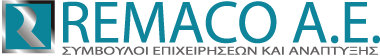 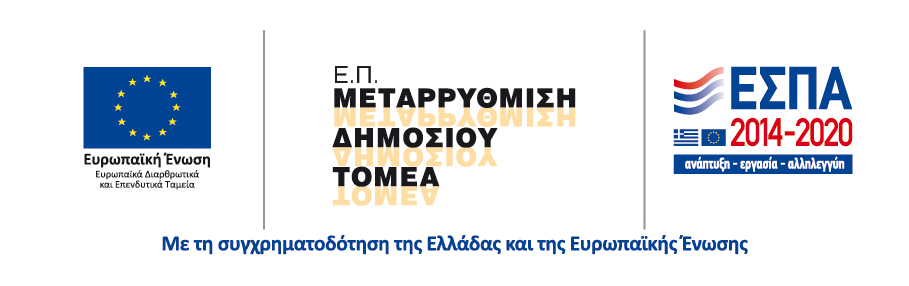 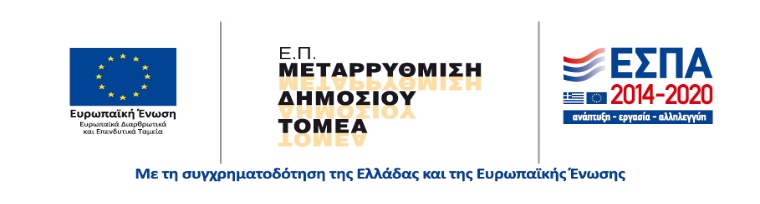 